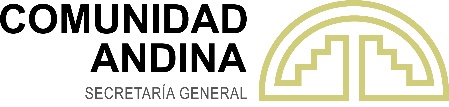 RESOLUCIÓN N° 2245  Precios Piso y Techo y Tablas Aduaneras del Sistema Andino de Franjas de Precios para el período abril de 2022 - marzo de 2023	LA SECRETARÍA GENERAL DE LA COMUNIDAD ANDINA,	VISTOS: El artículo 8 de la Decisión 370; las Decisiones 371, 384, 392, 402, 403, 410, 411, 413, 430, 453, 469, 470, 482, 496, 497, 512, 518, 520, 579, 641, 796, 805, 807, 812 y 821 de la Comisión de la Comunidad Andina; 	CONSIDERANDO: Que la Decisión 371 de la Comisión del Acuerdo de Cartagena estableció el método para el cálculo de los Precios Piso y Techo y las Tablas Aduaneras del Sistema Andino de Franjas de Precios;	Que de acuerdo con los artículos 19 y 21 de la referida Decisión, corresponde a la Secretaría General de la Comunidad Andina fijar mediante Resolución dichos precios para cada producto marcador, adjuntando las tablas aduaneras correspondientes;Que de conformidad a lo establecido en el artículo 19 de la Decisión 371, el Comité Andino Agropecuario, con motivo de su reunión de fecha 07 de diciembre de 2021, emitió su opinión a favor de la Resolución que establece los Precios Piso y Techo y Tablas Aduaneras del Sistema Andino de Franjas de Precios para el período abril de 2022 - marzo de 2023;RESUELVE:	Artículo 1.- Fijar en los siguientes niveles, los precios piso y techo de las franjas establecidas en la Decisión 371, para el período comprendido entre el 1 de abril de 2022 y el 31 de marzo de 2023, obtenidos con base en las series de precios históricos y demás parámetros que se especifican en el Anexo I de la presente Resolución:	Artículo 2.- Establecer las tablas aduaneras a que se refiere el artículo 21 de la Decisión 371, las cuales se adjuntan como Anexo II a la presente Resolución.	Articulo 3.- Derogar la Resolución 2242 emitida el 14 de diciembre de 2021.	Dada en la ciudad de Lima, Perú, a los diecisiete días del mes de diciembre del año dos mil veintiuno.  Jorge Hernando Pedraza Secretario GeneralANEXO I - PRECIOSPRECIOS INTERNACIONALES FOB EN DÓLARES CORRIENTES POR TONELADA ÚLTIMOS 60 MESESPRECIOS INTERNACIONALES FOB EN DOLARES CONSTANTES POR TONELADA ÚLTIMOS 60 MESESPRECIOS INTERNACIONALES CIF EN DOLARES CONSTANTES POR TONELADA ÚLTIMOS 60 MESESFuentes: De los precios FOB: Período noviembre 2016 - octubre 2020 = Resolución 2175Período noviembre 2020 - octubre 2021 = Para todos los productos excepto leche y pollo promedio mensual de los precios quincenales FOB para el cálculo de los precios de referencia del SAFP. Para leche y pollo cálculos de acuerdo con lo establecido en la Decisión 371.Del Índice de Precios al Consumidor Urbano de los Estados Unidos de América base 1982-1984 = 100:Department of Labor Bureau of Labor Statistics de los Estados Unidos de América.De los fletes y seguros:Anexo 3 de la Decisión 371.Elaboración: Secretaría General de la Comunidad Andina.ANEXO II – TABLAS ADUANERAS TABLA 1: TABLA ADUANERA DEL ACEITE CRUDO DE PALMA Y PRODUCTOS VINCULADOS (*)TABLA 2: TABLA ADUANERA DEL ACEITE CRUDO DE SOYA Y PRODUCTOS VINCULADOS (*)TABLA 3: TABLA ADUANERA DEL ARROZ BLANCO Y PRODUCTOS VINCULADOSTABLA 4: TABLA ADUANERA DEL AZUCAR BLANCO Y PRODUCTOS VINCULADOSTABLA 5: TABLA ADUANERA DEL AZUCAR CRUDO Y PRODUCTOS VINCULADOSTABLA 6: TABLA ADUANERA DE LA CARNE DE CERDO Y PRODUCTOS VINCULADOSTABLA 7: TABLA ADUANERA DE LA CEBADA Y PRODUCTOS VINCULADOSTABLA 8: TABLA ADUANERA DE LA LECHE ENTERA Y PRODUCTOS VINCULADOSTABLA 9: TABLA ADUANERA DEL MAIZ AMARILLO Y PRODUCTOS VINCULADOSTABLA 10: TABLA ADUANERA DEL MAIZ BLANCO Y PRODUCTOS VINCULADOSTABLA 11: TABLA ADUANERA DEL TRIGO Y PRODUCTOS VINCULADOSTABLA 12: TABLA ADUANERA DE LA SOYA EN GRANO Y PRODUCTOS VINCULADOS (*)TABLA 13: TABLA ADUANERA DE LOS TROZOS DE POLLO Y PRODUCTOS VINCULADOSProducto MarcadorPiso CIF (USD/t)Techo CIF (USD/t)Aceite crudo de palma734950Aceite crudo de soya8081.011Arroz blanco477524Azúcar blanco453526Azúcar crudo368435Carne de cerdo1.9552.462Cebada241248Leche entera3.5883832Maíz amarillo219258Maíz blanco251289Soya en grano418490Trigo271302Trozos de pollo2.2892.621PeríodoTrigoArrozBlancoMaízAmarilloMaízBlancoSoyaenGranoAceiteCrudode SoyaAceiteCrudode PalmaAzúcarBlancoAzúcarCrudoCebadaLecheEnteraen PolvoCarnedePolloCarnedeCerdoIPC-USA1982-84100nov-161953541621903918047525524592052,5481,8431,511241dic-161893671601893958187865044152052,7191,9491,727241ene-172073671681983978008025394532052,9812,0271,738243feb-172203611702043987567705464492053,1372,0281,689244mar-172093611631913807087275093992053,1592,2131,889244abr-171963691591843607036844703602053,1732,2481,703245may-172084061601923667357284483462053,0242,4222,153245jun-172374371612083567416714042982053,0052,5212,275245jul-172494111612083847416654023112053,0972,4292,139245ago-172153891572083707616793783042053,2102,2791,894246sep-172283981532083787757283693072053,2072,2011,830247oct-172293871572083767787233743142053,1522,0641,622247nov-172363911552083797847163913302053,2082,0491,821247dic-172414021562083737546683783192053,1882,0561,922247ene-182494241642303757666763723112053,0982,1641,967248feb-182584231712303897576693582992052,9682,0711,844249mar-182594191852304077486803562822053,0032,2611,925250abr-182514461932244167596613412612053,0982,4311,836251may-182584451942204037126603332612053,2132,6942,389252jun-182484191712103636836313452662053,2492,8101,962252jul-182373911612013346595893322462053,2792,6341,845252ago-182523941692013306445583152312053,3232,3321,832252sep-182403961591983116485443272382053,2212,1152,093252oct-182434001661973246565263612902053,0912,1151,956253nov-182383921641973336374773432822052,9832,1151,722252dic-182393911692123426214953412772052,9022,1491,712251ene-192413991722163456605363442792052,8092,2441,463252feb-192363971792213546805573462862052,8012,1751,273253mar-192243931752203526425263372752052,8542,1551,418254abr-192174031672153416325333332762052,8882,1812,018256may-192143971772203266405173262612053,0462,1752,242256jun-192344022012443506275043312742053,1672,1591,991256jul-192254022012433526425003172682053,1952,0781,876257ago-192094201712243356755473122552053,2971,9891,950257sep-192064121572113346705613192462053,2331,9401,799257oct-192194081722153576675813402752053,1931,9391,664257nov-192264051702153566996833382802053,1891,9391,761257dic-192314101712153607777923532942053,2512,0561,907257ene-202444391772323617928343873122053,2592,1551,856258feb-202344361772273507127384183322053,2591,9631,411259mar-202294751722253456076193572622053,2281,8992,115258abr-202375531541913395895653322222053,2741,3861,465256may-202295061521893366005353572352053,1041,5933,199256jun-202215081622013506595953742612053,0401,6521,294258jul-202254741682063657206673532622052,9501,6141,275259ago-202304901602103727517093722822052,8671,5831,374260sep-202504981822264167987443632742052,9791,5651,531260oct-202754662192424478257663893152053,0421,5841,716260nov-202754782222504749598764053292053,0801,7591,494260dic-202725052202504851,0269664033232053,0471,8951,262260ene-212935302452825421,0511,0254463512053,0781,8951,283262feb-212925392522885391,0781,0884703762053,1561,8951,385263mar-212755182532785491,2141,1294523492053,1981,9601,966265abr-212874862743095641,2161,1694453572053,4172,3422,108267may-213024723163506121,3511,2244583792053,7382,4602,983269jun-212944553013375671,1531,0434443802053,8032,4684,300272jul-213024102993265581,2561,1334443902053,8882,4682,685273ago-213313942653295511,2981,2324754262054,0412,4682,312274sep-213383942503295341,3091,2574964252054,0252,4672,108274oct-213613962683295021,4021,3695104322053,9382,4181,920277PeríodoIPC-USA1982-84= 100IPC-USAOct-20= 100TrigoArrozBlancoMaízAmarilloMaízBlancoSoyaenGranoAceiteCrudode SoyaAceiteCrudode PalmaAceiteCrudode PalmaAzúcarBlancoAzúcarCrudoCebadaLecheEnteraen PolvoCarnedePolloCarnedeCerdonov-1624187.30223405186218448921861632632526235291921111731dic-1624187.30216420183216452937900577577475235311522331978ene-1724387.80236418191226452911913614614516233339523091979feb-1724488.10250410193232452858874620620510233356123021917mar-1724488.10237410185217431804825578578453233358625122144abr-1724588.40222417180208407795774532532407232358925431926may-1724588.50235459181217414831823506506391232341727372433jun-1724588.60267493182235402836757456456336231339228452568jul-1724588.50281464182235434837751454454351232349927452417ago-1724688.80242438177234417857765426426342231361525662133sep-1724789.20256446172233424869816414414344230359524672052oct-1724789.20257434176233422872811419419352230353423141818nov-1724789.20265438174233425879803438438370230359622972041dic-1724789.10270451175233419846750424424358230357823082157ene-1824889.60278473183257419855754415415347229345824152195feb-1824990.00287470190256432841743398398332228329823012049mar-1825090.20287465205255451829754395395313227332925072134abr-1825190.60277492213247459838730376376288226341926832026may-1825291.00284489213242443782725366366287225353129602625jun-1825291.10272460188231398750693379379292225356630852154jul-1825291.10260429177221367723647364364270225359928912025ago-1825291.20276432185220362706612345345253225364425572009sep-1825291.30263434174217341710596358358261225352823172292oct-1825391.40266438182216354718575395395317224338223142140nov-1825291.10261430180216366699524377377310225327423221890dic-1825190.80263431186233377684545376376305226319623671885ene-1925291.00265438189237379725589378378307225308724661608feb-1925391.40258434196242387744609379379313224306523801393mar-1925491.90244428190239383699572367367299223310623451543abr-1925692.40235436181233369684577360360299222312623602184may-1925692.60231429191238352691558352352282221328923492421jun-1925692.60253434217263378677544357357296221342023322150jul-1925792.80242433217262379692539342342289221344322392022ago-1925792.80225453184241361727589336336275221355321432101sep-1925792.80222444169227360722605344344265221348420911939oct-1925793.00235439185231384717625366366296220343420851789nov-1925793.00243435183231383752734363363301220342920851894dic-1925792.90249441184231388836853380380316221349922132053ene-2025893.30262471190249387849894415415334220349323101989feb-2025993.50250466189243374761789447447355219348620991509mar-2025893.30245509184241370651663383383281220346020352267abr-2025692.70256597166206366635609358358239221353214951580may-2025692.70247546164204362647577385385254221334817183451jun-2025893.20237545174216376707638401401280220326217731388jul-2025993.70240506179220390768712377377280219314817231361ago-2026094.00245521170223396799754396396300218305016841462sep-2026094.10266529193240442848791386386291218316616631627oct-2026094.10292495233257475877814413413335218323316831824nov-2026094.102925082362665041019931430430350218327318691588dic-2026094.2028953623426551510891025428428343218323520121340ene-2126294.6031056025929857311111084471471371217325420031356feb-2126395.1030756726530356711341144494494395216331919931456mar-2126595.8028754126429057312671178472472364214333820462052abr-2126796.6029750328432058412591210461461370212353724242182may-2126997.3031048532536062913881258471471390211384225283066jun-2127298.2029946330734357711741062452452387209387325134379jul-2127398.7030641530333056512731148450450395208393925012720ago-2127498.9033539826833355713121246480480431207408624952338sep-2127499.2034139725233253813201267500500428207405724872125oct-21277100.0036139626832950214021369510510432205393824181920PeríodoIPC-USA1982-84= 100IPC-USAOct-20= 100TrigoArrozBlancoMaízAmarilloMaízBlancoSoyaEnGranoAceiteCrudode SoyaAceiteCrudode PalmaAzúcarBlancoAzúcarCrudoCebadaLecheEnteraen PolvoCarnedePolloCarnedeCerdoCarnedeCerdonov-16241872444422072394709619066605542563,0642,2721,890dic-16241872374572042374749779456055032563,2612,3952,139ene-17243882574552122474749519586425442543,5432,4712,140feb-17244882714472142534748979196485382543,7092,4642,077mar-17244882584472062384538438696064802543,7352,6752,305abr-17245882434542012294298348185604342533,7382,7062,086may-17245892564962022384368708675344182533,5652,9012,596jun-17245892885312032564248758014833632523,5403,0102,732jul-17245893035012032564568767954813782533,6472,9092,580ago-17246892634751982554398968094533692523,7642,7302,294sep-17247892774831932544469098604413712513,7442,6302,213oct-17247892784711972544449128554463792513,6822,4761,978nov-17247892864751952544479198474653972513,7452,4592,202dic-17247892914881962544418857944513852513,7272,4702,319ene-18248902995112042784418947984423742503,6062,5782,357feb-18249903095082112774548807874253592493,4452,4632,210mar-18250903095022262764738687984223402483,4762,6702,295abr-18251912985302342684818777744033152473,5672,8472,187may-18252913065272342634658217693933142463,6793,1262,789jun-18252912934972092524207897374063192463,7143,2512,316jul-18252912814661982423897626903912962463,7483,0562,186ago-18252912974692062413847456553722792463,7932,7212,170sep-18252912844711952383637496393852872463,6762,4792,454oct-18253912874752032373767576184223442453,5302,4762,301nov-18252912824672012373887385674043372463,4212,4842,050dic-18251912844682072543997235884033322473,3432,5302,045ene-19252912864752102584017646324053342463,2332,6291,767feb-19253912794712172634097836524063402453,2112,5431,551mar-19254922654652112604057386153943262443,2522,5071,701abr-19256922564732022543917236203873262433,2722,5232,346may-19256932524662122593747306013793092423,4362,5112,584jun-19256932744712382844007165873843232423,5682,4942,312jul-19257932634702382834017315823693162423,5912,4012,183ago-19257932464902052623837666323633012423,7012,3042,262sep-19257932434811902483827616483712912423,6322,2522,099oct-19257932564762062524067566683933232413,5822,2461,949nov-19257932644722042524057917783903282413,5772,2462,054dic-19257932704782052524108758974073432423,6472,3752,214ene-20258932835092112704098889394423612413,6412,4722,150feb-20259942715042102643968008334743822403,6342,2601,667mar-20258932665472052623926897074103082413,6082,1962,429abr-20256932776351872273886736523852652423,6801,6531,739may-20256932685841852253846856204122802423,4951,8773,619jun-20258932585831952373987466814283072413,4091,9331,546jul-20259942615442002414128077564043072403,2941,8821,519ago-20260942665591912444188387984233272393,1961,8431,620sep-20260942875672142614648878354133182393,3121,8221,786oct-20260943145332542784979178584403622393,3801,8421,984nov-20260943145462572875271,0599764573772393,4202,0291,747dic-20260943115742552865381,1301,0704553702393,3822,1731,497ene-21262953325982803205961,1521,1304983982383,4012,1641,514feb-21263953296052863255901,1751,1905224222373,4662,1541,614mar-21265963095792853125961,3091,2244993912353,4852,2072,213abr-21267973195413063426071,3001,2564883972333,6852,5872,344may-21269973325233473826521,4301,3044984172323,9922,6913,232jun-21272983215003293656001,2151,1084794142304,0232,6764,552jul-21273993284523253525881,3151,1944774222294,0892,6642,884ago-21274993574352893555801,3541,2925084582284,2372,6582,500sep-21274993634342733545611,3621,3145284552284,2082,6502,286oct-212771003834332893515251,4441,4165384592264,0882,5812,080PARAMETROS NOVIEMBRE 2016 - OCTUBRE 2021 CALCULADOSPARAMETROS NOVIEMBRE 2016 - OCTUBRE 2021 CALCULADOSPARAMETROS NOVIEMBRE 2016 - OCTUBRE 2021 CALCULADOSPARAMETROS NOVIEMBRE 2016 - OCTUBRE 2021 CALCULADOSPARAMETROS NOVIEMBRE 2016 - OCTUBRE 2021 CALCULADOSPARAMETROS NOVIEMBRE 2016 - OCTUBRE 2021 CALCULADOSPARAMETROS NOVIEMBRE 2016 - OCTUBRE 2021 CALCULADOSPARAMETROS NOVIEMBRE 2016 - OCTUBRE 2021 CALCULADOSPARAMETROS NOVIEMBRE 2016 - OCTUBRE 2021 CALCULADOSPARAMETROS NOVIEMBRE 2016 - OCTUBRE 2021 CALCULADOSPARAMETROS NOVIEMBRE 2016 - OCTUBRE 2021 CALCULADOSPARAMETROS NOVIEMBRE 2016 - OCTUBRE 2021 CALCULADOSPARAMETROS NOVIEMBRE 2016 - OCTUBRE 2021 CALCULADOSPARAMETROS NOVIEMBRE 2016 - OCTUBRE 2021 CALCULADOSPARAMETROS NOVIEMBRE 2016 - OCTUBRE 2021 CALCULADOSPromedio2865002242704549098424533682443,5882,4552,208Desv.TípicaDesv.Típica314739387220321673677244332PARAMETROS NOVIEMBRE 2016 - OCTUBRE 2021 REDONDEADOSPARAMETROS NOVIEMBRE 2016 - OCTUBRE 2021 REDONDEADOSPARAMETROS NOVIEMBRE 2016 - OCTUBRE 2021 REDONDEADOSPARAMETROS NOVIEMBRE 2016 - OCTUBRE 2021 REDONDEADOSPARAMETROS NOVIEMBRE 2016 - OCTUBRE 2021 REDONDEADOSPARAMETROS NOVIEMBRE 2016 - OCTUBRE 2021 REDONDEADOSPARAMETROS NOVIEMBRE 2016 - OCTUBRE 2021 REDONDEADOSPARAMETROS NOVIEMBRE 2016 - OCTUBRE 2021 REDONDEADOSPARAMETROS NOVIEMBRE 2016 - OCTUBRE 2021 REDONDEADOSPARAMETROS NOVIEMBRE 2016 - OCTUBRE 2021 REDONDEADOSPARAMETROS NOVIEMBRE 2016 - OCTUBRE 2021 REDONDEADOSPARAMETROS NOVIEMBRE 2016 - OCTUBRE 2021 REDONDEADOSPARAMETROS NOVIEMBRE 2016 - OCTUBRE 2021 REDONDEADOSPARAMETROS NOVIEMBRE 2016 - OCTUBRE 2021 REDONDEADOSPARAMETROS NOVIEMBRE 2016 - OCTUBRE 2021 REDONDEADOSPromedio2865002242704549098424533682443,5882,4552,208Desv. típicaDesv. típica314739387220321673677244332507FACTORES DE AJUSTE DE LA DESVIACION TIPICA ABRIL 2021 - MARZO 2022FACTORES DE AJUSTE DE LA DESVIACION TIPICA ABRIL 2021 - MARZO 2022FACTORES DE AJUSTE DE LA DESVIACION TIPICA ABRIL 2021 - MARZO 2022FACTORES DE AJUSTE DE LA DESVIACION TIPICA ABRIL 2021 - MARZO 2022FACTORES DE AJUSTE DE LA DESVIACION TIPICA ABRIL 2021 - MARZO 2022FACTORES DE AJUSTE DE LA DESVIACION TIPICA ABRIL 2021 - MARZO 2022FACTORES DE AJUSTE DE LA DESVIACION TIPICA ABRIL 2021 - MARZO 2022FACTORES DE AJUSTE DE LA DESVIACION TIPICA ABRIL 2021 - MARZO 2022FACTORES DE AJUSTE DE LA DESVIACION TIPICA ABRIL 2021 - MARZO 2022FACTORES DE AJUSTE DE LA DESVIACION TIPICA ABRIL 2021 - MARZO 2022FACTORES DE AJUSTE DE LA DESVIACION TIPICA ABRIL 2021 - MARZO 2022FACTORES DE AJUSTE DE LA DESVIACION TIPICA ABRIL 2021 - MARZO 2022FACTORES DE AJUSTE DE LA DESVIACION TIPICA ABRIL 2021 - MARZO 2022FACTORES DE AJUSTE DE LA DESVIACION TIPICA ABRIL 2021 - MARZO 2022FACTORES DE AJUSTE DE LA DESVIACION TIPICA ABRIL 2021 - MARZO 2022Sistema0.500.500.1250.500.500.500.500.000.000.500.000.500.50PRECIOS PISO CIF ABRIL 2022 - MARZO 2023PRECIOS PISO CIF ABRIL 2022 - MARZO 2023PRECIOS PISO CIF ABRIL 2022 - MARZO 2023PRECIOS PISO CIF ABRIL 2022 - MARZO 2023PRECIOS PISO CIF ABRIL 2022 - MARZO 2023PRECIOS PISO CIF ABRIL 2022 - MARZO 2023PRECIOS PISO CIF ABRIL 2022 - MARZO 2023PRECIOS PISO CIF ABRIL 2022 - MARZO 2023PRECIOS PISO CIF ABRIL 2022 - MARZO 2023PRECIOS PISO CIF ABRIL 2022 - MARZO 2023PRECIOS PISO CIF ABRIL 2022 - MARZO 2023PRECIOS PISO CIF ABRIL 2022 - MARZO 2023PRECIOS PISO CIF ABRIL 2022 - MARZO 2023PRECIOS PISO CIF ABRIL 2022 - MARZO 2023PRECIOS PISO CIF ABRIL 2022 - MARZO 2023Sistema2714772192514188087344533682413,5882,2891,955PRECIOS TECHO CIF ABRIL 2022 - MARZO 2023PRECIOS TECHO CIF ABRIL 2022 - MARZO 2023PRECIOS TECHO CIF ABRIL 2022 - MARZO 2023PRECIOS TECHO CIF ABRIL 2022 - MARZO 2023PRECIOS TECHO CIF ABRIL 2022 - MARZO 2023PRECIOS TECHO CIF ABRIL 2022 - MARZO 2023PRECIOS TECHO CIF ABRIL 2022 - MARZO 2023PRECIOS TECHO CIF ABRIL 2022 - MARZO 2023PRECIOS TECHO CIF ABRIL 2022 - MARZO 2023PRECIOS TECHO CIF ABRIL 2022 - MARZO 2023PRECIOS TECHO CIF ABRIL 2022 - MARZO 2023PRECIOS TECHO CIF ABRIL 2022 - MARZO 2023PRECIOS TECHO CIF ABRIL 2022 - MARZO 2023PRECIOS TECHO CIF ABRIL 2022 - MARZO 2023PRECIOS TECHO CIF ABRIL 2022 - MARZO 2023Sistema3025242582894901,0119505264352483,8322,6212,462(A)  1511.10.00;    1511.90.00;     1513.11.00;   1513.19.00;   1513.21.10;    1513.29.10;    1515.30.00;   1516.20.00;   1517.10.00;(A)  1511.10.00;    1511.90.00;     1513.11.00;   1513.19.00;   1513.21.10;    1513.29.10;    1515.30.00;   1516.20.00;   1517.10.00;(A)  1511.10.00;    1511.90.00;     1513.11.00;   1513.19.00;   1513.21.10;    1513.29.10;    1515.30.00;   1516.20.00;   1517.10.00;(A)  1511.10.00;    1511.90.00;     1513.11.00;   1513.19.00;   1513.21.10;    1513.29.10;    1515.30.00;   1516.20.00;   1517.10.00;(A)  1511.10.00;    1511.90.00;     1513.11.00;   1513.19.00;   1513.21.10;    1513.29.10;    1515.30.00;   1516.20.00;   1517.10.00;(A)  1511.10.00;    1511.90.00;     1513.11.00;   1513.19.00;   1513.21.10;    1513.29.10;    1515.30.00;   1516.20.00;   1517.10.00;(A)  1511.10.00;    1511.90.00;     1513.11.00;   1513.19.00;   1513.21.10;    1513.29.10;    1515.30.00;   1516.20.00;   1517.10.00;(A)  1511.10.00;    1511.90.00;     1513.11.00;   1513.19.00;   1513.21.10;    1513.29.10;    1515.30.00;   1516.20.00;   1517.10.00;(A)  1511.10.00;    1511.90.00;     1513.11.00;   1513.19.00;   1513.21.10;    1513.29.10;    1515.30.00;   1516.20.00;   1517.10.00;(A)  1511.10.00;    1511.90.00;     1513.11.00;   1513.19.00;   1513.21.10;    1513.29.10;    1515.30.00;   1516.20.00;   1517.10.00;(A)  1511.10.00;    1511.90.00;     1513.11.00;   1513.19.00;   1513.21.10;    1513.29.10;    1515.30.00;   1516.20.00;   1517.10.00;(A)  1511.10.00;    1511.90.00;     1513.11.00;   1513.19.00;   1513.21.10;    1513.29.10;    1515.30.00;   1516.20.00;   1517.10.00;(A)  1511.10.00;    1511.90.00;     1513.11.00;   1513.19.00;   1513.21.10;    1513.29.10;    1515.30.00;   1516.20.00;   1517.10.00;(A)  1511.10.00;    1511.90.00;     1513.11.00;   1513.19.00;   1513.21.10;    1513.29.10;    1515.30.00;   1516.20.00;   1517.10.00;(A)  1511.10.00;    1511.90.00;     1513.11.00;   1513.19.00;   1513.21.10;    1513.29.10;    1515.30.00;   1516.20.00;   1517.10.00;(A)  1511.10.00;    1511.90.00;     1513.11.00;   1513.19.00;   1513.21.10;    1513.29.10;    1515.30.00;   1516.20.00;   1517.10.00;(A)  1511.10.00;    1511.90.00;     1513.11.00;   1513.19.00;   1513.21.10;    1513.29.10;    1515.30.00;   1516.20.00;   1517.10.00;(A)  1511.10.00;    1511.90.00;     1513.11.00;   1513.19.00;   1513.21.10;    1513.29.10;    1515.30.00;   1516.20.00;   1517.10.00;(A)  1511.10.00;    1511.90.00;     1513.11.00;   1513.19.00;   1513.21.10;    1513.29.10;    1515.30.00;   1516.20.00;   1517.10.00;(A)  1511.10.00;    1511.90.00;     1513.11.00;   1513.19.00;   1513.21.10;    1513.29.10;    1515.30.00;   1516.20.00;   1517.10.00;(A)  1511.10.00;    1511.90.00;     1513.11.00;   1513.19.00;   1513.21.10;    1513.29.10;    1515.30.00;   1516.20.00;   1517.10.00;(A)  1511.10.00;    1511.90.00;     1513.11.00;   1513.19.00;   1513.21.10;    1513.29.10;    1515.30.00;   1516.20.00;   1517.10.00;(A)  1511.10.00;    1511.90.00;     1513.11.00;   1513.19.00;   1513.21.10;    1513.29.10;    1515.30.00;   1516.20.00;   1517.10.00;(A)  1511.10.00;    1511.90.00;     1513.11.00;   1513.19.00;   1513.21.10;    1513.29.10;    1515.30.00;   1516.20.00;   1517.10.00;       1517.90.00;   1518.00.10;   1518.00.90       1517.90.00;   1518.00.10;   1518.00.90       1517.90.00;   1518.00.10;   1518.00.90       1517.90.00;   1518.00.10;   1518.00.90       1517.90.00;   1518.00.10;   1518.00.90       1517.90.00;   1518.00.10;   1518.00.90       1517.90.00;   1518.00.10;   1518.00.90       1517.90.00;   1518.00.10;   1518.00.90       1517.90.00;   1518.00.10;   1518.00.90       1517.90.00;   1518.00.10;   1518.00.90(B) 1501.10.00;   1501.20.00;  1501.90.00;   1502.10.10;  1502.10.90;  1502.90.10;  1502.90.90;  1503.00.00;   1506.00.10;   1506.00.90;(B) 1501.10.00;   1501.20.00;  1501.90.00;   1502.10.10;  1502.10.90;  1502.90.10;  1502.90.90;  1503.00.00;   1506.00.10;   1506.00.90;(B) 1501.10.00;   1501.20.00;  1501.90.00;   1502.10.10;  1502.10.90;  1502.90.10;  1502.90.90;  1503.00.00;   1506.00.10;   1506.00.90;(B) 1501.10.00;   1501.20.00;  1501.90.00;   1502.10.10;  1502.10.90;  1502.90.10;  1502.90.90;  1503.00.00;   1506.00.10;   1506.00.90;(B) 1501.10.00;   1501.20.00;  1501.90.00;   1502.10.10;  1502.10.90;  1502.90.10;  1502.90.90;  1503.00.00;   1506.00.10;   1506.00.90;(B) 1501.10.00;   1501.20.00;  1501.90.00;   1502.10.10;  1502.10.90;  1502.90.10;  1502.90.90;  1503.00.00;   1506.00.10;   1506.00.90;(B) 1501.10.00;   1501.20.00;  1501.90.00;   1502.10.10;  1502.10.90;  1502.90.10;  1502.90.90;  1503.00.00;   1506.00.10;   1506.00.90;(B) 1501.10.00;   1501.20.00;  1501.90.00;   1502.10.10;  1502.10.90;  1502.90.10;  1502.90.90;  1503.00.00;   1506.00.10;   1506.00.90;(B) 1501.10.00;   1501.20.00;  1501.90.00;   1502.10.10;  1502.10.90;  1502.90.10;  1502.90.90;  1503.00.00;   1506.00.10;   1506.00.90;(B) 1501.10.00;   1501.20.00;  1501.90.00;   1502.10.10;  1502.10.90;  1502.90.10;  1502.90.90;  1503.00.00;   1506.00.10;   1506.00.90;(B) 1501.10.00;   1501.20.00;  1501.90.00;   1502.10.10;  1502.10.90;  1502.90.10;  1502.90.90;  1503.00.00;   1506.00.10;   1506.00.90;(B) 1501.10.00;   1501.20.00;  1501.90.00;   1502.10.10;  1502.10.90;  1502.90.10;  1502.90.90;  1503.00.00;   1506.00.10;   1506.00.90;(B) 1501.10.00;   1501.20.00;  1501.90.00;   1502.10.10;  1502.10.90;  1502.90.10;  1502.90.90;  1503.00.00;   1506.00.10;   1506.00.90;(B) 1501.10.00;   1501.20.00;  1501.90.00;   1502.10.10;  1502.10.90;  1502.90.10;  1502.90.90;  1503.00.00;   1506.00.10;   1506.00.90;(B) 1501.10.00;   1501.20.00;  1501.90.00;   1502.10.10;  1502.10.90;  1502.90.10;  1502.90.90;  1503.00.00;   1506.00.10;   1506.00.90;(B) 1501.10.00;   1501.20.00;  1501.90.00;   1502.10.10;  1502.10.90;  1502.90.10;  1502.90.90;  1503.00.00;   1506.00.10;   1506.00.90;(B) 1501.10.00;   1501.20.00;  1501.90.00;   1502.10.10;  1502.10.90;  1502.90.10;  1502.90.90;  1503.00.00;   1506.00.10;   1506.00.90;(B) 1501.10.00;   1501.20.00;  1501.90.00;   1502.10.10;  1502.10.90;  1502.90.10;  1502.90.90;  1503.00.00;   1506.00.10;   1506.00.90;(B) 1501.10.00;   1501.20.00;  1501.90.00;   1502.10.10;  1502.10.90;  1502.90.10;  1502.90.90;  1503.00.00;   1506.00.10;   1506.00.90;(B) 1501.10.00;   1501.20.00;  1501.90.00;   1502.10.10;  1502.10.90;  1502.90.10;  1502.90.90;  1503.00.00;   1506.00.10;   1506.00.90;(B) 1501.10.00;   1501.20.00;  1501.90.00;   1502.10.10;  1502.10.90;  1502.90.10;  1502.90.90;  1503.00.00;   1506.00.10;   1506.00.90;(B) 1501.10.00;   1501.20.00;  1501.90.00;   1502.10.10;  1502.10.90;  1502.90.10;  1502.90.90;  1503.00.00;   1506.00.10;   1506.00.90;(B) 1501.10.00;   1501.20.00;  1501.90.00;   1502.10.10;  1502.10.90;  1502.90.10;  1502.90.90;  1503.00.00;   1506.00.10;   1506.00.90;(B) 1501.10.00;   1501.20.00;  1501.90.00;   1502.10.10;  1502.10.90;  1502.90.10;  1502.90.90;  1503.00.00;   1506.00.10;   1506.00.90;(B) 1501.10.00;   1501.20.00;  1501.90.00;   1502.10.10;  1502.10.90;  1502.90.10;  1502.90.90;  1503.00.00;   1506.00.10;   1506.00.90;(B) 1501.10.00;   1501.20.00;  1501.90.00;   1502.10.10;  1502.10.90;  1502.90.10;  1502.90.90;  1503.00.00;   1506.00.10;   1506.00.90;      3823.11.00;   3823.12.00;   3823.19.00      3823.11.00;   3823.12.00;   3823.19.00      3823.11.00;   3823.12.00;   3823.19.00      3823.11.00;   3823.12.00;   3823.19.00      3823.11.00;   3823.12.00;   3823.19.00      3823.11.00;   3823.12.00;   3823.19.00      3823.11.00;   3823.12.00;   3823.19.00      3823.11.00;   3823.12.00;   3823.19.00      3823.11.00;   3823.12.00;   3823.19.00      3823.11.00;   3823.12.00;   3823.19.00Precio dereferenciaCIF delaceite crudode palma(USD/t)DerechoVariableAdicional (+)o Rebaja (-)DerechoVariableAdicional (+)o Rebaja (-)DerechoVariableAdicional (+)o Rebaja (-)DerechoVariableAdicional (+)o Rebaja (-)Precio dereferenciaCIF delaceite crudode palma(USD/t)Precio dereferenciaCIF delaceite crudode palma(USD/t)Precio dereferenciaCIF delaceite crudode palma(USD/t)DerechoVariableAdicional (+)o Rebaja (-)DerechoVariableAdicional (+)o Rebaja (-)DerechoVariableAdicional (+)o Rebaja (-)Precio dereferenciaCIF delaceitePrecio dereferenciaCIF delaceiteDerechoVariableAdicional (+)o Rebaja (-)DerechoVariableAdicional (+)o Rebaja (-)DerechoVariableAdicional (+)o Rebaja (-)DerechoVariableAdicional (+)o Rebaja (-)Precio dereferenciaCIF delaceite crudode palma(USD/t)Precio dereferenciaCIF delaceite crudode palma(USD/t)DerechoVariableAdicional (+)o Rebaja (-)DerechoVariableAdicional (+)o Rebaja (-)DerechoVariableAdicional (+)o Rebaja (-)Precio dereferenciaCIF delaceite crudode palma(USD/t)Precio dereferenciaCIF delaceite crudode palma(USD/t)DerechoVariableAdicional (+)o Rebaja (-)DerechoVariableAdicional (+)o Rebaja (-)DerechoVariableAdicional (+)o Rebaja (-)DerechoVariableAdicional (+)o Rebaja (-)Precio dereferenciaCIF delaceite crudode palma(USD/t)(A)(A)(B)(B)Precio dereferenciaCIF delaceite crudode palma(USD/t)Precio dereferenciaCIF delaceite crudode palma(USD/t)Precio dereferenciaCIF delaceite crudode palma(USD/t)(A)(A)(B)crudode palma(USD/t)crudode palma(USD/t)(A)(A)(B)(B)Precio dereferenciaCIF delaceite crudode palma(USD/t)Precio dereferenciaCIF delaceite crudode palma(USD/t)(A)(A)(B)Precio dereferenciaCIF delaceite crudode palma(USD/t)Precio dereferenciaCIF delaceite crudode palma(USD/t)(A)(A)(B)(B)Precio dereferenciaCIF delaceite crudode palma(USD/t)(%)(%)(%)(%)Precio dereferenciaCIF delaceite crudode palma(USD/t)Precio dereferenciaCIF delaceite crudode palma(USD/t)Precio dereferenciaCIF delaceite crudode palma(USD/t)(%)(%)(%)crudode palma(USD/t)crudode palma(USD/t)(%)(%)(%)(%)Precio dereferenciaCIF delaceite crudode palma(USD/t)Precio dereferenciaCIF delaceite crudode palma(USD/t)(%)(%)(%)Precio dereferenciaCIF delaceite crudode palma(USD/t)Precio dereferenciaCIF delaceite crudode palma(USD/t)(%)(%)(%)(%)500565661615415415414343485825823131363662362321212666466413131717501565661615425425424343485835833131363662462421212666566512121717502555560605435435434242475845843131363662562521212666666612121616503(A)(A)(B)(B)5445445444242475855853131363662662621212666766712121616504(%)(%)(%)(%)5455455454242475865863030353562762720202566866812121616505545459595465465464141465875873030353562862820202566966912121616506545459595475475474141465885883030353562962920202567067011111515507545459595485485484141465895893030353563063020202567167111111515508535358585495495494040455905902929343463163120202567267211111515509535358585505505504040455915912929343463263219192467367311111515510535358585515515514040455925922929343463363319192467467411111414511525257575525525524040455935932929343463463419192467567510101414512525257575535535533939445945942828333363563519192467667610101414513525257575545545543939445955952828333363663618182367767710101313514515156565555555553939445965962828333363763718182367867810101313515515156565565565563838435975972828333363863818182367967910101313516515156565575575573838435985982727323263963918182368068010101313517505055555585585583838435995992727323264064018182368168199121251850505555559559559383843600600272732326416411717226826829912125195050555556056056037374260160127273232642642171722683683991212520494954545615615613737426026022626313164364317172268468499121252149495454562562562373742603603262631316446441717226856859911115224949545456356356336364160460426263131645645171722686686881111523484853535645645643636416056052626313164664616162168768788111152448485353565565565363641606606252530306476471616216886888811115254848535356656656636364160760725253030648648161621689689881010526474752525675675673535406086082525303064964916162169069088101052747475252568568568353540609609252530306506501616216916917710105284747525256956956935354061061024242929651651151520692692771010529474752525705705703535406116112424292965265215152069369377995304646515157157157134343961261224242929653653151520694694779953146465151572572572343439613613242429296546541515206956957799532464651515735735733434396146142323282865565514141969669677995334545505057457457433333861561523232828656656141419697697668853445455050575575575333338616616232328286576571414196986986688535454550505765765763333386176172323282865865814141869969966885364444494957757757733333861861823232828659659141418700700668853744444949578578578323237619619222227276606601313187017016688538444449495795795793232376206202222272766166113131870270255775394343484858058058032323762162122222727662662131317703703557754043434848581581581323237622622222227276636631313177047045577Tablas aduaneras del Sistema Andino de Franjas de PreciosTablas aduaneras del Sistema Andino de Franjas de PreciosTablas aduaneras del Sistema Andino de Franjas de PreciosTablas aduaneras del Sistema Andino de Franjas de PreciosTablas aduaneras del Sistema Andino de Franjas de PreciosTablas aduaneras del Sistema Andino de Franjas de PreciosTablas aduaneras del Sistema Andino de Franjas de PreciosTablas aduaneras del Sistema Andino de Franjas de PreciosTablas aduaneras del Sistema Andino de Franjas de PreciosTablas aduaneras del Sistema Andino de Franjas de PreciosTablas aduaneras del Sistema Andino de Franjas de PreciosTablas aduaneras del Sistema Andino de Franjas de PreciosTablas aduaneras del Sistema Andino de Franjas de PreciosPeríodo: Abril de 2022 - Marzo de 2023Período: Abril de 2022 - Marzo de 2023Período: Abril de 2022 - Marzo de 2023Período: Abril de 2022 - Marzo de 2023Período: Abril de 2022 - Marzo de 2023Período: Abril de 2022 - Marzo de 2023Período: Abril de 2022 - Marzo de 2023Período: Abril de 2022 - Marzo de 2023Período: Abril de 2022 - Marzo de 2023Período: Abril de 2022 - Marzo de 2023Período: Abril de 2022 - Marzo de 20237055577960960960-1-1-11,0011,001-6-6-6-61,0421,042-11-11-111,0831,083-15-15-15-157065566961961961-1-1-11,0021,002-6-6-6-61,0431,043-11-11-111,0841,084-15-15-15-157075566962962962-1-1-11,0031,003-6-6-6-61,0441,044-11-11-111,0851,085-15-15-15-157084466963963963-2-2-21,0041,004-6-6-6-61,0451,045-11-11-111,0861,086-15-15-15-157094466964964964-2-2-21,0051,005-7-7-7-71,0461,046-11-11-111,0871,087-15-15-15-157104455965965965-2-2-21,0061,006-7-7-7-71,0471,047-11-11-111,0881,088-15-15-15-157114455966966966-2-2-21,0071,007-7-7-7-71,0481,048-11-11-111,0891,089-15-15-15-157124455967967967-2-2-21,0081,008-7-7-7-71,0491,049-11-11-111,0901,090-15-15-15-157134455968968968-2-2-21,0091,009-7-7-7-71,0501,050-11-11-111,0911,091-16-16-15-157143344969969969-2-2-21,0101,010-7-7-7-71,0511,051-12-12-121,0921,092-16-16-15-157153344970970970-2-2-21,0111,011-7-7-7-71,0521,052-12-12-121,0931,093-16-16-15-157163344971971971-3-3-31,0121,012-7-7-7-71,0531,053-12-12-121,0941,094-16-16-15-157173344972972972-3-3-31,0131,013-7-7-7-71,0541,054-12-12-121,0951,095-16-16-15-157183344973973973-3-3-31,0141,014-8-8-8-8    1,055                   1,055                   -12    -12  -121,0961,096-16-16-15-157193333974974974-3-3-31,0151,015-8-8-8-81,0561,056-12-12-121,0971,097-16-16-15-157202233975975975-3-3-31,0161,016-8-8-8-81,0571,057-12-12-121,0981,098-16-16-15-157212233976976976-3-3-31,0171,017-8-8-8-81,0581,058-12-12-121,0991,099-16-16-15-157222233977977977-3-3-31,0181,018-8-8-8-81,0591,059-12-12-121,1001,100-16-16-15-157232222978978978-3-3-31,0191,019-8-8-8-81,0601,060-12-12-121,1011,101-16-16-15-157242222979979979-4-4-41,0201,020-8-8-8-81,0611,061-13-13-131,1021,102-17-17-15-157251122980980980-4-4-41,0211,021-8-8-8-81,0621,062-13-13-131,1031,103-17-17-15-157261122981981981-4-4-41,0221,022-8-8-8-81,0631,063-13-13-131,1041,104-17-17-15-157271122982982982-4-4-41,0231,023-9-9-9-91,0641,064-13-13-131,1051,105-17-17-15-157281111983983983-4-4-41,0241,024-9-9-9-91,0651,065-13-13-13    1,106    1,106-17-17-15-157291111984984984-4-4-41,0251,025-9-9-9-91,0661,066-13-13-131,1071,107-17-17-15-157301111985985985-4-4-41,0261,026-9-9-9-91,0671,067-13-13-131,1081,108-17-17-15-157310011986986986-4-4-41,0271,027-9-9-9-91,0681,068-13-13-131,1091,109-17-17-15-157320000987987987-4-4-41,0281,028-9-9-9-91,0691,069-13-13-131,1101,110-17-17-15-157330000988988988-5-5-51,0291,029-9-9-9-91,0701,070-13-13-131,1111,111-17-17-15-157340000989989989-5-5-51,0301,030-9-9-9-91,0711,071-14-14-141,1121,112-17-17-15-15HASTA990990990-5-5-51,0311,031-9-9-9-91,0721,072-14-14-141,1131,113-18-18-15-159500000991991991-5-5-51,0321,032-10-10-10-101,0731,073-14-14-141,1141,114-18-18-15-159510000992992992-5-5-51,0331,033-10-10-10-101,0741,074-14-14-141,1151,115-18-18-15-159520000993993993-5-5-51,0341,034-10-10-10-10    1,075              1,075            -14  -14-141,1161,116-18-18-15-159530000994994994-5-5-51,0351,035-10-10-10-101,0761,076-14-14-141,1171,117-18-18-15-15954-1-1-1-1995995995-5-5-51,0361,036-10-10-10-101,0771,077-14-14-141,1181,118-18-18-15-15955-1-1-1-1996996996-6-6-6    1,037          -10    1,037          -10    1,037          -10    1,037          -10-10-10    1,078    1,078  -14  -14-14    1,119    1,119-18-18-18-18956-1-1-1-1997997997-6-6-61,0381,038-10-10-10-101,0791,079-14-14-141,1201,120-18-18-15-15957-1-1-1-1998998998-6-6-61,0391,039-10-10-10-101,0801,080-14-14-141,1211,121-18-18-15-15958-1-1-1-1999999999-6-6-61,0401,040-10-10-10-101,0811,081-15-15-151,1221,122-18-18-15-15959-1-1-1-11,0001,0001,000-6-6-61,0411,041-10-10-10-101,0821,082-15-15-151,1231,123-18-18-15-15Tablas aduaneras del Sistema Andino de Franjas de PreciosTablas aduaneras del Sistema Andino de Franjas de PreciosTablas aduaneras del Sistema Andino de Franjas de PreciosTablas aduaneras del Sistema Andino de Franjas de PreciosTablas aduaneras del Sistema Andino de Franjas de PreciosTablas aduaneras del Sistema Andino de Franjas de PreciosTablas aduaneras del Sistema Andino de Franjas de PreciosTablas aduaneras del Sistema Andino de Franjas de PreciosTablas aduaneras del Sistema Andino de Franjas de PreciosTablas aduaneras del Sistema Andino de Franjas de PreciosTablas aduaneras del Sistema Andino de Franjas de PreciosTablas aduaneras del Sistema Andino de Franjas de PreciosTablas aduaneras del Sistema Andino de Franjas de PreciosPeríodo: Abril de 2022 - Marzo de 2023Período: Abril de 2022 - Marzo de 2023Período: Abril de 2022 - Marzo de 2023Período: Abril de 2022 - Marzo de 2023Período: Abril de 2022 - Marzo de 2023Período: Abril de 2022 - Marzo de 2023Período: Abril de 2022 - Marzo de 2023Período: Abril de 2022 - Marzo de 2023Período: Abril de 2022 - Marzo de 2023Período: Abril de 2022 - Marzo de 2023Período: Abril de 2022 - Marzo de 20231,1241,124-19-19-15-151,1251,125-19-19-15-151,1261,126-19-19-15-151,1271,127-19-19-15-151,1281,128-19-19-15-151,1291,129-19-19-15-151,1301,130-19-19-15-151,1311,131-19-19-15-151,1321,132-19-19-15-151,1331,133-19-19-15-151,1341,134-19-19-15-151,1351,135-20-20-15-15MAYORES QUEMAYORES QUEMAYORES QUEMAYORES QUE1,1351,135-20-20-15-15(*) Según el Artículo 1 de la Decisión 512 Colombia podrá limitar la aplicación de los derechos variables adicionales del SAFP para los  productos que forman parte de esta Franja hasta un nivel tal que el arancel total para sus importaciones no resulte superior al cuarenta por ciento (40%).(*) Según el Artículo 1 de la Decisión 512 Colombia podrá limitar la aplicación de los derechos variables adicionales del SAFP para los  productos que forman parte de esta Franja hasta un nivel tal que el arancel total para sus importaciones no resulte superior al cuarenta por ciento (40%).(*) Según el Artículo 1 de la Decisión 512 Colombia podrá limitar la aplicación de los derechos variables adicionales del SAFP para los  productos que forman parte de esta Franja hasta un nivel tal que el arancel total para sus importaciones no resulte superior al cuarenta por ciento (40%).(*) Según el Artículo 1 de la Decisión 512 Colombia podrá limitar la aplicación de los derechos variables adicionales del SAFP para los  productos que forman parte de esta Franja hasta un nivel tal que el arancel total para sus importaciones no resulte superior al cuarenta por ciento (40%).(*) Según el Artículo 1 de la Decisión 512 Colombia podrá limitar la aplicación de los derechos variables adicionales del SAFP para los  productos que forman parte de esta Franja hasta un nivel tal que el arancel total para sus importaciones no resulte superior al cuarenta por ciento (40%).(*) Según el Artículo 1 de la Decisión 512 Colombia podrá limitar la aplicación de los derechos variables adicionales del SAFP para los  productos que forman parte de esta Franja hasta un nivel tal que el arancel total para sus importaciones no resulte superior al cuarenta por ciento (40%).(*) Según el Artículo 1 de la Decisión 512 Colombia podrá limitar la aplicación de los derechos variables adicionales del SAFP para los  productos que forman parte de esta Franja hasta un nivel tal que el arancel total para sus importaciones no resulte superior al cuarenta por ciento (40%).(*) Según el Artículo 1 de la Decisión 512 Colombia podrá limitar la aplicación de los derechos variables adicionales del SAFP para los  productos que forman parte de esta Franja hasta un nivel tal que el arancel total para sus importaciones no resulte superior al cuarenta por ciento (40%).(*) Según el Artículo 1 de la Decisión 512 Colombia podrá limitar la aplicación de los derechos variables adicionales del SAFP para los  productos que forman parte de esta Franja hasta un nivel tal que el arancel total para sus importaciones no resulte superior al cuarenta por ciento (40%).(*) Según el Artículo 1 de la Decisión 512 Colombia podrá limitar la aplicación de los derechos variables adicionales del SAFP para los  productos que forman parte de esta Franja hasta un nivel tal que el arancel total para sus importaciones no resulte superior al cuarenta por ciento (40%).(*) Según el Artículo 1 de la Decisión 512 Colombia podrá limitar la aplicación de los derechos variables adicionales del SAFP para los  productos que forman parte de esta Franja hasta un nivel tal que el arancel total para sus importaciones no resulte superior al cuarenta por ciento (40%).(*) Según el Artículo 1 de la Decisión 512 Colombia podrá limitar la aplicación de los derechos variables adicionales del SAFP para los  productos que forman parte de esta Franja hasta un nivel tal que el arancel total para sus importaciones no resulte superior al cuarenta por ciento (40%).(*) Según el Artículo 1 de la Decisión 512 Colombia podrá limitar la aplicación de los derechos variables adicionales del SAFP para los  productos que forman parte de esta Franja hasta un nivel tal que el arancel total para sus importaciones no resulte superior al cuarenta por ciento (40%).(*) Según el Artículo 1 de la Decisión 512 Colombia podrá limitar la aplicación de los derechos variables adicionales del SAFP para los  productos que forman parte de esta Franja hasta un nivel tal que el arancel total para sus importaciones no resulte superior al cuarenta por ciento (40%).(*) Según el Artículo 1 de la Decisión 512 Colombia podrá limitar la aplicación de los derechos variables adicionales del SAFP para los  productos que forman parte de esta Franja hasta un nivel tal que el arancel total para sus importaciones no resulte superior al cuarenta por ciento (40%).(*) Según el Artículo 1 de la Decisión 512 Colombia podrá limitar la aplicación de los derechos variables adicionales del SAFP para los  productos que forman parte de esta Franja hasta un nivel tal que el arancel total para sus importaciones no resulte superior al cuarenta por ciento (40%).(*) Según el Artículo 1 de la Decisión 512 Colombia podrá limitar la aplicación de los derechos variables adicionales del SAFP para los  productos que forman parte de esta Franja hasta un nivel tal que el arancel total para sus importaciones no resulte superior al cuarenta por ciento (40%).(*) Según el Artículo 1 de la Decisión 512 Colombia podrá limitar la aplicación de los derechos variables adicionales del SAFP para los  productos que forman parte de esta Franja hasta un nivel tal que el arancel total para sus importaciones no resulte superior al cuarenta por ciento (40%).(*) Según el Artículo 1 de la Decisión 512 Colombia podrá limitar la aplicación de los derechos variables adicionales del SAFP para los  productos que forman parte de esta Franja hasta un nivel tal que el arancel total para sus importaciones no resulte superior al cuarenta por ciento (40%).(*) Según el Artículo 1 de la Decisión 512 Colombia podrá limitar la aplicación de los derechos variables adicionales del SAFP para los  productos que forman parte de esta Franja hasta un nivel tal que el arancel total para sus importaciones no resulte superior al cuarenta por ciento (40%).(*) Según el Artículo 1 de la Decisión 512 Colombia podrá limitar la aplicación de los derechos variables adicionales del SAFP para los  productos que forman parte de esta Franja hasta un nivel tal que el arancel total para sus importaciones no resulte superior al cuarenta por ciento (40%).(*) Según el Artículo 1 de la Decisión 512 Colombia podrá limitar la aplicación de los derechos variables adicionales del SAFP para los  productos que forman parte de esta Franja hasta un nivel tal que el arancel total para sus importaciones no resulte superior al cuarenta por ciento (40%).(*) Según el Artículo 1 de la Decisión 512 Colombia podrá limitar la aplicación de los derechos variables adicionales del SAFP para los  productos que forman parte de esta Franja hasta un nivel tal que el arancel total para sus importaciones no resulte superior al cuarenta por ciento (40%).(*) Según el Artículo 1 de la Decisión 512 Colombia podrá limitar la aplicación de los derechos variables adicionales del SAFP para los  productos que forman parte de esta Franja hasta un nivel tal que el arancel total para sus importaciones no resulte superior al cuarenta por ciento (40%).(*) Según el Artículo 1 de la Decisión 512 Colombia podrá limitar la aplicación de los derechos variables adicionales del SAFP para los  productos que forman parte de esta Franja hasta un nivel tal que el arancel total para sus importaciones no resulte superior al cuarenta por ciento (40%).(*) Según el Artículo 1 de la Decisión 512 Colombia podrá limitar la aplicación de los derechos variables adicionales del SAFP para los  productos que forman parte de esta Franja hasta un nivel tal que el arancel total para sus importaciones no resulte superior al cuarenta por ciento (40%).(*) Según el Artículo 1 de la Decisión 512 Colombia podrá limitar la aplicación de los derechos variables adicionales del SAFP para los  productos que forman parte de esta Franja hasta un nivel tal que el arancel total para sus importaciones no resulte superior al cuarenta por ciento (40%).(A)  1507.10.00;  1507.90.10;  1507.90.90; 1508.10.00; 1508.90.00; 1512.11.10; 1512.11.20; 1512.19.10; 1512.19.20; 1512.21.00;(A)  1507.10.00;  1507.90.10;  1507.90.90; 1508.10.00; 1508.90.00; 1512.11.10; 1512.11.20; 1512.19.10; 1512.19.20; 1512.21.00;(A)  1507.10.00;  1507.90.10;  1507.90.90; 1508.10.00; 1508.90.00; 1512.11.10; 1512.11.20; 1512.19.10; 1512.19.20; 1512.21.00;(A)  1507.10.00;  1507.90.10;  1507.90.90; 1508.10.00; 1508.90.00; 1512.11.10; 1512.11.20; 1512.19.10; 1512.19.20; 1512.21.00;(A)  1507.10.00;  1507.90.10;  1507.90.90; 1508.10.00; 1508.90.00; 1512.11.10; 1512.11.20; 1512.19.10; 1512.19.20; 1512.21.00;(A)  1507.10.00;  1507.90.10;  1507.90.90; 1508.10.00; 1508.90.00; 1512.11.10; 1512.11.20; 1512.19.10; 1512.19.20; 1512.21.00;(A)  1507.10.00;  1507.90.10;  1507.90.90; 1508.10.00; 1508.90.00; 1512.11.10; 1512.11.20; 1512.19.10; 1512.19.20; 1512.21.00;(A)  1507.10.00;  1507.90.10;  1507.90.90; 1508.10.00; 1508.90.00; 1512.11.10; 1512.11.20; 1512.19.10; 1512.19.20; 1512.21.00;(A)  1507.10.00;  1507.90.10;  1507.90.90; 1508.10.00; 1508.90.00; 1512.11.10; 1512.11.20; 1512.19.10; 1512.19.20; 1512.21.00;(A)  1507.10.00;  1507.90.10;  1507.90.90; 1508.10.00; 1508.90.00; 1512.11.10; 1512.11.20; 1512.19.10; 1512.19.20; 1512.21.00;         1512.29.00;   1514.11.00;   1514.19.00;   1514.91.00;    1514.99.00;    1515.21.00;   1515.29.00;   1515.50.00;   1515.90.00         1512.29.00;   1514.11.00;   1514.19.00;   1514.91.00;    1514.99.00;    1515.21.00;   1515.29.00;   1515.50.00;   1515.90.00         1512.29.00;   1514.11.00;   1514.19.00;   1514.91.00;    1514.99.00;    1515.21.00;   1515.29.00;   1515.50.00;   1515.90.00         1512.29.00;   1514.11.00;   1514.19.00;   1514.91.00;    1514.99.00;    1515.21.00;   1515.29.00;   1515.50.00;   1515.90.00         1512.29.00;   1514.11.00;   1514.19.00;   1514.91.00;    1514.99.00;    1515.21.00;   1515.29.00;   1515.50.00;   1515.90.00         1512.29.00;   1514.11.00;   1514.19.00;   1514.91.00;    1514.99.00;    1515.21.00;   1515.29.00;   1515.50.00;   1515.90.00         1512.29.00;   1514.11.00;   1514.19.00;   1514.91.00;    1514.99.00;    1515.21.00;   1515.29.00;   1515.50.00;   1515.90.00         1512.29.00;   1514.11.00;   1514.19.00;   1514.91.00;    1514.99.00;    1515.21.00;   1515.29.00;   1515.50.00;   1515.90.00         1512.29.00;   1514.11.00;   1514.19.00;   1514.91.00;    1514.99.00;    1515.21.00;   1515.29.00;   1515.50.00;   1515.90.00Precio deDerechoPrecio deDerechoPrecio deDerechoPrecio deDerechoPrecio deDerechoreferenciaVariablereferenciaVariablereferenciaVariablereferenciaVariablereferenciaVariableCIF delAdicional (+)CIF delAdicional (+)CIF delAdicional (+)CIF delAdicional (+)CIF delAdicional (+) aceite crudoo Rebaja (-) aceite crudoo Rebaja (-) aceite crudoo Rebaja (-) aceite crudoo Rebaja (-) aceite crudoo Rebaja (-) de soya(A) de soya(A) de soya(A) de soya(A) de soya(A)(USD/t)(%)(USD/t)(%)(USD/t)(%)(USD/t)(%)(USD/t)(%)550 56 591 44 632 33 673 24 714 16 551 56 592 44 633 33 674 24 715 16 552 56 593 44 634 33 675 24 716 15 553 55 594 43 635 33 676 23 717 15 554 55 595 43 636 32 677 23 718 15 555 55 596 43 637 32 678 23 719 15 556 54 597 42 638 32 679 23 720 15 557 54 598 42 639 32 680 23 721 14 558 54 599 42 640 32 681 22 722 14 559 53 600 42 641 31 682 22 723 14 560 53 601 41 642 31 683 22 724 14 561 53 602 41 643 31 684 22 725 14 562 53 603 41 644 31 685 22 726 14 563 52 604 41 645 30 686 21 727 13 564 52 605 40 646 30 687 21 728 13 565 52 606 40 647 30 688 21 729 13 566 51 607 40 648 30 689 21 730 13 567 51 608 39 649 29 690 21 731 13 568 51 609 39 650 29 691 20 732 12 569 50 610 39 651 29 692 20 733 12 570 50 611 39 652 29 693 20 734 12 571 50 612 38 653 28 694 20 735 12 572 50 613 38 654 28 695 20 736 12 573 49 614 38 655 28 696 19 737 12 574 49 615 38 656 28 697 19 738 11 575 49 616 37 657 28 698 19 739 11 576 48 617 37 658 27 699 19 740 11 577 48 618 37 659 27 700 19 741 11 578 48 619 37 660 27 701 18 742 11 579 47 620 36 661 27 702 18 743 10 580 47 621 36 662 26 703 18 744 10 581 47 622 36 663 26 704 18 745 10 582 47 623 36 664 26 705 18 746 10 583 46 624 35 665 26 706 17 747 10 584 46 625 35 666 26 707 17 748 10 585 46 626 35 667 25 708 17 749 9 586 45 627 35 668 25 709 17 750 9 587 45 628 34 669 25 710 17 751 9 588 45 629 34 670 25 711 16 752 9 589 45 630 34 671 25 712 16 753 9 590 44 631 34 672 24 713 16 754 9 Tablas aduaneras del Sistema Andino de Franjas de PreciosTablas aduaneras del Sistema Andino de Franjas de PreciosTablas aduaneras del Sistema Andino de Franjas de PreciosTablas aduaneras del Sistema Andino de Franjas de PreciosTablas aduaneras del Sistema Andino de Franjas de PreciosPeríodo: Abril de 2022 - Marzo de 2023Período: Abril de 2022 - Marzo de 2023Período: Abril de 2022 - Marzo de 2023Período: Abril de 2022 - Marzo de 2023755 8 796 2 1038 -3 1079 -8 1120 -12 756 8 797 2 1039 -3 1080 -8 1121 -12 757 8 798 2 1040 -3 1081 -8 1122 -12 758 8 799 1 1041 -3 1082 -8 1123 -12 759 8 800 1 1042 -4 1083 -8 1124 -12 760 8 801 1 1043 -4 1084 -8 1125 -12 761 7 802 1 1044 -4 1085 -8 1126 -12 762 7 803 1 1045 -4 1086 -8 1127 -12 763 7 804 1 1046 -4 1087 -8 1128 -12 764 7 805 0 1047 -4 1088 -8 1129 -13 765 7 806 0 1048 -4 1089 -9 1130 -13 766 7 807 0 1049 -4 1090 -9 1131 -13 767 6 808 0 1050 -4 1091 -9 1132 -13 768 6 HASTA1051 -5 1092 -9 1133 -13 769 6 1011 0 1052 -5 1093 -9 1134 -13 770 6 1012 0 1053 -5 1094 -9 1135 -13 771 6 1013 0 1054 -5 1095 -9 1136 -13 772 6 1014 0 1055 -5 1096 -9 1137 -13 773 5 1015 0 1056 -5 1097 -9 1138 -13 774 5 1016 -1 1057 -5 1098 -10 1139 -13 775 5 1017 -1 1058 -5 1099 -10 1140 -14 776 5 1018 -1 1059 -5 1100 -10 1141 -14 777 5 1019 -1 1060 -6 1101 -10 1142 -14 778 5 1020 -1 1061 -6 1102 -10 1143 -14 779 4 1021 -1 1062 -6 1103 -10 1144 -14 780 4 1022 -1 1063 -6 1104 -10 1145 -14 781 4 1023 -1 1064 -6 1105 -10 1146 -14 782 4 1024 -2 1065 -6 1106 -10 1147 -14 783 4 1025 -2 1066 -6 1107 -10 1148 -14 784 4 1026 -2 1067 -6 1108 -11 1149 -14 785 4 1027 -2 1068 -6 1109 -11 1150 -15 786 3 1028 -2 1069 -7 1110 -11 1151 -15 787 3 1029 -2 1070 -7 1111 -11 1152 -15 788 3 1030 -2 1071 -7 1112 -11 1153 -15 789 3 1031 -2 1072 -7 1113 -11 1154 -15 790 3 1032 -2 1073 -7 1114 -11 1155 -15 791 3 1033 -3 1074 -7 1115 -11 1156 -15 792 2 1034 -3 1075 -7 1116 -11 1157 -15 793 2 1035 -3 1076 -7 1117 -11 1158 -15 794 2 1036 -3 1077 -7 1118 -11 1159 -15 795 2 1037 -3 1078 -7 1119 -12 1160 -15 Tablas aduaneras del Sistema Andino de Franjas de PreciosTablas aduaneras del Sistema Andino de Franjas de PreciosTablas aduaneras del Sistema Andino de Franjas de PreciosTablas aduaneras del Sistema Andino de Franjas de PreciosTablas aduaneras del Sistema Andino de Franjas de PreciosPeríodo: Abril de 2022 - Marzo de 2023Período: Abril de 2022 - Marzo de 2023Período: Abril de 2022 - Marzo de 2023Período: Abril de 2022 - Marzo de 20231161 -16 1202 -19 1162 -16 1203 -19 1163 -16 1204 -19 1164 -16 1205 -19 1165 -16 1206 -19 1166 -16 1207 -19 1167 -16 1208 -20 1168 -16 MAYORES QUEMAYORES QUE1169 -16 1208 -20 1170 -16 1171 -16 1172 -16 1173 -17 1174 -17 1175 -17 1176 -17 1177 -17 1178 -17 1179 -17 1180 -17 1181 -17 1182 -17 1183 -17 1184 -18 1185 -18 1186 -18 1187 -18 1188 -18 1189 -18 1190 -18 1191 -18 1192 -18 1193 -18 1194 -18 1195 -18 1196 -19 1197 -19 1198 -19 1199 -19 1200 -19 1201 -19 Tablas aduaneras del Sistema Andino de Franjas de PreciosTablas aduaneras del Sistema Andino de Franjas de PreciosTablas aduaneras del Sistema Andino de Franjas de PreciosTablas aduaneras del Sistema Andino de Franjas de PreciosTablas aduaneras del Sistema Andino de Franjas de PreciosPeríodo: Abril de 2022 - Marzo de 2023Período: Abril de 2022 - Marzo de 2023Período: Abril de 2022 - Marzo de 2023Período: Abril de 2022 - Marzo de 2023(*) Según el Artículo 1 de la Decisión 512 Colombia podrá limitar la aplicación de los derechos variables adicionales del SAFP para los (*) Según el Artículo 1 de la Decisión 512 Colombia podrá limitar la aplicación de los derechos variables adicionales del SAFP para los (*) Según el Artículo 1 de la Decisión 512 Colombia podrá limitar la aplicación de los derechos variables adicionales del SAFP para los (*) Según el Artículo 1 de la Decisión 512 Colombia podrá limitar la aplicación de los derechos variables adicionales del SAFP para los (*) Según el Artículo 1 de la Decisión 512 Colombia podrá limitar la aplicación de los derechos variables adicionales del SAFP para los (*) Según el Artículo 1 de la Decisión 512 Colombia podrá limitar la aplicación de los derechos variables adicionales del SAFP para los (*) Según el Artículo 1 de la Decisión 512 Colombia podrá limitar la aplicación de los derechos variables adicionales del SAFP para los (*) Según el Artículo 1 de la Decisión 512 Colombia podrá limitar la aplicación de los derechos variables adicionales del SAFP para los (*) Según el Artículo 1 de la Decisión 512 Colombia podrá limitar la aplicación de los derechos variables adicionales del SAFP para los (*) Según el Artículo 1 de la Decisión 512 Colombia podrá limitar la aplicación de los derechos variables adicionales del SAFP para los productos que forman parte de esta Franja hasta un nivel tal que el arancel total para sus importaciones no resulte superior al productos que forman parte de esta Franja hasta un nivel tal que el arancel total para sus importaciones no resulte superior al productos que forman parte de esta Franja hasta un nivel tal que el arancel total para sus importaciones no resulte superior al productos que forman parte de esta Franja hasta un nivel tal que el arancel total para sus importaciones no resulte superior al productos que forman parte de esta Franja hasta un nivel tal que el arancel total para sus importaciones no resulte superior al productos que forman parte de esta Franja hasta un nivel tal que el arancel total para sus importaciones no resulte superior al productos que forman parte de esta Franja hasta un nivel tal que el arancel total para sus importaciones no resulte superior al productos que forman parte de esta Franja hasta un nivel tal que el arancel total para sus importaciones no resulte superior al productos que forman parte de esta Franja hasta un nivel tal que el arancel total para sus importaciones no resulte superior al cuarenta por ciento (40%).cuarenta por ciento (40%).(A) 1006.20.00;   1006.30.00;   1006.40.00(A) 1006.20.00;   1006.30.00;   1006.40.00(A) 1006.20.00;   1006.30.00;   1006.40.00(A) 1006.20.00;   1006.30.00;   1006.40.00(A) 1006.20.00;   1006.30.00;   1006.40.00(B) 1006.10.90(B) 1006.10.90Precio deDerechoDerechoPrecio deDerechoDerechoPrecio deDerechoDerechoPrecio deDerechoDerechoPrecio deDerechoDerechoreferenciaVariableVariablereferenciaVariableVariablereferenciaVariableVariablereferenciaVariableVariablereferenciaVariableVariableCIF delAdicional (+)Adicional (+)CIF delAdicional (+)Adicional (+)CIF delAdicional (+)Adicional (+)CIF delAdicional (+)Adicional (+)CIF delAdicional (+)Adicional (+)Arrozo Rebaja (-)o Rebaja (-)arrozo Rebaja (-)o Rebaja (-)arrozo Rebaja (-)o Rebaja (-)arrozo Rebaja (-)o Rebaja (-)Arrozo Rebaja (-)o Rebaja (-)Blanco(A)(B)blanco(A)(B)blanco(A)(B)blanco(A)(B)blanco(A)(B)(USD/t)(%)(%)(USD/t)(%)(%)(USD/t)(%)(%)(USD/t)(%)(%)(USD/t)(%)(%)200 166 171 241 118 123 282 83 88 323 57 62 364 37 42 201 165 170 242 117 122 283 82 87 324 57 62 365 37 42 202 163 168 243 116 121 284 82 87 325 56 61 366 36 41 203 162 167 244 115 120 285 81 86 326 56 61 367 36 41 204 161 166 245 114 119 286 80 85 327 55 60 368 36 41 205 159 164 246 113 118 287 79 84 328 55 60 369 35 40 206 158 163 247 112 117 288 79 84 329 54 59 370 35 40 207 157 162 248 111 116 289 78 83 330 53 58 371 34 39 208 155 160 249 110 115 290 77 82 331 53 58 372 34 39 209 154 159 250 109 114 291 77 82 332 52 57 373 33 38 210 153 158 251 108 113 292 76 81 333 52 57 374 33 38 211 151 156 252 107 112 293 75 80 334 51 56 375 33 38 212 150 155 253 106 111 294 75 80 335 51 56 376 32 37 213 149 154 254 105 110 295 74 79 336 50 55 377 32 37 214 147 152 255 104 109 296 73 78 337 50 55 378 31 36 215 146 151 256 104 109 297 73 78 338 49 54 379 31 36 216 145 150 257 103 108 298 72 77 339 49 54 380 31 36 217 144 149 258 102 107 299 71 76 340 48 53 381 30 35 218 143 148 259 101 106 300 71 76 341 48 53 382 30 35 219 141 146 260 100 105 301 70 75 342 47 52 383 29 34 220 140 145 261 99 104 302 70 75 343 47 52 384 29 34 221 139 144 262 98 103 303 69 74 344 46 51 385 29 34 222 138 143 263 98 103 304 68 73 345 46 51 386 28 33 223 137 142 264 97 102 305 68 73 346 45 50 387 28 33 224 136 141 265 96 101 306 67 72 347 45 50 388 28 33 225 134 139 266 95 100 307 66 71 348 44 49 389 27 32 226 133 138 267 94 99 308 66 71 349 44 49 390 27 32 227 132 137 268 94 99 309 65 70 350 44 49 391 26 31 228 131 136 269 93 98 310 65 70 351 43 48 392 26 31 229 130 135 270 92 97 311 64 69 352 43 48 393 26 31 230 129 134 271 91 96 312 63 68 353 42 47 394 25 30 231 128 133 272 90 95 313 63 68 354 42 47 395 25 30 232 127 132 273 90 95 314 62 67 355 41 46 396 25 30 233 126 131 274 89 94 315 62 67 356 41 46 397 24 29 234 125 130 275 88 93 316 61 66 357 40 45 398 24 29 235 124 129 276 87 92 317 61 66 358 40 45 399 23 28 236 123 128 277 87 92 318 60 65 359 39 44 400 23 28 237 122 127 278 86 91 319 59 64 360 39 44 401 23 28 238 121 126 279 85 90 320 59 64 361 39 44 402 22 27 239 119 124 280 84 89 321 58 63 362 38 43 403 22 27 240 119 124 281 84 89 322 58 63 363 38 43 404 22 27 Tablas aduaneras del Sistema Andino de Franjas de PreciosTablas aduaneras del Sistema Andino de Franjas de PreciosTablas aduaneras del Sistema Andino de Franjas de PreciosTablas aduaneras del Sistema Andino de Franjas de PreciosTablas aduaneras del Sistema Andino de Franjas de PreciosTablas aduaneras del Sistema Andino de Franjas de PreciosTablas aduaneras del Sistema Andino de Franjas de PreciosTablas aduaneras del Sistema Andino de Franjas de PreciosPeríodo: Abril de 2022 - Marzo de 2023Período: Abril de 2022 - Marzo de 2023Período: Abril de 2022 - Marzo de 2023Período: Abril de 2022 - Marzo de 2023Período: Abril de 2022 - Marzo de 2023Período: Abril de 2022 - Marzo de 2023405 21 26 446 8 11 532 -2 -2 573 -10 -10 614 -18 -15 406 21 26 447 8 11 533 -2 -2 574 -10 -10 615 -18 -15 407 21 26 448 8 10 534 -2 -2 575 -11 -11 616 -18 -15 408 20 25 449 7 10 535 -2 -2 576 -11 -11 617 -18 -15 409 20 25 450 7 10 536 -3 -3 577 -11 -11 618 -18 -15 410 20 25 451 7 9 537 -3 -3 578 -11 -11 619 -18 -15 411 19 24 452 7 9 538 -3 -3 579 -11 -11 620 -19 -15 412 19 24 453 6 8 539 -3 -3 580 -12 -12 621 -19 -15 413 19 24 454 6 8 540 -4 -4 581 -12 -12 622 -19 -15 414 18 23 455 6 8 541 -4 -4 582 -12 -12 623 -19 -15 415 18 23 456 6 7 542 -4 -4 583 -12 -12 624 -19 -15 416 18 23 457 5 7 543 -4 -4 584 -12 -12 625 -19 -15 417 17 22 458 5 7 544 -4 -4 585 -13 -13 626 -20 -15 418 17 22 459 5 6 545 -5 -5 586 -13 -13 MAYORES QUEMAYORES QUEMAYORES QUE419 17 22 460 4 6 546 -5 -5 587 -13 -13 626 -20 -15 420 16 21 461 4 6 547 -5 -5 588 -13 -13 421 16 21 462 4 5 548 -5 -5 589 -13 -13 422 16 21 463 4 5 549 -5 -5 590 -13 -13 423 15 20 464 3 4 550 -6 -6 591 -14 -14 424 15 20 465 3 4 551 -6 -6 592-14-14 425 15 20 466 3 4 552 -6 -6 593 -14 -14 426 14 19 467 3 3 553 -6 -6 594 -14 -14 427 14 19 468 2 3 554 -6 -6 595 -14 -14 428 14 18 469 2 3 555 -7 -7 596 -14 -14 429 13 18 470 2 2 556 -7 -7 597 -15 -15 430 13 17 471 2 2 557 -7 -7 598 -15 -15 431 13 17 472 1 2 558 -7 -7 599 -15 -15 432 13 17 473 1 1 559 -8 -8 600 -15 -15 433 12 16 474 1 1 560 -8 -8 601 -15 -15 434 12 16 475 1 1 561 -8 -8 602 -16 -15 435 12 15 476 0 0 562 -8 -8 603 -16 -15 436 11 15 477 0 0 563 -8 -8 604 -16 -15 437 11 15 HASTA564 -9 -9 605 -16 -15 438 11 14 524 0 0 565 -9 -9 606 -16 -15 439 10 14 525 0 0 566 -9 -9 607 -16 -15 440 10 13 526 0 0 567 -9 -9 608 -17 -15 441 10 13 527 -1 -1 568 -9 -9 609 -17 -15 442 10 13 528 -1 -1 569 -9 -9 610 -17 -15 443 9 12 529 -1 -1 570 -10 -10 611 -17 -15 444 9 12 530 -1 -1 571 -10 -10 612 -17 -15 445 9 12 531 -2 -2 572 -10 -10 613 -17 -15 Tablas aduaneras del Sistema Andino de Franjas de PreciosTablas aduaneras del Sistema Andino de Franjas de PreciosTablas aduaneras del Sistema Andino de Franjas de PreciosTablas aduaneras del Sistema Andino de Franjas de PreciosTablas aduaneras del Sistema Andino de Franjas de PreciosTablas aduaneras del Sistema Andino de Franjas de PreciosTablas aduaneras del Sistema Andino de Franjas de PreciosTablas aduaneras del Sistema Andino de Franjas de PreciosPeríodo: Abril de 2022 - Marzo de 2023Período: Abril de 2022 - Marzo de 2023Período: Abril de 2022 - Marzo de 2023Período: Abril de 2022 - Marzo de 2023Período: Abril de 2022 - Marzo de 2023Período: Abril de 2022 - Marzo de 2023(A) 1701.91.00;   1701.99.10;   1701.99.90;   1702.90.20;   1702.90.30;   1702.90.40(A) 1701.91.00;   1701.99.10;   1701.99.90;   1702.90.20;   1702.90.30;   1702.90.40(A) 1701.91.00;   1701.99.10;   1701.99.90;   1702.90.20;   1702.90.30;   1702.90.40(A) 1701.91.00;   1701.99.10;   1701.99.90;   1702.90.20;   1702.90.30;   1702.90.40(A) 1701.91.00;   1701.99.10;   1701.99.90;   1702.90.20;   1702.90.30;   1702.90.40(A) 1701.91.00;   1701.99.10;   1701.99.90;   1702.90.20;   1702.90.30;   1702.90.40(A) 1701.91.00;   1701.99.10;   1701.99.90;   1702.90.20;   1702.90.30;   1702.90.40(A) 1701.91.00;   1701.99.10;   1701.99.90;   1702.90.20;   1702.90.30;   1702.90.40(A) 1701.91.00;   1701.99.10;   1701.99.90;   1702.90.20;   1702.90.30;   1702.90.40(B) 1702.60.00;   1703.10.00;   1703.90.00(B) 1702.60.00;   1703.10.00;   1703.90.00(B) 1702.60.00;   1703.10.00;   1703.90.00(B) 1702.60.00;   1703.10.00;   1703.90.00(C) 1702.90.90(C) 1702.90.90Precio de referencia CIF del azúcar blanco (USD/t)Derecho variable Adicional (+) ó Rebaja (-)Derecho variable Adicional (+) ó Rebaja (-)Derecho variable Adicional (+) ó Rebaja (-)Precio de referencia CIF del azúcar blanco (USD/t)Derecho variable Adicional (+) ó Rebaja (-)Derecho variable Adicional (+) ó Rebaja (-)Derecho variable Adicional (+) ó Rebaja (-)Precio de referencia CIF del azúcar blanco (USD/t)Derecho variable Adicional (+) ó Rebaja (-)Derecho variable Adicional (+) ó Rebaja (-)Derecho variable Adicional (+) ó Rebaja (-)Precio de referencia CIF del azúcar blanco (USD/t)(A)(B)(C)Precio de referencia CIF del azúcar blanco (USD/t)(A)(B)(C)Precio de referencia CIF del azúcar blanco (USD/t)(A)(B)(C)Precio de referencia CIF del azúcar blanco (USD/t)(%)(%)(%)Precio de referencia CIF del azúcar blanco (USD/t)(%)(%)(%)Precio de referencia CIF del azúcar blanco (USD/t)(%)(%)(%)270 81 86 91 311 55 60 65 352 34 39 44 271 81 86 91 312 54 59 64 353 34 39 44 272 80 85 90 313 54 59 64 354 34 39 44 273 79 84 89 314 53 58 63 355 33 38 43 274 78 83 88 315 53 58 63 356 33 38 43 275 78 83 88 316 52 57 62 357 32 37 42 276 77 82 87 317 51 56 61 358 32 37 42 277 76 81 86 318 51 56 61 359 31 36 41 278 76 81 86 319 50 55 60 360 31 36 41 279 75 80 85 320 50 55 60 361 31 36 41 280 74 79 84 321 49 54 59 362 30 35 40 281 73 78 83 322 49 54 59 363 30 35 40 282 73 78 83 323 48 53 58 364 29 34 39 283 72 77 82 324 48 53 58 365 29 34 39 284 71 76 81 325 47 52 57 366 29 34 39 285 71 76 81 326 47 52 57 367 28 33 38 286 70 75 80 327 46 51 56 368 28 33 38 287 69 74 79 328 46 51 56 369 27 32 37 288 69 74 79 329 45 50 55 370 27 32 37 289 68 73 78 330 45 50 55 371 27 32 37 290 67 72 77 331 44 49 54 372 26 31 36 291 67 72 77 332 44 49 54 373 26 31 36 292 66 71 76 333 43 48 53 374 25 30 35 293 66 71 76 334 43 48 53 375 25 30 35 294 65 70 75 335 42 47 52 376 25 30 35 295 64 69 74 336 42 47 52 377 24 29 34 296 64 69 74 337 41 46 51 378 24 29 34 297 63 68 73 338 41 46 51 379 23 28 33 298 62 67 72 339 40 45 50 380 23 28 33 299 62 67 72 340 40 45 50 381 23 28 33 300 61 66 71 341 39 44 49 382 22 27 32 301 61 66 71 342 39 44 49 383 22 27 32 302 60 65 70 343 38 43 48 384 22 27 32 303 59 64 69 344 38 43 48 385 21 26 31 304 59 64 69 345 38 43 48 386 21 26 31 305 58 63 68 346 37 42 47 387 20 25 30 306 58 63 68 347 37 42 47 388 20 25 30 307 57 62 67 348 36 41 46 389 20 25 30 308 56 61 66 349 36 41 46 390 19 24 29 309 56 61 66 350 35 40 45 391 19 24 29 31055 60 65 351 35 40 45 392 19 24 29 393 18 23 28 434 5 7 11 546 -4 -4 -4 394 18 23 28 435 5 7 10 547 -5 -5 -5 395 18 23 28 436 5 6 9 548 -5 -5 -5 396 17 22 27 437 4 6 9 549 -5 -5 -5 397 17 22 27 438 4 5 8 550 -5 -5 -5 398 17 22 27 439 4 5 8 551 -5 -5 -5 399 16 21 26 440 4 5 7 552 -6 -6 -6 400 16 21 26 441 3 4 7 553 -6 -6 -6 401 16 21 26 442 3 4 6 554 -6 -6 -6 402 15 20 25 443 3 4 5 555 -6 -6 -6 403 15 20 25 444 2 3 5 556 -6 -6 -6 404 15 19 25 445 2 3 4 557 -7 -7 -7 405 14 19 24 446 2 3 4 558 -7 -7 -7 406 14 19 24 447 2 2 3 559 -7 -7 -7 407 14 18 24 448 1 2 3 560 -7 -7 -7 408 13 18 23 449 1 1 2 561 -7 -7 -7 409 13 17 23 450 1 1 2 562 -8 -8 -8 410 13 17 23 451 1 1 1 563 -8 -8 -8 411 12 16 22 452 0 0 1 564 -8 -8 -8 412 12 16 22 453 0 0 0 565 -8 -8 -8 413 12 15 22 HASTA566 -8 -8 -8 414 11 15 21 526 0 0 0 567 -9 -9 -9 415 11 15 21 527 0 0 0 568 -9 -9 -9 416 11 14 21 528 0 0 0 569 -9 -9 -9 417 10 14 20 529 -1 -1 -1 570 -9 -9 -9 418 10 13 20 530 -1 -1 -1 571 -9 -9 -9 419 10 13 19 531 -1 -1 -1 572 -10 -10 -10 420 9 13 19 532 -1 -1 -1 573 -10 -10 -10 421 9 12 18 533 -2 -2 -2 574 -10 -10 -10 422 9 12 18 534 -2 -2 -2 575 -10 -10 -10 423 9 11 17 535 -2 -2 -2 576 -10 -10 -10 424 8 11 16 536 -2 -2 -2 577 -11 -11 -10 425 8 11 16 537 -2 -2 -2 578 -11 -11 -10 426 8 10 15 538 -3 -3 -3 579 -11 -11 -10 427 7 10 15 539 -3 -3 -3 580 -11 -11 -10 428 7 9 14 540 -3 -3 -3 581 -11 -11 -10 429 7 9 13 541 -3 -3 -3 582 -12 -12 -10 430 6 9 13 542 -4 -4 -4 583 -12 -12 -10 431 6 8 12 543 -4 -4 -4 584 -12 -12 -10 432 6 8 12 544 -4 -4 -4 585 -12 -12 -10 433 6 7 11 545 -4 -4 -4 586 -12 -12 -10 587 -12 -12 -10 628 -19 -15 -10 588 -13 -13 -10 629 -20 -15 -10 589 -13 -13 -10 MAYORES QUE590 -13 -13 -10 629 -20 -15 -10 591 -13 -13 -10 592 -13 -13 -10 593 -14 -14 -10 594 -14 -14 -10 595 -14 -14 -10 596 -14 -14 -10 597 -14 -14 -10 598 -14 -14 -10 599 -15 -15 -10 600 -15 -15 -10 601 -15 -15 -10 602 -15 -15 -10 603 -15 -15 -10 604 -15 -15 -10 605 -16 -15 -10 606 -16 -15 -10 607 -16 -15 -10 608 -16 -15 -10 609 -16 -15 -10 610 -17 -15 -10 611 -17 -15 -10 612 -17 -15 -10 613 -17 -15 -10 614 -17 -15 -10 615 -17 -15 -10 616 -18 -15 -10 617 -18 -15 -10 618 -18 -15 -10 619 -18 -15 -10 620 -18 -15 -10 621 -18 -15 -10 622-19      -15 -10 623 -19 -15 -10 624 -19 -15 -10            625-19       -15 -10 626 -19 -15 -10 627 -19 -15 -10 (A)  1701.14.00;  1701.12.00(A)  1701.14.00;  1701.12.00(A)  1701.14.00;  1701.12.00Precio dereferenciaCIF delazúcar Crudo(USD/t)DerechoVariableAdicional (+)o Rebaja (-)(A)(%)Precio dereferenciaCIF delazúcar crudo(USD/t)DerechoVariableAdicional (+)o Rebaja (-)(A)(%)Precio dereferenciaCIF delazúcar crudo(USD/t)DerechoVariableAdicional (+)o Rebaja (-)(A)(%)Precio dereferenciaCIF delazúcar crudo(USD/t)DerechoVariableAdicional (+)o Rebaja (-)(A)(%)Precio dereferenciaCIF delazúcar crudo(USD/t)DerechoVariableAdicional (+)o Rebaja (-)(A)(%)200 101 241 63 282 37 323 17 364 1 201 100 242 62 283 36 324 16 365 1 202 99 243 62 284 35 325 16 366 1 203 98 244 61 285 35 326 15 367 0 204 96 245 60 286 34 327 15 368 0 205 95 246 60 287 34 328 15 HASTA206 94 247 59 288 33 329 14 435 0 207 93 248 58 289 33 330 14 436 0 208 92 249 57 290 32 331 13 437 -1 209 91 250 57 291 32 332 13 438 -1 210 90 251 56 292 31 333 13 439 -1 211 89 252 55 293 31 334 12 440 -1 212 88 253 55 294 30 335 12 441 -2 213 87 254 54 295 30 336 11 442 -2 214 86 255 53 296 29 337 11 443 -2 215 85 256 53 297 29 338 11 444 -2 216 84 257 52 298 28 339 10 445 -3 217 84 258 51 299 28 340 10 446 -3 218 83 259 51 300 27 341 10 447 -3 219 82 260 50 301 27 342 9 448 -3 220 81 261 49 302 26 343 9 449 -4 221 80 262 49 303 26 344 8 450 -4 222 79 263 48 304 25 345 8 451 -4 223 78 264 47 305 25 346 8 452 -5 224 77 265 47 306 24 347 7 453 -5 225 76 266 46 307 24 348 7 454 -5 226 75 267 45 308 23 349 7 455 -5 227 75 268 45 309 23 350 6 456 -6 228 74 269 44 310 22 351 6 457 -6 229 73 270 44 311 22 352 5 458 -6 230 72 271 43 312 22 353 5 459 -6 231 71 272 42 313 21 354 5 460 -7 232 70 273 42 314 21 355 4 461 -7 233 70 274 41 315 20 356 4 462 -7 234 69 275 41 316 20 357 4 463 -7 235 68 276 40 317 19 358 3 464 -8 236 67 277 39 318 19 359 3 465 -8 237 66 278 39 319 18 360 3 466 -8 238 66 279 38 320 18 361 2 467 -8 239 65 280 38 321 18 362 2 468 -8 240 64 281 37 322 17 363 2 469 -9 470 -9 511 -18 471 -9 512 -18 472 -9 513 -18 473 -10 514 -18 474 -10 515 -19 475 -10 516 -19 476 -10 517 -19 477 -11 518 -19 478 -11 519 -19 479 -11 520 -20 480 -11 MAYORES QUE481 -11 520 -20 482 -12 483 -12 484 -12 485 -12 486 -13 487 -13 488 -13 489 -13 490 -13 491 -14 492 -14 493 -14 494 -14 495 -15 496 -15 497 -15 498 -15 499 -15 500 -16 501 -16 502 -16 503 -16 504 -16 505 -17 506 -17 507 -17 508 -17 509 -17 510 -18 Tablas aduaneras del Sistema Andino de Franjas de PreciosTablas aduaneras del Sistema Andino de Franjas de PreciosTablas aduaneras del Sistema Andino de Franjas de PreciosTablas aduaneras del Sistema Andino de Franjas de PreciosTablas aduaneras del Sistema Andino de Franjas de PreciosTablas aduaneras del Sistema Andino de Franjas de PreciosPeríodo: Abril de 2022- Marzo de 2023Período: Abril de 2022- Marzo de 2023Período: Abril de 2022- Marzo de 2023Período: Abril de 2022- Marzo de 2023(A)  0203.11.00;   0203.12.00;   0203.19.10;   0203.21.00;   0203.22.00;   0203.29.10;   0210.12.00;   0210.19.00;   1601.00.00;(A)  0203.11.00;   0203.12.00;   0203.19.10;   0203.21.00;   0203.22.00;   0203.29.10;   0210.12.00;   0210.19.00;   1601.00.00;(A)  0203.11.00;   0203.12.00;   0203.19.10;   0203.21.00;   0203.22.00;   0203.29.10;   0210.12.00;   0210.19.00;   1601.00.00;(A)  0203.11.00;   0203.12.00;   0203.19.10;   0203.21.00;   0203.22.00;   0203.29.10;   0210.12.00;   0210.19.00;   1601.00.00;(A)  0203.11.00;   0203.12.00;   0203.19.10;   0203.21.00;   0203.22.00;   0203.29.10;   0210.12.00;   0210.19.00;   1601.00.00;(A)  0203.11.00;   0203.12.00;   0203.19.10;   0203.21.00;   0203.22.00;   0203.29.10;   0210.12.00;   0210.19.00;   1601.00.00;(A)  0203.11.00;   0203.12.00;   0203.19.10;   0203.21.00;   0203.22.00;   0203.29.10;   0210.12.00;   0210.19.00;   1601.00.00;(A)  0203.11.00;   0203.12.00;   0203.19.10;   0203.21.00;   0203.22.00;   0203.29.10;   0210.12.00;   0210.19.00;   1601.00.00;(A)  0203.11.00;   0203.12.00;   0203.19.10;   0203.21.00;   0203.22.00;   0203.29.10;   0210.12.00;   0210.19.00;   1601.00.00;(A)  0203.11.00;   0203.12.00;   0203.19.10;   0203.21.00;   0203.22.00;   0203.29.10;   0210.12.00;   0210.19.00;   1601.00.00;(A)  0203.11.00;   0203.12.00;   0203.19.10;   0203.21.00;   0203.22.00;   0203.29.10;   0210.12.00;   0210.19.00;   1601.00.00;       1602.41.00;   1602.42.00;   0203.19.20;   0203.19.30;   0203.19.90;   0203.29.20;   0203.29.30;   0203.29.90       1602.41.00;   1602.42.00;   0203.19.20;   0203.19.30;   0203.19.90;   0203.29.20;   0203.29.30;   0203.29.90       1602.41.00;   1602.42.00;   0203.19.20;   0203.19.30;   0203.19.90;   0203.29.20;   0203.29.30;   0203.29.90       1602.41.00;   1602.42.00;   0203.19.20;   0203.19.30;   0203.19.90;   0203.29.20;   0203.29.30;   0203.29.90       1602.41.00;   1602.42.00;   0203.19.20;   0203.19.30;   0203.19.90;   0203.29.20;   0203.29.30;   0203.29.90       1602.41.00;   1602.42.00;   0203.19.20;   0203.19.30;   0203.19.90;   0203.29.20;   0203.29.30;   0203.29.90       1602.41.00;   1602.42.00;   0203.19.20;   0203.19.30;   0203.19.90;   0203.29.20;   0203.29.30;   0203.29.90       1602.41.00;   1602.42.00;   0203.19.20;   0203.19.30;   0203.19.90;   0203.29.20;   0203.29.30;   0203.29.90       1602.41.00;   1602.42.00;   0203.19.20;   0203.19.30;   0203.19.90;   0203.29.20;   0203.29.30;   0203.29.90Precio dereferenciaCIF de la carne deCerdo(USD/t)DerechoVariableAdicional (+) o Rebaja (-)(A)(%)Precio dereferenciaCIF de la carne decerdo(USD/t)DerechoVariableAdicional (+)o Rebaja (-)(A)(%)Precio dereferenciaCIF de la carne decerdo(USD/t)DerechoVariableAdicional (+) o Rebaja (-)(A)(%)Precio dereferenciaCIF de la carne decerdo(USD/t)DerechoVariableAdicional (+)o Rebaja (-)(A)(%)Precio dereferenciaCIF de la carne decerdo(USD/t)DerechoVariableAdicional (+)o Rebaja (-)(A)(%)Precio dereferenciaCIF de la carne decerdo(USD/t)DerechoVariableAdicional (+)o Rebaja (-)(A)(%)1,000115 1,041105 1,08297 1,12389 1,16482 1,20575 1,001114 1,042105 1,08397 1,12489 1,16581 1,20675 1,002114 1,043105 1,08496 1,12589 1,16681 1,20774 1,003114 1,044105 1,08596 1,12688 1,16781 1,20874 1,004114 1,045104 1,08696 1,12788 1,16881 1,20974 1,005113 1,046104 1,08796 1,12888 1,16981 1,21074 1,006113 1,047104 1,08896 1,12988 1,17081 1,21174 1,007113 1,048104 1,08995 1,13088 1,17180 1,21274 1,008113 1,049104 1,09095 1,13187 1,17280 1,21373 1,009113 1,050103 1,09195 1,13287 1,17380 1,21473 1,010112 1,051103 1,09295 1,13387 1,17480 1,21573 1,011112 1,052103 1,09395 1,13487 1,17580 1,21673 1,012112 1,053103 1,09494 1,13587 1,17679 1,21773 1,013112 1,054103 1,09594 1,13687 1,17779 1,21873 1,014111 1,055102 1,09694 1,13786 1,17879 1,21972 1,015111 1,056102 1,09794 1,13886 1,17979 1,22072 1,016111 1,057102 1,09894 1,13986 1,18079 1,22172 1,017111 1,058102 1,09993 1,14086 1,18179 1,22272 1,018110 1,059102 1,10093 1,14186 1,18278 1,22372 1,019110 1,060101 1,10193 1,14285 1,18378 1,22472 1,020110 1,061101 1,10293 1,14385 1,18478 1,22572 1,021110 1,062101 1,10393 1,14485 1,18578 1,22671 1,022110 1,063101 1,10493 1,14585 1,18678 1,22771 1,023109 1,064100 1,10592 1,14685 1,18778 1,22871 1,024109 1,065100 1,10692 1,14785 1,18877 1,22971 1,025109 1,066100 1,10792 1,14884 1,18977 1,23071 1,026109 1,067100 1,10892 1,14984 1,19077 1,23171 1,027108 1,068100 1,10992 1,15084 1,19177 1,23270 1,028108 1,06999 1,11091 1,15184 1,19277 1,23370 1,029108 1,07099 1,11191 1,15284 1,19377 1,23470 1,030108 1,07199 1,11291 1,15383 1,19476 1,23570 1,031108 1,07299 1,11391 1,15483 1,19576 1,23670 1,032107 1,07399 1,11491 1,15583 1,19676 1,23770 1,033107 1,07498 1,11590 1,15683 1,19776 1,23869 1,034107 1,07598 1,11690 1,15783 1,19876 1,23969 1,035107 1,07698 1,11790 1,15883 1,19976 1,24069 1,036106 1,07798 1,11890 1,15982 1,20076 1,24169 1,037106 1,07898 1,11990 1,16082 1,20175 1,24269 1,038106 1,07997 1,12089 1,16182 1,20275 1,24369 1,039106 1,08097 1,12189 1,16282 1,20375 1,24469 1,040106 1,08197 1,12289 1,16382 1,20475 1,24568 Tablas aduaneras del Sistema Andino de Franjas de PreciosTablas aduaneras del Sistema Andino de Franjas de PreciosTablas aduaneras del Sistema Andino de Franjas de PreciosTablas aduaneras del Sistema Andino de Franjas de PreciosTablas aduaneras del Sistema Andino de Franjas de PreciosTablas aduaneras del Sistema Andino de Franjas de PreciosPeríodo: Abril de 2022 - Marzo de 2023Período: Abril de 2022 - Marzo de 2023Período: Abril de 2022 - Marzo de 2023Período: Abril de 2022 - Marzo de 2023Período: Abril de 2022 - Marzo de 20231,24668 1,28762 1,32857 1,36951 1,41046 1,45142 1,24768 1,28862 1,32957 1,37051 1,41146 1,45242 1,24868 1,28962 1,33056 1,37151 1,41246 1,45341 1,24968 1,29062 1,33156 1,37251 1,41346 1,45441 1,25068 1,29162 1,33256 1,37351 1,41446 1,45541 1,25168 1,29262 1,33356 1,37451 1,41546 1,45641 1,25267 1,29361 1,33456 1,37551 1,41646 1,45741 1,25367 1,29461 1,33556 1,37650 1,41746 1,45841 1,25467 1,29561 1,33656 1,37750 1,41845 1,45941 1,25567 1,29661 1,33755 1,37850 1,41945 1,46041 1,25667 1,29761 1,33855 1,37950 1,42045 1,46141 1,25767 1,29861 1,33955 1,38050 1,42145 1,46240 1,25866 1,29961 1,34055 1,38150 1,42245 1,46340 1,25966 1,30060 1,34155 1,38250 1,42345 1,46440 1,26066 1,30160 1,34255 1,38350 1,42445 1,46540 1,26166 1,30260 1,34355 1,38450 1,42545 1,46640 1,26266 1,30360 1,34455 1,38549 1,42645 1,46740 1,26366 1,30460 1,34554 1,38649 1,42744 1,46840 1,26466 1,30560 1,34654 1,38749 1,42844 1,46940 1,26565 1,30660 1,34754 1,38849 1,42944 1,47040 1,26665 1,30759 1,34854 1,38949 1,43044 1,47139 1,26765 1,30859 1,34954 1,39049 1,43144 1,47239 1,26865 1,30959 1,35054 1,39149 1,43244 1,47339 1,26965 1,31059 1,35154 1,39249 1,43344 1,47439 1,27065 1,31159 1,35254 1,39348 1,43444 1,47539 1,27165 1,31259 1,35353 1,39448 1,43543 1,47639 1,27264 1,31359 1,35453 1,39548 1,43643 1,47739 1,27364 1,31459 1,35553 1,39648 1,43743 1,47839 1,27464 1,31558 1,35653 1,39748 1,43843 1,47939 1,27564 1,31658 1,35753 1,39848 1,43943 1,48039 1,27664 1,31758 1,35853 1,39948 1,44043 1,48138 1,27764 1,31858 1,35953 1,40048 1,44143 1,48238 1,27864 1,31958 1,36053 1,40147 1,44243 1,48338 1,27963 1,32058 1,36152 1,40247 1,44343 1,48438 1,28063 1,32158 1,36252 1,40347 1,44442 1,48538 1,28163 1,32257 1,36352 1,40447 1,44542 1,48638 1,28263 1,32357 1,36452 1,40547 1,44642 1,48738 1,28363 1,32457 1,36552 1,40647 1,44742 1,48838 1,28463 1,32557 1,36652 1,40747 1,44842 1,48938 1,28563 1,32657 1,36752 1,40847 1,44942 1,49037 1,28662 1,32757 1,36851 1,40947 1,45042 1,49137 Tablas aduaneras del Sistema Andino de Franjas de PreciosTablas aduaneras del Sistema Andino de Franjas de PreciosTablas aduaneras del Sistema Andino de Franjas de PreciosTablas aduaneras del Sistema Andino de Franjas de PreciosTablas aduaneras del Sistema Andino de Franjas de PreciosTablas aduaneras del Sistema Andino de Franjas de PreciosPeríodo: Abril de 2022 - Marzo de 2032Período: Abril de 2022 - Marzo de 2032Período: Abril de 2022 - Marzo de 2032Período: Abril de 2022 - Marzo de 2032Período: Abril de 2022 - Marzo de 20321,49237 1,53333 1,57429 1,61525 1,65622 1,69718 1,49337 1,53433 1,57529 1,61625 1,65722 1,69818 1,49437 1,53533 1,57629 1,61725 1,65821 1,69918 1,49537 1,53633 1,57729 1,61825 1,65921 1,70018 1,49637 1,53733 1,57829 1,61925 1,66021 1,70118 1,49737 1,53833 1,57929 1,62025 1,66121 1,70218 1,49837 1,53932 1,58028 1,62125 1,66221 1,70318 1,49937 1,54032 1,58128 1,62225 1,66321 1,70418 1,50036 1,54132 1,58228 1,62325 1,66421 1,70518 1,50136 1,54232 1,58328 1,62424 1,66521 1,70618 1,50236 1,54332 1,58428 1,62524 1,66621 1,70717 1,50336 1,54432 1,58528 1,62624 1,66721 1,70817 1,50436 1,54532 1,58628 1,62724 1,66821 1,70917 1,50536 1,54632 1,58728 1,62824 1,66921 1,71017 1,50636 1,54732 1,58828 1,62924 1,67020 1,71117 1,50736 1,54832 1,58928 1,63024 1,67120 1,71217 1,50836 1,54931 1,59028 1,63124 1,67220 1,71317 1,50935 1,55031 1,59127 1,63224 1,67320 1,71417 1,51035 1,55131 1,59227 1,63324 1,67420 1,71517 1,51135 1,55231 1,59327 1,63424 1,67520 1,71617 1,51235 1,55331 1,59427 1,63523 1,67620 1,71717 1,51335 1,55431 1,59527 1,63623 1,67720 1,71817 1,51435 1,55531 1,59627 1,63723 1,67820 1,71916 1,51535 1,55631 1,59727 1,63823 1,67920 1,72016 1,51635 1,55731 1,59827 1,63923 1,68020 1,72116 1,51735 1,55831 1,59927 1,64023 1,68120 1,72216 1,51835 1,55930 1,60027 1,64123 1,68219 1,72316 1,51934 1,56030 1,60127 1,64223 1,68319 1,72416 1,52034 1,56130 1,60226 1,64323 1,68419 1,72516 1,52134 1,56230 1,60326 1,64423 1,68519 1,72616 1,52234 1,56330 1,60426 1,64523 1,68619 1,72716 1,52334 1,56430 1,60526 1,64623 1,68719 1,72816 1,52434 1,56530 1,60626 1,64722 1,68819 1,72916 1,52534 1,56630 1,60726 1,64822 1,68919 1,73016 1,52634 1,56730 1,60826 1,64922 1,69019 1,73116 1,52734 1,56830 1,60926 1,65022 1,69119 1,73215 1,52834 1,56930 1,61026 1,65122 1,69219 1,73315 1,52933 1,57029 1,61126 1,65222 1,69319 1,73415 1,53033 1,57129 1,61226 1,65322 1,69418 1,73515 1,53133 1,57229 1,61325 1,65422 1,69518 1,73615 1,53233 1,57329 1,61425 1,65522 1,69618 1,73715 Tablas aduaneras del Sistema Andino de Franjas de PreciosTablas aduaneras del Sistema Andino de Franjas de PreciosTablas aduaneras del Sistema Andino de Franjas de PreciosTablas aduaneras del Sistema Andino de Franjas de PreciosTablas aduaneras del Sistema Andino de Franjas de PreciosTablas aduaneras del Sistema Andino de Franjas de PreciosPeríodo: Abril de 2022 - Marzo de 2023Período: Abril de 2022 - Marzo de 2023Período: Abril de 2022 - Marzo de 2023Período: Abril de 2022 - Marzo de 2023Período: Abril de 2022 - Marzo de 20231,73815 1,77912 1,8209 1,8616 1,9023 1,9431 1,73915 1,78012 1,8219 1,8626 1,9033 1,9441 1,74015 1,78112 1,8229 1,8636 1,9043 1,9451 1,74115 1,78212 1,8239 1,8646 1,9053 1,9461 1,74215 1,78312 1,8249 1,8656 1,9063 1,9470 1,74315 1,78412 1,8259 1,8666 1,9073 1,9480 1,74415 1,78511 1,8268 1,8676 1,9083 1,9490 1,74514 1,78611 1,8278 1,8686 1,9093 1,9500 1,74614 1,78711 1,8288 1,8696 1,9103 1,9510 1,74714 1,78811 1,8298 1,8705 1,9113 1,9520 1,74814 1,78911 1,8308 1,8715 1,9123 1,9530 1,74914 1,79011 1,8318 1,8725 1,9133 1,9540 1,75014 1,79111 1,8328 1,8735 1,9143 1,9550 1,75114 1,79211 1,8338 1,8745 1,9153 HASTA1,75214 1,79311 1,8348 1,8755 1,9162 2,4620 1,75314 1,79411 1,8358 1,8765 1,9172 2,4630 1,75414 1,79511 1,8368 1,8775 1,9182 2,4640 1,75514 1,79611 1,8378 1,8785 1,9192 2,4650 1,75614 1,79711 1,8388 1,8795 1,9202 2,4660 1,75714 1,79810 1,8398 1,8805 1,9212 2,4670 1,75813 1,79910 1,8408 1,8815 1,9222 2,4680 1,75913 1,80010 1,8417 1,8825 1,9232 2,4690 1,76013 1,80110 1,8427 1,8835 1,9242 2,4700 1,76113 1,80210 1,8437 1,8845 1,9252 2,4710 1,76213 1,80310 1,8447 1,8854 1,9262 2,4720 1,76313 1,80410 1,8457 1,8864 1,9272 2,473-1 1,76413 1,80510 1,8467 1,8874 1,9282 2,474-1 1,76513 1,80610 1,8477 1,8884 1,9292 2,475-1 1,76613 1,80710 1,8487 1,8894 1,9302 2,476-1 1,76713 1,80810 1,8497 1,8904 1,9311 2,477-1 1,76813 1,80910 1,8507 1,8914 1,9321 2,478-1 1,76913 1,81010 1,8517 1,8924 1,9331 2,479-1 1,77013 1,81110 1,8527 1,8934 1,9341 2,480-1 1,77112 1,8129 1,8537 1,8944 1,9351 2,481-1 1,77212 1,8139 1,8547 1,8954 1,9361 2,482-1 1,77312 1,8149 1,8556 1,8964 1,9371 2,483-1 1,77412 1,8159 1,8566 1,8974 1,9381 2,484-1 1,77512 1,8169 1,8576 1,8984 1,9391 2,485-1 1,77612 1,8179 1,8586 1,8994 1,9401 2,486-1 1,77712 1,8189 1,8596 1,9003 1,9411 2,487-1 1,77812 1,8199 1,8606 1,9013 1,9421 2,488-1 Tablas aduaneras del Sistema Andino de Franjas de PreciosTablas aduaneras del Sistema Andino de Franjas de PreciosTablas aduaneras del Sistema Andino de Franjas de PreciosTablas aduaneras del Sistema Andino de Franjas de PreciosTablas aduaneras del Sistema Andino de Franjas de PreciosTablas aduaneras del Sistema Andino de Franjas de PreciosPeríodo: Abril de 2022 - Marzo de 2023Período: Abril de 2022 - Marzo de 2023Período: Abril de 2022 - Marzo de 2023Período: Abril de 2022 - Marzo de 2023Período: Abril de 2022 - Marzo de 20232,489-1 2,530-3 2,571-5 2,612-7 2,653-9 2,694-10 2,490-1 2,531-3 2,572-5 2,613-7 2,654-9 2,695-10 2,491-1 2,532-3 2,573-5 2,614-7 2,655-9 2,696-10 2,492-1 2,533-3 2,574-5 2,615-7 2,656-9 2,697-10 2,493-1 2,534-3 2,575-5 2,616-7 2,657-9 2,698-10 2,494-2 2,535-3 2,576-5 2,617-7 2,658-9 2,699-11 2,495-2 2,536-4 2,577-5 2,618-7 2,659-9 2,700-11 2,496-2 2,537-4 2,578-5 2,619-7 2,660-9 2,701-11 2,497-2 2,538-4 2,579-5 2,620-7 2,661-9 2,702-11 2,498-2 2,539-4 2,580-5 2,621-7 2,662-9 2,703-11 2,499-2 2,540-4 2,581-6 2,622-7 2,663-9 2,704-11 2,500-2 2,541-4 2,582-6 2,623-7 2,664-9 2,705-11 2,501-2 2,542-4 2,583-6 2,624-7 2,665-9 2,706-11 2,502-2 2,543-4 2,584-6 2,625-7 2,666-9 2,707-11 2,503-2 2,544-4 2,585-6 2,626-7 2,667-9 2,708-11 2,504-2 2,545-4 2,586-6 2,627-8 2,668-9 2,709-11 2,505-2 2,546-4 2,587-6 2,628-8 2,669-9 2,710-11 2,506-2 2,547-4 2,588-6 2,629-8 2,670-9 2,711-11 2,507-2 2,548-4 2,589-6 2,630-8 2,671-9 2,712-11 2,508-2 2,549-4 2,590-6 2,631-8 2,672-9 2,713-11 2,509-2 2,550-4 2,591-6 2,632-8 2,673-9 2,714-11 2,510-2 2,551-4 2,592-6 2,633-8 2,674-10 2,715-11 2,511-2 2,552-4 2,593-6 2,634-8 2,675-10 2,716-11 2,512-2 2,553-4 2,594-6 2,635-8 2,676-10 2,717-11 2,513-2 2,554-4 2,595-6 2,636-8 2,677-10 2,718-11 2,514-2 2,555-4 2,596-6 2,637-8 2,678-10 2,719-11 2,515-3 2,556-4 2,597-6 2,638-8 2,679-10 2,720-11 2,516-3 2,557-4 2,598-6 2,639-8 2,680-10 2,721-11 2,517-3 2,558-5 2,599-6 2,640-8 2,681-10 2,722-11 2,518-3 2,559-5 2,600-6 2,641-8 2,682-10 2,723-12 2,519-3 2,560-5 2,601-6 2,642-8 2,683-10 2,724-12 2,520-3 2,561-5 2,602-6 2,643-8 2,684-10 2,725-12 2,521-3 2,562-5 2,603-7 2,644-8 2,685-10 2,726-12 2,522-3 2,563-5 2,604-7 2,645-8 2,686-10 2,727-12 2,523-3 2,564-5 2,605-7 2,646-8 2,687-10 2,728-12 2,524-3 2,565-5 2,606-7 2,647-8 2,688-10 2,729-12 2,525-3 2,566-5 2,607-7 2,648-8 2,689-10 2,730-12 2,526-3 2,567-5 2,608-7 2,649-8 2,690-10 2,731-12 2,527-3 2,568-5 2,609-7 2,650-9 2,691-10 2,732-12 2,528-3 2,569-5 2,610-7 2,651-9 2,692-10 2,733-12 2,529-3 2,570-5 2,611-7 2,652-9 2,693-10 2,734-12 Tablas aduaneras del Sistema Andino de Franjas de PreciosTablas aduaneras del Sistema Andino de Franjas de PreciosTablas aduaneras del Sistema Andino de Franjas de PreciosTablas aduaneras del Sistema Andino de Franjas de PreciosTablas aduaneras del Sistema Andino de Franjas de PreciosTablas aduaneras del Sistema Andino de Franjas de PreciosPeríodo: Abril de 2022 - Marzo de 2023Período: Abril de 2022 - Marzo de 2023Período: Abril de 2022 - Marzo de 2023Período: Abril de 2022 - Marzo de 2023Período: Abril de 2022 - Marzo de 20232,735-12 2,776-14 2,817-15 2,858-17 2,899-18 2,940-20 2,736-12 2,777-14 2,818-15 2,859-17 2,900-18 MAYORES QUE2,737-12 2,778-14 2,819-15 2,860-17 2,901-18 2,940-20 2,738-12 2,779-14 2,820-15 2,861-17 2,902-18 2,739-12 2,780-14 2,821-15 2,862-17 2,903-18 2,740-12 2,781-14 2,822-15 2,863-17 2,904-18 2,741-12 2,782-14 2,823-15 2,864-17 2,905-18 2,742-12 2,783-14 2,824-15 2,865-17 2,906-18 2,743-12 2,784-14 2,825-15 2,866-17 2,907-18 2,744-12 2,785-14 2,826-15 2,867-17 2,908-18 2,745-12 2,786-14 2,827-15 2,868-17 2,909-18 2,746-12 2,787-14 2,828-16 2,869-17 2,910-18 2,747-12 2,788-14 2,829-16 2,870-17 2,911-19 2,748-12 2,789-14 2,830-16 2,871-17 2,912-19 2,749-13 2,790-14 2,831-16 2,872-17 2,913-19 2,750-13 2,791-14 2,832-16 2,873-17 2,914-19 2,751-13 2,792-14 2,833-16 2,874-17 2,915-19 2,752-13 2,793-14 2,834-16 2,875-17 2,916-19 2,753-13 2,794-14 2,835-16 2,876-17 2,917-19 2,754-13 2,795-14 2,836-16 2,877-17 2,918-19 2,755-13 2,796-14 2,837-16 2,878-17 2,919-19 2,756-13 2,797-14 2,838-16 2,879-17 2,920-19 2,757-13 2,798-14 2,839-16 2,880-17 2,921-19 2,758-13 2,799-14 2,840-16 2,881-17 2,922-19 2,759-13 2,800-14 2,841-16 2,882-17 2,923-19 2,760-13 2,801-15 2,842-16 2,883-18 2,924-19 2,761-13 2,802-15 2,843-16 2,884-18 2,925-19 2,762-13 2,803-15 2,844-16 2,885-18 2,926-192,763-13 2,804-15 2,845-162,886-18 2,927-19 2,764-13 2,805-15 2,846-16 2,887-18 2,928-19 2,765-13 2,806-15 2,847-16 2,888-18 2,929-19 2,766-13 2,807-15 2,848-16 2,889-18 2,930-19 2,767-13 2,808-15 2,849-16 2,890-18 2,931-19 2,768-13 2,809-15 2,850-16 2,891-18 2,932-19 2,769-13 2,810-15 2,851-16 2,892-18 2,933-19 2,770-13 2,811-15 2,852-16 2,893-18 2,934-192,771-13 2,812-15 2,853-16 2,894-18 2,935-19 2,772-13 2,813-15 2,854-16 2,895-18 2,936-19 2,773-13 2,814-15 2,855-17 2,896-18 2,937-19 2,774-13 2,815-15 2,856-17 2,897-18 2,938-19 2,775-14 2,816-15 2,857-17 2,898-18 2,939-19 Tablas aduaneras del Sistema Andino de Franjas de PreciosTablas aduaneras del Sistema Andino de Franjas de PreciosTablas aduaneras del Sistema Andino de Franjas de PreciosTablas aduaneras del Sistema Andino de Franjas de PreciosTablas aduaneras del Sistema Andino de Franjas de PreciosTablas aduaneras del Sistema Andino de Franjas de PreciosPeríodo: Abril de 2022 - Marzo de 2023Período: Abril de 2022 - Marzo de 2023Período: Abril de 2022 - Marzo de 2023Período: Abril de 2022 - Marzo de 2023Período: Abril de 2022 - Marzo de 2023(B) 1003.90.00;   1107.10.00;  1107.20.00(B) 1003.90.00;   1107.10.00;  1107.20.00(B) 1003.90.00;   1107.10.00;  1107.20.00(B) 1003.90.00;   1107.10.00;  1107.20.00Precio dereferenciaCIF de lacebada(USD/t)DerechoVariableAdicional (+)o Rebaja (-)(B)(%)Precio dereferenciaCIF de lacebada (USD/t)DerechoVariableAdicional (+)o Rebaja (-)(B)(%)Precio dereferenciaCIF de lacebada(USD/t)DerechoVariableAdicional (+)o Rebaja (-)(B)(%)DerechoVariableAdicional (+)o Rebaja (-)(B)(%)Precio dereferenciaCIF de lacebada(USD/t)DerechoVariableAdicional (+)o Rebaja (-)(B)(%)Precio dereferenciaCIF de lacebada(USD/t)DerechoVariableAdicional (+)o Rebaja (-)(B)(%)150 70 191 30 232 4 4 278 -12 151 69 192 29 233 4 4 279 -13 152 67 193 29 234 3 3 280 -13 153 66 194 28 235 3 3 281 -14 154 65 195 27 236 2 2 282 -14 155 64 196 26 237 2 2 283 -14 156 63 197 26 238 1 1 284 -15 157 62 198 25 239 1 1 MAYORES QUEMAYORES QUE158 60 199 24 240 0 0 284 -15 159 59 200 24 241 0 0 160 58 201 23 HASTA161 57 202 22 248 0 0 162 56 203 22 249 0 0 163 55 204 21 250 -1 -1 164 54 205 20 251 -1 -1 165 53 206 20 252 -2 -2 166 52 207 19 253 -2 -2 167 51 208 18 254 -3 -3 168 50 209 18 255 -3 -3 169 49 210 17 256 -4 -4 170 48 211 16 257 -4 -4 171 47 212 16 258 -4 -4 172 46 213 15 259 -5 -5 173 45 214 15 260 -5 -5 174 44 215 14 261 -6 -6 175 43 216 13 262 -6 -6 176 42 217 13 263 -7 -7 177 42 218 12 264 -7 -7 178 41 219 12 265 -7 -7 179 40 220 11 266 -8 -8 180 39 221 10 267 -8 -8 181 38 222 10 268 -9 -9 182 37 223 9 269 -9 -9 183 36 224 9 270 -9 -9 184 36 225 8 271 -10 -10 185 35 226 8 272 -10 -10 186 34 227 7 273 -11 -11 187 33 228 7 274 -11 -11 188 32 229 6 274 274 -11189 32 230 6 276 -12 -12 190 31 231 5 277 -12 -12 Tablas aduaneras del Sistema Andino de Franjas de PreciosTablas aduaneras del Sistema Andino de Franjas de PreciosTablas aduaneras del Sistema Andino de Franjas de PreciosTablas aduaneras del Sistema Andino de Franjas de PreciosTablas aduaneras del Sistema Andino de Franjas de PreciosTablas aduaneras del Sistema Andino de Franjas de PreciosTablas aduaneras del Sistema Andino de Franjas de PreciosPeríodo: Abril de 2022 - Marzo de 2023Período: Abril de 2022 - Marzo de 2023Período: Abril de 2022 - Marzo de 2023Período: Abril de 2022 - Marzo de 2023(A)  0402.10.10;   0402.10.90;   0402.21.11;   0402.21.19;   0402.21.91;   0402.21.99;   0402.29.11;   0402.29.19;   0402.29.91; (A)  0402.10.10;   0402.10.90;   0402.21.11;   0402.21.19;   0402.21.91;   0402.21.99;   0402.29.11;   0402.29.19;   0402.29.91; (A)  0402.10.10;   0402.10.90;   0402.21.11;   0402.21.19;   0402.21.91;   0402.21.99;   0402.29.11;   0402.29.19;   0402.29.91; (A)  0402.10.10;   0402.10.90;   0402.21.11;   0402.21.19;   0402.21.91;   0402.21.99;   0402.29.11;   0402.29.19;   0402.29.91; (A)  0402.10.10;   0402.10.90;   0402.21.11;   0402.21.19;   0402.21.91;   0402.21.99;   0402.29.11;   0402.29.19;   0402.29.91; (A)  0402.10.10;   0402.10.90;   0402.21.11;   0402.21.19;   0402.21.91;   0402.21.99;   0402.29.11;   0402.29.19;   0402.29.91; (A)  0402.10.10;   0402.10.90;   0402.21.11;   0402.21.19;   0402.21.91;   0402.21.99;   0402.29.11;   0402.29.19;   0402.29.91; (A)  0402.10.10;   0402.10.90;   0402.21.11;   0402.21.19;   0402.21.91;   0402.21.99;   0402.29.11;   0402.29.19;   0402.29.91; (A)  0402.10.10;   0402.10.90;   0402.21.11;   0402.21.19;   0402.21.91;   0402.21.99;   0402.29.11;   0402.29.19;   0402.29.91; (A)  0402.10.10;   0402.10.90;   0402.21.11;   0402.21.19;   0402.21.91;   0402.21.99;   0402.29.11;   0402.29.19;   0402.29.91; (A)  0402.10.10;   0402.10.90;   0402.21.11;   0402.21.19;   0402.21.91;   0402.21.99;   0402.29.11;   0402.29.19;   0402.29.91; (A)  0402.10.10;   0402.10.90;   0402.21.11;   0402.21.19;   0402.21.91;   0402.21.99;   0402.29.11;   0402.29.19;   0402.29.91; (A)  0402.10.10;   0402.10.90;   0402.21.11;   0402.21.19;   0402.21.91;   0402.21.99;   0402.29.11;   0402.29.19;   0402.29.91; (A)  0402.10.10;   0402.10.90;   0402.21.11;   0402.21.19;   0402.21.91;   0402.21.99;   0402.29.11;   0402.29.19;   0402.29.91; (A)  0402.10.10;   0402.10.90;   0402.21.11;   0402.21.19;   0402.21.91;   0402.21.99;   0402.29.11;   0402.29.19;   0402.29.91; (A)  0402.10.10;   0402.10.90;   0402.21.11;   0402.21.19;   0402.21.91;   0402.21.99;   0402.29.11;   0402.29.19;   0402.29.91; (A)  0402.10.10;   0402.10.90;   0402.21.11;   0402.21.19;   0402.21.91;   0402.21.99;   0402.29.11;   0402.29.19;   0402.29.91; (A)  0402.10.10;   0402.10.90;   0402.21.11;   0402.21.19;   0402.21.91;   0402.21.99;   0402.29.11;   0402.29.19;   0402.29.91; (A)  0402.10.10;   0402.10.90;   0402.21.11;   0402.21.19;   0402.21.91;   0402.21.99;   0402.29.11;   0402.29.19;   0402.29.91; (A)  0402.10.10;   0402.10.90;   0402.21.11;   0402.21.19;   0402.21.91;   0402.21.99;   0402.29.11;   0402.29.19;   0402.29.91; (A)  0402.10.10;   0402.10.90;   0402.21.11;   0402.21.19;   0402.21.91;   0402.21.99;   0402.29.11;   0402.29.19;   0402.29.91; (A)  0402.10.10;   0402.10.90;   0402.21.11;   0402.21.19;   0402.21.91;   0402.21.99;   0402.29.11;   0402.29.19;   0402.29.91; (A)  0402.10.10;   0402.10.90;   0402.21.11;   0402.21.19;   0402.21.91;   0402.21.99;   0402.29.11;   0402.29.19;   0402.29.91; (A)  0402.10.10;   0402.10.90;   0402.21.11;   0402.21.19;   0402.21.91;   0402.21.99;   0402.29.11;   0402.29.19;   0402.29.91; (A)  0402.10.10;   0402.10.90;   0402.21.11;   0402.21.19;   0402.21.91;   0402.21.99;   0402.29.11;   0402.29.19;   0402.29.91; (A)  0402.10.10;   0402.10.90;   0402.21.11;   0402.21.19;   0402.21.91;   0402.21.99;   0402.29.11;   0402.29.19;   0402.29.91; (A)  0402.10.10;   0402.10.90;   0402.21.11;   0402.21.19;   0402.21.91;   0402.21.99;   0402.29.11;   0402.29.19;   0402.29.91; (A)  0402.10.10;   0402.10.90;   0402.21.11;   0402.21.19;   0402.21.91;   0402.21.99;   0402.29.11;   0402.29.19;   0402.29.91; (A)  0402.10.10;   0402.10.90;   0402.21.11;   0402.21.19;   0402.21.91;   0402.21.99;   0402.29.11;   0402.29.19;   0402.29.91;        0402.29.99;   0402.91.10;   0402.91.90;   0402.99.90;   0404.10.90;   0404.90.00;   0405.10.00;   0405.20.00;   0405.90.20;        0402.29.99;   0402.91.10;   0402.91.90;   0402.99.90;   0404.10.90;   0404.90.00;   0405.10.00;   0405.20.00;   0405.90.20;        0402.29.99;   0402.91.10;   0402.91.90;   0402.99.90;   0404.10.90;   0404.90.00;   0405.10.00;   0405.20.00;   0405.90.20;        0402.29.99;   0402.91.10;   0402.91.90;   0402.99.90;   0404.10.90;   0404.90.00;   0405.10.00;   0405.20.00;   0405.90.20;        0402.29.99;   0402.91.10;   0402.91.90;   0402.99.90;   0404.10.90;   0404.90.00;   0405.10.00;   0405.20.00;   0405.90.20;        0402.29.99;   0402.91.10;   0402.91.90;   0402.99.90;   0404.10.90;   0404.90.00;   0405.10.00;   0405.20.00;   0405.90.20;        0402.29.99;   0402.91.10;   0402.91.90;   0402.99.90;   0404.10.90;   0404.90.00;   0405.10.00;   0405.20.00;   0405.90.20;        0402.29.99;   0402.91.10;   0402.91.90;   0402.99.90;   0404.10.90;   0404.90.00;   0405.10.00;   0405.20.00;   0405.90.20;        0402.29.99;   0402.91.10;   0402.91.90;   0402.99.90;   0404.10.90;   0404.90.00;   0405.10.00;   0405.20.00;   0405.90.20;        0402.29.99;   0402.91.10;   0402.91.90;   0402.99.90;   0404.10.90;   0404.90.00;   0405.10.00;   0405.20.00;   0405.90.20;        0402.29.99;   0402.91.10;   0402.91.90;   0402.99.90;   0404.10.90;   0404.90.00;   0405.10.00;   0405.20.00;   0405.90.20;        0402.29.99;   0402.91.10;   0402.91.90;   0402.99.90;   0404.10.90;   0404.90.00;   0405.10.00;   0405.20.00;   0405.90.20;        0402.29.99;   0402.91.10;   0402.91.90;   0402.99.90;   0404.10.90;   0404.90.00;   0405.10.00;   0405.20.00;   0405.90.20;        0402.29.99;   0402.91.10;   0402.91.90;   0402.99.90;   0404.10.90;   0404.90.00;   0405.10.00;   0405.20.00;   0405.90.20;        0402.29.99;   0402.91.10;   0402.91.90;   0402.99.90;   0404.10.90;   0404.90.00;   0405.10.00;   0405.20.00;   0405.90.20;        0402.29.99;   0402.91.10;   0402.91.90;   0402.99.90;   0404.10.90;   0404.90.00;   0405.10.00;   0405.20.00;   0405.90.20;        0402.29.99;   0402.91.10;   0402.91.90;   0402.99.90;   0404.10.90;   0404.90.00;   0405.10.00;   0405.20.00;   0405.90.20;        0402.29.99;   0402.91.10;   0402.91.90;   0402.99.90;   0404.10.90;   0404.90.00;   0405.10.00;   0405.20.00;   0405.90.20;        0402.29.99;   0402.91.10;   0402.91.90;   0402.99.90;   0404.10.90;   0404.90.00;   0405.10.00;   0405.20.00;   0405.90.20;        0402.29.99;   0402.91.10;   0402.91.90;   0402.99.90;   0404.10.90;   0404.90.00;   0405.10.00;   0405.20.00;   0405.90.20;        0402.29.99;   0402.91.10;   0402.91.90;   0402.99.90;   0404.10.90;   0404.90.00;   0405.10.00;   0405.20.00;   0405.90.20;        0402.29.99;   0402.91.10;   0402.91.90;   0402.99.90;   0404.10.90;   0404.90.00;   0405.10.00;   0405.20.00;   0405.90.20;        0402.29.99;   0402.91.10;   0402.91.90;   0402.99.90;   0404.10.90;   0404.90.00;   0405.10.00;   0405.20.00;   0405.90.20;        0402.29.99;   0402.91.10;   0402.91.90;   0402.99.90;   0404.10.90;   0404.90.00;   0405.10.00;   0405.20.00;   0405.90.20;        0402.29.99;   0402.91.10;   0402.91.90;   0402.99.90;   0404.10.90;   0404.90.00;   0405.10.00;   0405.20.00;   0405.90.20;        0402.29.99;   0402.91.10;   0402.91.90;   0402.99.90;   0404.10.90;   0404.90.00;   0405.10.00;   0405.20.00;   0405.90.20;        0402.29.99;   0402.91.10;   0402.91.90;   0402.99.90;   0404.10.90;   0404.90.00;   0405.10.00;   0405.20.00;   0405.90.20;        0402.29.99;   0402.91.10;   0402.91.90;   0402.99.90;   0404.10.90;   0404.90.00;   0405.10.00;   0405.20.00;   0405.90.20;        0402.29.99;   0402.91.10;   0402.91.90;   0402.99.90;   0404.10.90;   0404.90.00;   0405.10.00;   0405.20.00;   0405.90.20;        0405.90.90;   0406.30.00;   0406.90.40;   0406.90.50;   0406.90.60;   0406.90.90       0405.90.90;   0406.30.00;   0406.90.40;   0406.90.50;   0406.90.60;   0406.90.90       0405.90.90;   0406.30.00;   0406.90.40;   0406.90.50;   0406.90.60;   0406.90.90       0405.90.90;   0406.30.00;   0406.90.40;   0406.90.50;   0406.90.60;   0406.90.90       0405.90.90;   0406.30.00;   0406.90.40;   0406.90.50;   0406.90.60;   0406.90.90       0405.90.90;   0406.30.00;   0406.90.40;   0406.90.50;   0406.90.60;   0406.90.90       0405.90.90;   0406.30.00;   0406.90.40;   0406.90.50;   0406.90.60;   0406.90.90       0405.90.90;   0406.30.00;   0406.90.40;   0406.90.50;   0406.90.60;   0406.90.90       0405.90.90;   0406.30.00;   0406.90.40;   0406.90.50;   0406.90.60;   0406.90.90       0405.90.90;   0406.30.00;   0406.90.40;   0406.90.50;   0406.90.60;   0406.90.90       0405.90.90;   0406.30.00;   0406.90.40;   0406.90.50;   0406.90.60;   0406.90.90       0405.90.90;   0406.30.00;   0406.90.40;   0406.90.50;   0406.90.60;   0406.90.90       0405.90.90;   0406.30.00;   0406.90.40;   0406.90.50;   0406.90.60;   0406.90.90       0405.90.90;   0406.30.00;   0406.90.40;   0406.90.50;   0406.90.60;   0406.90.90       0405.90.90;   0406.30.00;   0406.90.40;   0406.90.50;   0406.90.60;   0406.90.90       0405.90.90;   0406.30.00;   0406.90.40;   0406.90.50;   0406.90.60;   0406.90.90       0405.90.90;   0406.30.00;   0406.90.40;   0406.90.50;   0406.90.60;   0406.90.90       0405.90.90;   0406.30.00;   0406.90.40;   0406.90.50;   0406.90.60;   0406.90.90       0405.90.90;   0406.30.00;   0406.90.40;   0406.90.50;   0406.90.60;   0406.90.90       0405.90.90;   0406.30.00;   0406.90.40;   0406.90.50;   0406.90.60;   0406.90.90(B)  0401.10.00;   0401.20.00;   0401.40.00;   0401.50.00(B)  0401.10.00;   0401.20.00;   0401.40.00;   0401.50.00(B)  0401.10.00;   0401.20.00;   0401.40.00;   0401.50.00(B)  0401.10.00;   0401.20.00;   0401.40.00;   0401.50.00(B)  0401.10.00;   0401.20.00;   0401.40.00;   0401.50.00(B)  0401.10.00;   0401.20.00;   0401.40.00;   0401.50.00(B)  0401.10.00;   0401.20.00;   0401.40.00;   0401.50.00(B)  0401.10.00;   0401.20.00;   0401.40.00;   0401.50.00(B)  0401.10.00;   0401.20.00;   0401.40.00;   0401.50.00(B)  0401.10.00;   0401.20.00;   0401.40.00;   0401.50.00(B)  0401.10.00;   0401.20.00;   0401.40.00;   0401.50.00(B)  0401.10.00;   0401.20.00;   0401.40.00;   0401.50.00(B)  0401.10.00;   0401.20.00;   0401.40.00;   0401.50.00(B)  0401.10.00;   0401.20.00;   0401.40.00;   0401.50.00Precio dereferenciaCIF de lalecheentera(USD/t)Precio dereferenciaCIF de lalecheentera(USD/t)DerechoVariableAdicional (+)o Rebaja (-)DerechoVariableAdicional (+)o Rebaja (-)DerechoVariableAdicional (+)o Rebaja (-)DerechoVariableAdicional (+)o Rebaja (-)Precio dereferenciaCIF de lalecheentera(USD/t)Precio dereferenciaCIF de lalecheentera(USD/t)DerechoVariableAdicional (+)o Rebaja (-)DerechoVariableAdicional (+)o Rebaja (-)DerechoVariableAdicional (+)o Rebaja (-)DerechoVariableAdicional (+)o Rebaja (-)DerechoVariableAdicional (+)o Rebaja (-)Precio dereferenciaCIF de lalecheentera(USD/t)DerechoVariableAdicional (+)o Rebaja (-)DerechoVariableAdicional (+)o Rebaja (-)DerechoVariableAdicional (+)o Rebaja (-)DerechoVariableAdicional (+)o Rebaja (-)Precio deReferenciaCIF de laLecheEntera(USD/t)Precio deReferenciaCIF de laLecheEntera(USD/t)DerechoVariableAdicional (+)o Rebaja (-)DerechoVariableAdicional (+)o Rebaja (-)DerechoVariableAdicional (+)o Rebaja (-)DerechoVariableAdicional (+)o Rebaja (-)DerechoVariableAdicional (+)o Rebaja (-)Precio dereferenciaCIF de lalecheentera(USD/t)DerechoVariableAdicional (+)o Rebaja (-)DerechoVariableAdicional (+)o Rebaja (-)DerechoVariableAdicional (+)o Rebaja (-)DerechoVariableAdicional (+)o Rebaja (-)DerechoVariableAdicional (+)o Rebaja (-)Precio dereferenciaCIF de lalecheentera(USD/t)Precio dereferenciaCIF de lalecheentera(USD/t)(A)(A)(B)(B)(A)(A)(A)(B)(B)(A)(A)(A)(B)(A)(A)(A)(B)(B)(A)(A)(A)(B)(B)Precio dereferenciaCIF de lalecheentera(USD/t)Precio dereferenciaCIF de lalecheentera(USD/t)(%)(%)(%)(%)(%)(%)(%)(%)(%)(%)(%)(%)(%)(%)(%)(%)(%)(%)(%)(%)(%)(%)(%)2,0002,00095 95 100 100 2,0412,04191 91 91 96 96 2,08287 87 87 92 2,1232,12383 83 83 88 88 2,16479 79 79 84 84 2,0012,00195 95 100 100 2,0422,04291 91 91 96 96 2,08387 87 87 92 2,1242,12483 83 83 88 88 2,16579 79 79 84 84 2,0022,00295 95 100 100 2,0432,04391 91 91 96 96 2,08487 87 87 92 2,1252,12583 83 83 88 88 2,16679 79 79 84 84 2,0032,00395 95 100 100 2,0442,04491 91 91 96 96 2,08587 87 87 92 2,1262,12683 83 83 88 88 2,16779 79 79 84 84 2,0042,00495 95 100 100 2,0452,04591 91 91 96 96 2,08686 86 86 91 2,1272,12782 82 82 87 87 2,16879 79 79 84 84 2,0052,00595 95 100 100 2,0462,04690 90 90 95 95 2,08786 86 86 91 2,1282,12882 82 82 87 87 2,16979 79 79 84 84 2,0062,00695 95 100 100 2,0472,04790 90 90 95 95 2,08886 86 86 91 2,1292,12982 82 82 87 87 2,17078 78 78 83 83 2,0072,00795 95 100 100 2,0482,04890 90 90 95 95 2,08986 86 86 91 2,1302,13082 82 82 87 87 2,17178 78 78 83 83 2,0082,00894 94 99 99 2,0492,04990 90 90 95 95 2,09086 86 86 91 2,1312,13182 82 82 87 87 2,17278 78 78 83 83 2,0092,00994 94 99 99 2,0502,05090 90 90 95 95 2,09186 86 86 91 2,1322,13282 82 82 87 87 2,17378 78 78 83 83 2,0102,01094 94 99 99 2,0512,05190 90 90 95 95 2,09286 86 86 91 2,1332,13382 82 82 87 87 2,17478 78 78 83 83 2,0112,01194 94 99 99 2,0522,05290 90 90 95 95 2,09386 86 86 91 2,1342,13482 82 82 87 87 2,17578 78 78 83 83 2,0122,01294 94 99 99 2,0532,05390 90 90 95 95 2,09486 86 86 91 2,1352,13582 82 82 87 87 2,17678 78 78 83 83 2,0132,01394 94 99 99 2,0542,05490 90 90 95 95 2,09586 86 86 91 2,1362,13682 82 82 87 87 2,17778 78 78 83 83 2,0142,01494 94 99 99 2,0552,05590 90 90 95 95 2,09685 85 85 90 2,1372,13781 81 81 86 86 2,17878 78 78 83 83 2,0152,01594 94 99 99 2,0562,05689 89 89 94 94 2,09785 85 85 90 2,1382,13881 81 81 86 86 2,17978 78 78 83 83 2,0162,01694 94 99 99 2,0572,05789 89 89 94 94 2,09885 85 85 90 2,1392,13981 81 81 86 86 2,18078 78 78 83 83 2,0172,01793 93 98 98 2,0582,05889 89 89 94 94 2,09985 85 85 90 2,1402,14081 81 81 86 86 2,18177 77 77 82 82 2,0182,01893 93 98 98 2,0592,05989 89 89 94 94 2,10085 85 85 90 2,1412,14181 81 81 86 86 2,18277 77 77 82 82 2,0192,01993 93 98 98 2,0602,06089 89 89 94 94 2,10185 85 85 90 2,1422,14281 81 81 86 86 2,18377 77 77 82 82 2,0202,02093 93 98 98 2,0612,06189 89 89 94 94 2,10285 85 85 90 2,1432,14381 81 81 86 86 2,18477 77 77 82 82 2,0212,02193 93 98 98 2,0622,06289 89 89 94 94 2,10385 85 85 90 2,1442,14481 81 81 86 86 2,18577 77 77 82 82 2,0222,02293 93 98 98 2,0632,06389 89 89 94 94 2,10485 85 85 90 2,1452,14581 81 81 86 86 2,18677 77 77 82 82 2,0232,02393 93 98 98 2,0642,06489 89 89 94 94 2,10585 85 85 90 2,1462,14681 81 81 86 86 2,18777 77 77 82 82 2,0242,02493 93 98 98 2,0652,06589 89 89 94 94 2,10684 84 84 89 2,1472,14781 81 81 86 86 2,18877 77 77 82 82 2,0252,02593 93 98 98 2,0662,06688 88 88 93 93 2,10784 84 84 89 2,1482,14880 80 80 85 85 2,18977 77 77 82 82 2,0262,02693 93 98 98 2,0672,06788 88 88 93 93 2,10884 84 84 89 2,1492,14980 80 80 85 85 2,19077 77 77 82 82 2,0272,02792 92 97 97 2,0682,06888 88 88 93 93 2,10984 84 84 89 2,1502,15080 80 80 85 85 2,19177 77 77 82 82 2,0282,02892 92 97 97 2,0692,06988 88 88 93 93 2,11084 84 84 89 2,1512,15180 80 80 85 85 2,19276 76 76 81 81 2,0292,02992 92 97 97 2,0702,07088 88 88 93 93 2,11184 84 84 89 2,1522,15280 80 80 85 85 2,19376 76 76 81 81 2,0302,03092 92 97 97 2,0712,07188 88 88 93 93 2,11284 84 84 89 2,1532,15380 80 80 85 85 2,19476 76 76 81 81 2,0312,03192 92 97 97 2,0722,07288 88 88 93 93 2,11384 84 84 89 2,1542,15480 80 80 85 85 2,19576 76 76 81 81 2,0322,03292 92 97 97 2,0732,07388 88 88 93 93 2,11484 84 84 89 2,1552,15580 80 80 85 85 2,19676 76 76 81 81 2,0332,03392 92 97 97 2,0742,07488 88 88 93 93 2,11584 84 84 89 2,1562,15680 80 80 85 85 2,19776 76 76 81 81 2,0342,03492 92 97 97 2,0752,07587 87 87 92 92 2,11683 83 83 88 2,1572,15780 80 80 85 85 2,19876 76 76 81 81 2,0352,03592 92 97 97 2,0762,07687 87 87 92 92 2,11783 83 83 88 2,1582,15880 80 80 85 85 2,19976 76 76 81 81 2,0362,03691 91 96 96 2,0772,07787 87 87 92 92 2,11883 83 83 88 2,1592,15979 79 79 84 84 2,20076 76 76 81 81 2,0372,03791 91 96 96 2,0782,07887 87 87 92 92 2,11983 83 83 88 2,1602,16079 79 79 84 84 2,20176 76 76 81 81 2,0382,03891 91 96 96 2,0792,07987 87 87 92 92 2,12083 83 83 88 2,1612,16179 79 79 84 84 2,20276 76 76 81 81 2,0392,03991 91 96 96 2,0802,08087 87 87 92 92 2,12183 83 83 88 2,1622,16279 79 79 84 84 2,20375 75 75 80 80 2,0402,04091 91 96 96 2,0812,08187 87 87 92 92 2,12283 83 83 88 2,1632,16379 79 79 84 84 2,20475 75 75 80 80 Tablas aduaneras del Sistema Andino de Franjas de PreciosTablas aduaneras del Sistema Andino de Franjas de PreciosTablas aduaneras del Sistema Andino de Franjas de PreciosTablas aduaneras del Sistema Andino de Franjas de PreciosTablas aduaneras del Sistema Andino de Franjas de PreciosTablas aduaneras del Sistema Andino de Franjas de PreciosTablas aduaneras del Sistema Andino de Franjas de PreciosTablas aduaneras del Sistema Andino de Franjas de PreciosTablas aduaneras del Sistema Andino de Franjas de PreciosTablas aduaneras del Sistema Andino de Franjas de PreciosTablas aduaneras del Sistema Andino de Franjas de PreciosTablas aduaneras del Sistema Andino de Franjas de PreciosTablas aduaneras del Sistema Andino de Franjas de PreciosTablas aduaneras del Sistema Andino de Franjas de PreciosTablas aduaneras del Sistema Andino de Franjas de PreciosTablas aduaneras del Sistema Andino de Franjas de PreciosTablas aduaneras del Sistema Andino de Franjas de Precios Período: Abril de 2022 - Marzo de 2023 Período: Abril de 2022 - Marzo de 2023 Período: Abril de 2022 - Marzo de 2023 Período: Abril de 2022 - Marzo de 2023 Período: Abril de 2022 - Marzo de 2023 Período: Abril de 2022 - Marzo de 2023 Período: Abril de 2022 - Marzo de 2023 Período: Abril de 2022 - Marzo de 2023 Período: Abril de 2022 - Marzo de 2023 Período: Abril de 2022 - Marzo de 2023 Período: Abril de 2022 - Marzo de 2023 Período: Abril de 2022 - Marzo de 2023 Período: Abril de 2022 - Marzo de 20232,2052,20575 75 80 80 2,2462,24672 72 72 77 77 2,28768 68 68 73 2,3282,32865 65 65 70 70 2,36962 62 62 67 67 2,2062,20675 75 80 80 2,2472,24772 72 72 77 77 2,28868 68 68 73 2,3292,32965 65 65 70 70 2,37062 62 62 67 67 2,2072,20775 75 80 80 2,2482,24872 72 72 77 77 2,28968 68 68 73 2,3302,33065 65 65 70 70 2,37162 62 62 67 67 2,2082,20875 75 80 80 2,2492,24971 71 71 76 76 2,29068 68 68 73 2,3312,33165 65 65 70 70 2,37262 62 62 67 67 2,2092,20975 75 80 80 2,2502,25071 71 71 76 76 2,29168 68 68 73 2,3322,33265 65 65 70 70 2,37361 61 61 66 66 2,2102,21075 75 80 80 2,2512,25171 71 71 76 76 2,29268 68 68 73 2,3332,33365 65 65 70 70 2,37461 61 61 66 66 2,2112,21175 75 80 80 2,2522,25271 71 71 76 76 2,29368 68 68 73 2,3342,33464 64 64 69 69 2,37561 61 61 66 66 2,2122,21275 75 80 80 2,2532,25371 71 71 76 76 2,29468 68 68 73 2,3352,33564 64 64 69 69 2,37661 61 61 66 66 2,2132,21375 75 80 80 2,2542,25471 71 71 76 76 2,29568 68 68 73 2,3362,33664 64 64 69 69 2,37761 61 61 66 66 2,2142,21474 74 79 79 2,2552,25571 71 71 76 76 2,29668 68 68 73 2,3372,33764 64 64 69 69 2,37861 61 61 66 66 2,2152,21574 74 79 79 2,2562,25671 71 71 76 76 2,29767 67 67 72 2,3382,33864 64 64 69 69 2,37961 61 61 66 66 2,2162,21674 74 79 79 2,2572,25771 71 71 76 76 2,29867 67 67 72 2,3392,33964 64 64 69 69 2,38061 61 61 66 66 2,2172,21774 74 79 79 2,2582,25871 71 71 76 76 2,29967 67 67 72 2,3402,34064 64 64 69 69 2,38161 61 61 66 66 2,2182,21874 74 79 79 2,2592,25971 71 71 76 76 2,30067 67 67 72 2,3412,34164 64 64 69 69 2,38261 61 61 66 66 2,2192,21974 74 79 79 2,2602,26071 71 71 76 76 2,30167 67 67 72 2,3422,34264 64 64 69 69 2,38361 61 61 66 66 2,2202,22074 74 79 79 2,2612,26170 70 70 75 75 2,30267 67 67 72 2,3432,34364 64 64 69 69 2,38461 61 61 66 66 2,2212,22174 74 79 79 2,2622,26270 70 70 75 75 2,30367 67 67 72 2,3442,34464 64 64 69 69 2,38561 61 61 66 66 2,2222,22274 74 79 79 2,2632,26370 70 70 75 75 2,30467 67 67 72 2,3452,34564 64 64 69 69 2,38660 60 60 65 65 2,2232,22374 74 79 79 2,2642,26470 70 70 75 75 2,30567 67 67 72 2,3462,34664 64 64 69 69 2,38760 60 60 65 65 2,2242,22474 74 79 79 2,2652,26570 70 70 75 75 2,30667 67 67 72 2,3472,34763 63 63 68 68 2,38860 60 60 65 65 2,2252,22574 74 79 79 2,2662,26670 70 70 75 75 2,30767 67 67 72 2,3482,34863 63 63 68 68 2,38960 60 60 65 65 2,2262,22673 73 78 78 2,2672,26770 70 70 75 75 2,30867 67 67 72 2,3492,34963 63 63 68 68 2,39060 60 60 65 65 2,2272,22773 73 78 78 2,2682,26870 70 70 75 75 2,30966 66 66 71 2,3502,35063 63 63 68 68 2,39160 60 60 65 65 2,2282,22873 73 78 78 2,2692,26970 70 70 75 75 2,31066 66 66 71 2,3512,35163 63 63 68 68 2,39260 60 60 65 65 2,2292,22973 73 78 78 2,2702,27070 70 70 75 75 2,31166 66 66 71 2,3522,35263 63 63 68 68 2,39360 60 60 65 65 2,2302,23073 73 78 78 2,2712,27170 70 70 75 75 2,31266 66 66 71 2,3532,35363 63 63 68 68 2,39460 60 60 65 65 2,2312,23173 73 78 78 2,2722,27270 70 70 75 75 2,31366 66 66 71 2,3542,35463 63 63 68 68 2,39560 60 60 65 65 2,2322,23273 73 78 78 2,2732,27369 69 69 74 74 2,31466 66 66 71 2,3552,35563 63 63 68 68 2,39660 60 60 65 65 2,2332,23373 73 78 78 2,2742,27469 69 69 74 74 2,31566 66 66 71 2,3562,35663 63 63 68 68 2,39760 60 60 65 65 2,2342,23473 73 78 78 2,2752,27569 69 69 74 74 2,31666 66 66 71 2,3572,35763 63 63 68 68 2,39860 60 60 65 65 2,2352,23573 73 78 78 2,2762,27669 69 69 74 74 2,31766 66 66 71 2,3582,35863 63 63 68 68 2,39959 59 59 64 64 2,2362,23673 73 78 78 2,2772,27769 69 69 74 74 2,31866 66 66 71 2,3592,35963 63 63 68 68 2,40059 59 59 64 64 2,2372,23772 72 77 77 2,2782,27869 69 69 74 74 2,31966 66 66 71 2,3602,36062 62 62 67 67 2,40159 59 59 64 64 2,2382,23872 72 77 77 2,2792,27969 69 69 74 74 2,32066 66 66 71 2,3612,36162 62 62 67 67 2,40259 59 59 64 64 2,2392,23972 72 77 77 2,2802,28069 69 69 74 74 2,32166 66 66 71 2,3622,36262 62 62 67 67 2,40359 59 59 64 64 2,2402,24072 72 77 77 2,2812,28169 69 69 74 74 2,32265 65 65 70 2,3632,36362 62 62 67 67 2,40459 59 59 64 64 2,2412,24172 72 77 77 2,2822,28269 69 69 74 74 2,32365 65 65 70 2,3642,36462 62 62 67 67 2,40559 59 59 64 64 2,2422,24272 72 77 77 2,2832,28369 69 69 74 74 2,32465 65 65 70 2,3652,36562 62 62 67 67 2,40659 59 59 64 64 2,2432,24372 72 77 77 2,2842,28469 69 69 74 74 2,32565 65 65 70 2,3662,36662 62 62 67 67 2,40759 59 59 64 64 2,2442,24472 72 77 77 2,2852,28568 68 68 73 73 2,32665 65 65 70 2,3672,36762 62 62 67 67 2,40859 59 59 64 64 2,2452,24572 72 77 77 2,2862,28668 68 68 73 73 2,32765 65 65 70 2,3682,36862 62 62 67 67 2,40959 59 59 64 64 Tablas aduaneras del Sistema Andino de Franjas de PreciosTablas aduaneras del Sistema Andino de Franjas de PreciosTablas aduaneras del Sistema Andino de Franjas de PreciosTablas aduaneras del Sistema Andino de Franjas de PreciosTablas aduaneras del Sistema Andino de Franjas de PreciosTablas aduaneras del Sistema Andino de Franjas de PreciosTablas aduaneras del Sistema Andino de Franjas de PreciosTablas aduaneras del Sistema Andino de Franjas de PreciosTablas aduaneras del Sistema Andino de Franjas de PreciosTablas aduaneras del Sistema Andino de Franjas de PreciosTablas aduaneras del Sistema Andino de Franjas de PreciosTablas aduaneras del Sistema Andino de Franjas de PreciosTablas aduaneras del Sistema Andino de Franjas de PreciosTablas aduaneras del Sistema Andino de Franjas de PreciosTablas aduaneras del Sistema Andino de Franjas de PreciosTablas aduaneras del Sistema Andino de Franjas de PreciosTablas aduaneras del Sistema Andino de Franjas de PreciosPeríodo: Abril de 2022 - Marzo de 2023Período: Abril de 2022 - Marzo de 2023Período: Abril de 2022 - Marzo de 2023Período: Abril de 2022 - Marzo de 2023Período: Abril de 2022 - Marzo de 2023Período: Abril de 2022 - Marzo de 2023Período: Abril de 2022 - Marzo de 2023Período: Abril de 2022 - Marzo de 2023Período: Abril de 2022 - Marzo de 2023Período: Abril de 2022 - Marzo de 2023Período: Abril de 2022 - Marzo de 2023Período: Abril de 2022 - Marzo de 2023Período: Abril de 2022 - Marzo de 20232,4102,41059 59 64 64 2,4512,45156 56 56 61 61 2,49253 53 53 58 2,5332,53350 50 50 55 55 2,57447 47 47 52 52 2,4112,41159 59 64 64 2,4522,45256 56 56 61 61 2,49353 53 53 58 2,5342,53450 50 50 55 55 2,57547 47 47 52 52 2,4122,41259 59 64 64 2,4532,45356 56 56 61 61 2,49453 53 53 58 2,5352,53550 50 50 55 55 2,57647 47 47 52 52 2,4132,41358 58 63 63 2,4542,45455 55 55 60 60 2,49553 53 53 58 2,5362,53650 50 50 55 55 2,57747 47 47 52 52 2,4142,41458 58 63 63 2,4552,45555 55 55 60 60 2,49653 53 53 58 2,5372,53750 50 50 55 55 2,57847 47 47 52 52 2,4152,41558 58 63 63 2,4562,45655 55 55 60 60 2,49752 52 52 57 2,5382,53850 50 50 55 55 2,57947 47 47 52 52 2,4162,41658 58 63 63 2,4572,45755 55 55 60 60 2,49852 52 52 57 2,5392,53950 50 50 55 55 2,58047 47 47 52 52 2,4172,41758 58 63 63 2,4582,45855 55 55 60 60 2,49952 52 52 57 2,5402,54050 50 50 55 55 2,58147 47 47 52 52 2,4182,41858 58 63 63 2,4592,45955 55 55 60 60 2,50052 52 52 57 2,5412,54149 49 49 54 54 2,58247 47 47 52 52 2,4192,41958 58 63 63 2,4602,46055 55 55 60 60 2,50152 52 52 57 2,5422,54249 49 49 54 54 2,58347 47 47 52 52 2,4202,42058 58 63 63 2,4612,46155 55 55 60 60 2,50252 52 52 57 2,5432,54349 49 49 54 54 2,58447 47 47 52 52 2,4212,42158 58 63 63 2,4622,46255 55 55 60 60 2,50352 52 52 57 2,5442,54449 49 49 54 54 2,58547 47 47 52 52 2,4222,42258 58 63 63 2,4632,46355 55 55 60 60 2,50452 52 52 57 2,5452,54549 49 49 54 54 2,58646 46 46 51 51 2,4232,42358 58 63 63 2,4642,46455 55 55 60 60 2,50552 52 52 57 2,5462,54649 49 49 54 54 2,58746 46 46 51 51 2,4242,42458 58 63 63 2,4652,46555 55 55 60 60 2,50652 52 52 57 2,5472,54749 49 49 54 54 2,58846 46 46 51 51 2,4252,42558 58 63 63 2,4662,46655 55 55 60 60 2,50752 52 52 57 2,5482,54849 49 49 54 54 2,58946 46 46 51 51 2,4262,42657 57 62 62 2,4672,46755 55 55 60 60 2,50852 52 52 57 2,5492,54949 49 49 54 54 2,59046 46 46 51 51 2,4272,42757 57 62 62 2,4682,46854 54 54 59 59 2,50952 52 52 57 2,5502,55049 49 49 54 54 2,59146 46 46 51 51 2,4282,42857 57 62 62 2,4692,46954 54 54 59 59 2,51052 52 52 57 2,5512,55149 49 49 54 54 2,59246 46 46 51 51 2,4292,42957 57 62 62 2,4702,47054 54 54 59 59 2,51151 51 51 56 2,5522,55249 49 49 54 54 2,59346 46 46 51 51 2,4302,43057 57 62 62 2,4712,47154 54 54 59 59 2,51251 51 51 56 2,5532,55349 49 49 54 54 2,59446 46 46 51 51 2,4312,43157 57 62 62 2,4722,47254 54 54 59 59 2,51351 51 51 56 2,5542,55449 49 49 54 54 2,59546 46 46 51 51 2,4322,43257 57 62 62 2,4732,47354 54 54 59 59 2,51451 51 51 56 2,5552,55549 49 49 54 54 2,59646 46 46 51 51 2,4332,43357 57 62 62 2,4742,47454 54 54 59 59 2,51551 51 51 56 2,5562,55648 48 48 53 53 2,59746 46 46 51 51 2,4342,43457 57 62 62 2,4752,47554 54 54 59 59 2,51651 51 51 56 2,5572,55748 48 48 53 53 2,59846 46 46 51 51 2,4352,43557 57 62 62 2,4762,47654 54 54 59 59 2,51751 51 51 56 2,5582,55848 48 48 53 53 2,59946 46 46 51 51 2,4362,43657 57 62 62 2,4772,47754 54 54 59 59 2,51851 51 51 56 2,5592,55948 48 48 53 53 2,60046 46 46 51 51 2,4372,43757 57 62 62 2,4782,47854 54 54 59 59 2,51951 51 51 56 2,5602,56048 48 48 53 53 2,60146 46 46 51 51 2,4382,43857 57 62 62 2,4792,47954 54 54 59 59 2,52051 51 51 56 2,5612,56148 48 48 53 53 2,60245 45 45 50 50 2,4392,43957 57 62 62 2,4802,48054 54 54 59 59 2,52151 51 51 56 2,5622,56248 48 48 53 53 2,60345 45 45 50 50 2,4402,44056 56 61 61 2,4812,48154 54 54 59 59 2,52251 51 51 56 2,5632,56348 48 48 53 53 2,60445 45 45 50 50 2,4412,44156 56 61 61 2,4822,48253 53 53 58 58 2,52351 51 51 56 2,5642,56448 48 48 53 53 2,60545 45 45 50 50 2,4422,44256 56 61 61 2,4832,48353 53 53 58 58 2,52451 51 51 56 2,5652,56548 48 48 53 53 2,60645 45 45 50 50 2,4432,44356 56 61 61 2,4842,48453 53 53 58 58 2,52551 51 51 56 2,5662,56648 48 48 53 53 2,60745 45 45 50 50 2,4442,44456 56 61 61 2,4852,48553 53 53 58 58 2,52650 50 50 55 2,5672,56748 48 48 53 53 2,60845 45 45 50 50 2,4452,44556 56 61 61 2,4862,48653 53 53 58 58 2,52750 50 50 55 2,5682,56848 48 48 53 53 2,60945 45 45 50 50 2,4462,44656 56 61 61 2,4872,48753 53 53 58 58 2,52850 50 50 55 2,5692,56948 48 48 53 53 2,61045 45 45 50 50 2,4472,44756 56 61 61 2,4882,48853 53 53 58 58 2,52950 50 50 55 2,5702,57048 48 48 53 53 2,61145 45 45 50 50 2,4482,44856 56 61 61 2,4892,48953 53 53 58 58 2,53050 50 50 55 2,5712,57147 47 47 52 52 2,61245 45 45 50 50 2,4492,44956 56 61 61 2,4902,49053 53 53 58 58 2,53150 50 50 55 2,5722,57247 47 47 52 52 2,61345 45 45 50 50 2,4502,45056 56 61 61 2,4912,49153 53 53 58 58 2,53250 50 50 55 2,5732,57347 47 47 52 52 2,61445 45 45 50 50 Tablas aduaneras del Sistema Andino de Franjas de PreciosTablas aduaneras del Sistema Andino de Franjas de PreciosTablas aduaneras del Sistema Andino de Franjas de PreciosTablas aduaneras del Sistema Andino de Franjas de PreciosTablas aduaneras del Sistema Andino de Franjas de PreciosTablas aduaneras del Sistema Andino de Franjas de PreciosTablas aduaneras del Sistema Andino de Franjas de PreciosTablas aduaneras del Sistema Andino de Franjas de PreciosTablas aduaneras del Sistema Andino de Franjas de PreciosTablas aduaneras del Sistema Andino de Franjas de PreciosTablas aduaneras del Sistema Andino de Franjas de PreciosTablas aduaneras del Sistema Andino de Franjas de PreciosTablas aduaneras del Sistema Andino de Franjas de PreciosTablas aduaneras del Sistema Andino de Franjas de PreciosTablas aduaneras del Sistema Andino de Franjas de PreciosTablas aduaneras del Sistema Andino de Franjas de PreciosTablas aduaneras del Sistema Andino de Franjas de PreciosPeríodo: Abril de 2022 - Marzo de 2023Período: Abril de 2022 - Marzo de 2023Período: Abril de 2022 - Marzo de 2023Período: Abril de 2022 - Marzo de 2023Período: Abril de 2022 - Marzo de 2023Período: Abril de 2022 - Marzo de 2023Período: Abril de 2022 - Marzo de 2023Período: Abril de 2022 - Marzo de 2023Período: Abril de 2022 - Marzo de 2023Período: Abril de 2022 - Marzo de 2023Período: Abril de 2022 - Marzo de 2023Período: Abril de 2022 - Marzo de 2023Período: Abril de 2022 - Marzo de 20232,6152,61545 45 50 50 2,6562,65642 42 42 47 47 2,69740 40 40 45 2,7382,73837 37 37 42 42 2,77935 35 35 40 40 2,6162,61645 45 50 50 2,6572,65742 42 42 47 47 2,69840 40 40 45 2,7392,73937 37 37 42 42 2,78035 35 35 40 40 2,6172,61745 45 50 50 2,6582,65842 42 42 47 47 2,69940 40 40 45 2,7402,74037 37 37 42 42 2,78135 35 35 40 40 2,6182,61844 44 49 49 2,6592,65942 42 42 47 47 2,70039 39 39 44 2,7412,74137 37 37 42 42 2,78235 35 35 40 40 2,6192,61944 44 49 49 2,6602,66042 42 42 47 47 2,70139 39 39 44 2,7422,74237 37 37 42 42 2,78335 35 35 40 40 2,6202,62044 44 49 49 2,6612,66142 42 42 47 47 2,70239 39 39 44 2,7432,74337 37 37 42 42 2,78435 35 35 40 40 2,6212,62144 44 49 49 2,6622,66242 42 42 47 47 2,70339 39 39 44 2,7442,74437 37 37 42 42 2,78535 35 35 40 40 2,6222,62244 44 49 49 2,6632,66342 42 42 47 47 2,70439 39 39 44 2,7452,74537 37 37 42 42 2,78635 35 35 40 40 2,6232,62344 44 49 49 2,6642,66442 42 42 47 47 2,70539 39 39 44 2,7462,74637 37 37 42 42 2,78734 34 34 39 39 2,6242,62444 44 49 49 2,6652,66542 42 42 47 47 2,70639 39 39 44 2,7472,74737 37 37 42 42 2,78834 34 34 39 39 2,6252,62544 44 49 49 2,6662,66642 42 42 47 47 2,70739 39 39 44 2,7482,74837 37 37 42 42 2,78934 34 34 39 39 2,6262,62644 44 49 49 2,6672,66741 41 41 46 46 2,70839 39 39 44 2,7492,74937 37 37 42 42 2,79034 34 34 39 39 2,6272,62744 44 49 49 2,6682,66841 41 41 46 46 2,70939 39 39 44 2,7502,75037 37 37 42 42 2,79134 34 34 39 39 2,6282,62844 44 49 49 2,6692,66941 41 41 46 46 2,71039 39 39 44 2,7512,75137 37 37 42 42 2,79234 34 34 39 39 2,6292,62944 44 49 49 2,6702,67041 41 41 46 46 2,71139 39 39 44 2,7522,75236 36 36 41 41 2,79334 34 34 39 39 2,6302,63044 44 49 49 2,6712,67141 41 41 46 46 2,71239 39 39 44 2,7532,75336 36 36 41 41 2,79434 34 34 39 39 2,6312,63144 44 49 49 2,6722,67241 41 41 46 46 2,71339 39 39 44 2,7542,75436 36 36 41 41 2,79534 34 34 39 39 2,6322,63244 44 49 49 2,6732,67341 41 41 46 46 2,71439 39 39 44 2,7552,75536 36 36 41 41 2,79634 34 34 39 39 2,6332,63344 44 49 49 2,6742,67441 41 41 46 46 2,71539 39 39 44 2,7562,75636 36 36 41 41 2,79734 34 34 39 39 2,6342,63443 43 48 48 2,6752,67541 41 41 46 46 2,71639 39 39 44 2,7572,75736 36 36 41 41 2,79834 34 34 39 39 2,6352,63543 43 48 48 2,6762,67641 41 41 46 46 2,71738 38 38 43 2,7582,75836 36 36 41 41 2,79934 34 34 39 39 2,6362,63643 43 48 48 2,6772,67741 41 41 46 46 2,71838 38 38 43 2,7592,75936 36 36 41 41 2,80034 34 34 39 39 2,6372,63743 43 48 48 2,6782,67841 41 41 46 46 2,71938 38 38 43 2,7602,76036 36 36 41 41 2,80134 34 34 39 39 2,6382,63843 43 48 48 2,6792,67941 41 41 46 46 2,72038 38 38 43 2,7612,76136 36 36 41 41 2,80234 34 34 39 39 2,6392,63943 43 48 48 2,6802,68041 41 41 46 46 2,72138 38 38 43 2,7622,76236 36 36 41 41 2,80334 34 34 39 39 2,6402,64043 43 48 48 2,6812,68141 41 41 46 46 2,72238 38 38 43 2,7632,76336 36 36 41 41 2,80434 34 34 39 39 2,6412,64143 43 48 48 2,6822,68241 41 41 46 46 2,72338 38 38 43 2,7642,76436 36 36 41 41 2,80533 33 33 38 38 2,6422,64243 43 48 48 2,6832,68340 40 40 45 45 2,72438 38 38 43 2,7652,76536 36 36 41 41 2,80633 33 33 38 38 2,6432,64343 43 48 48 2,6842,68440 40 40 45 45 2,72538 38 38 43 2,7662,76636 36 36 41 41 2,80733 33 33 38 38 2,6442,64443 43 48 48 2,6852,68540 40 40 45 45 2,72638 38 38 43 2,7672,76736 36 36 41 41 2,80833 33 33 38 38 2,6452,64543 43 48 48 2,6862,68640 40 40 45 45 2,72738 38 38 43 2,7682,76836 36 36 41 41 2,80933 33 33 38 38 2,6462,64643 43 48 48 2,6872,68740 40 40 45 45 2,72838 38 38 43 2,7692,76935 35 35 40 40 2,81033 33 33 38 38 2,6472,64743 43 48 48 2,6882,68840 40 40 45 45 2,72938 38 38 43 2,7702,77035 35 35 40 40 2,81133 33 33 38 38 2,6482,64843 43 48 48 2,6892,68940 40 40 45 45 2,73038 38 38 43 2,7712,77135 35 35 40 40 2,81233 33 33 38 38 2,6492,64943 43 48 48 2,6902,69040 40 40 45 45 2,73138 38 38 43 2,7722,77235 35 35 40 40 2,81333 33 33 38 38 2,6502,65042 42 47 47 2,6912,69140 40 40 45 45 2,73238 38 38 43 2,7732,77335 35 35 40 40 2,81433 33 33 38 38 2,6512,65142 42 47 47 2,6922,69240 40 40 45 45 2,73338 38 38 43 2,7742,77435 35 35 40 40 2,81533 33 33 38 38 2,6522,65242 42 47 47 2,6932,69340 40 40 45 45 2,73437 37 37 42 2,7752,77535 35 35 40 40 2,81633 33 33 38 38 2,6532,65342 42 47 47 2,6942,69440 40 40 45 45 2,73537 37 37 42 2,7762,77635 35 35 40 40 2,81733 33 33 38 38 2,6542,65442 42 47 47 2,6952,69540 40 40 45 45 2,73637 37 37 42 2,7772,77735 35 35 40 40 2,81833 33 33 38 38 2,6552,65542 42 47 47 2,6962,69640 40 40 45 45 2,73737 37 37 42 2,7782,77835 35 35 40 40 2,81933 33 33 38 38 Tablas aduaneras del Sistema Andino de Franjas de PreciosTablas aduaneras del Sistema Andino de Franjas de PreciosTablas aduaneras del Sistema Andino de Franjas de PreciosTablas aduaneras del Sistema Andino de Franjas de PreciosTablas aduaneras del Sistema Andino de Franjas de PreciosTablas aduaneras del Sistema Andino de Franjas de PreciosTablas aduaneras del Sistema Andino de Franjas de PreciosTablas aduaneras del Sistema Andino de Franjas de PreciosTablas aduaneras del Sistema Andino de Franjas de PreciosTablas aduaneras del Sistema Andino de Franjas de PreciosTablas aduaneras del Sistema Andino de Franjas de PreciosTablas aduaneras del Sistema Andino de Franjas de PreciosTablas aduaneras del Sistema Andino de Franjas de PreciosTablas aduaneras del Sistema Andino de Franjas de PreciosTablas aduaneras del Sistema Andino de Franjas de PreciosTablas aduaneras del Sistema Andino de Franjas de PreciosTablas aduaneras del Sistema Andino de Franjas de PreciosPeríodo: Abril de 2022 - Marzo de 2023Período: Abril de 2022 - Marzo de 2023Período: Abril de 2022 - Marzo de 2023Período: Abril de 2022 - Marzo de 2023Período: Abril de 2022 - Marzo de 2023Período: Abril de 2022 - Marzo de 2023Período: Abril de 2022 - Marzo de 2023Período: Abril de 2022 - Marzo de 2023Período: Abril de 2022 - Marzo de 2023Período: Abril de 2022 - Marzo de 2023Período: Abril de 2022 - Marzo de 2023Período: Abril de 2022 - Marzo de 2023Período: Abril de 2022 - Marzo de 20232,8202,82033 33 38 38 2,8642,86430 30 30 35 35 2,90828 28 28 33 2,9522,95226 26 26 31 31 2,99624 24 24 29 29 2,8212,82133 33 38 38 2,8652,86530 30 30 35 35 2,90928 28 28 33 2,9532,95326 26 26 31 31 2,99724 24 24 29 29 2,8222,82233 33 38 38 2,8662,86630 30 30 35 35 2,91028 28 28 33 2,9542,95426 26 26 31 31 2,99824 24 24 29 29 2,8232,82333 33 38 38 2,8672,86730 30 30 35 35 2,91128 28 28 33 2,9552,95526 26 26 31 31 2,99924 24 24 29 29 2,8242,82432 32 37 37 2,8682,86830 30 30 35 35 2,91228 28 28 33 2,9562,95626 26 26 31 31 3,00024 24 24 29 29 2,8252,82532 32 37 37 2,8692,86930 30 30 35 35 2,91328 28 28 33 2,9572,95726 26 26 31 31 3,00123 23 23 28 28 2,8262,82632 32 37 37 2,8702,87030 30 30 35 35 2,91428 28 28 33 2,9582,95826 26 26 31 31 3,00223 23 23 28 28 2,8272,82732 32 37 37 2,8712,87130 30 30 35 35 2,91528 28 28 33 2,9592,95926 26 26 31 31 3,00323 23 23 28 28 2,8282,82832 32 37 37 2,8722,87230 30 30 35 35 2,91628 28 28 33 2,9602,96025 25 25 30 30 3,00423 23 23 28 28 2,8292,82932 32 37 37 2,8732,87330 30 30 35 35 2,91728 28 28 33 2,9612,96125 25 25 30 30 3,00523 23 23 28 28 2,8302,83032 32 37 37 2,8742,87430 30 30 35 35 2,91828 28 28 33 2,9622,96225 25 25 30 30 3,00623 23 23 28 28 2,8312,83132 32 37 37 2,8752,87530 30 30 35 35 2,91928 28 28 33 2,9632,96325 25 25 30 30 3,00723 23 23 28 28 2,8322,83232 32 37 37 2,8762,87630 30 30 35 35 2,92027 27 27 32 2,9642,96425 25 25 30 30 3,00823 23 23 28 28 2,8332,83332 32 37 37 2,8772,87730 30 30 35 35 2,92127 27 27 32 2,9652,96525 25 25 30 30 3,00923 23 23 28 28 2,8342,83432 32 37 37 2,8782,87830 30 30 35 35 2,92227 27 27 32 2,9662,96625 25 25 30 30 3,01023 23 23 28 28 2,8352,83532 32 37 37 2,8792,87930 30 30 35 35 2,92327 27 27 32 2,9672,96725 25 25 30 30 3,01123 23 23 28 28 2,8362,83632 32 37 37 2,8802,88030 30 30 35 35 2,92427 27 27 32 2,9682,96825 25 25 30 30 3,01223 23 23 28 28 2,8372,83732 32 37 37 2,8812,88129 29 29 34 34 2,92527 27 27 32 2,9692,96925 25 25 30 30 3,01323 23 23 28 28 2,8382,83832 32 37 37 2,8822,88229 29 29 34 34 2,92627 27 27 32 2,9702,97025 25 25 30 30 3,01423 23 23 28 28 2,8392,83932 32 37 37 2,8832,88329 29 29 34 34 2,92727 27 27 32 2,9712,97125 25 25 30 30 3,01523 23 23 28 28 2,8402,84032 32 37 37 2,8842,88429 29 29 34 34 2,92827 27 27 32 2,9722,97225 25 25 30 30 3,01623 23 23 28 28 2,8412,84132 32 37 37 2,8852,88529 29 29 34 34 2,92927 27 27 32 2,9732,97325 25 25 30 30 3,01723 23 23 28 28 2,8422,84231 31 36 36 2,8862,88629 29 29 34 34 2,93027 27 27 32 2,9742,97425 25 25 30 30 3,01823 23 23 28 28 2,8432,84331 31 36 36 2,8872,88729 29 29 34 34 2,93127 27 27 32 2,9752,97525 25 25 30 30 3,01923 23 23 28 28 2,8442,84431 31 36 36 2,8882,88829 29 29 34 34 2,93227 27 27 32 2,9762,97625 25 25 30 30 3,02023 23 23 28 28 2,8452,84531 31 36 36 2,8892,88929 29 29 34 34 2,93327 27 27 32 2,9772,97725 25 25 30 30 3,02123 23 23 28 28 2,8462,84631 31 36 36 2,8902,89029 29 29 34 34 2,93427 27 27 32 2,9782,97825 25 25 30 30 3,02222 22 22 27 27 2,8472,84731 31 36 36 2,8912,89129 29 29 34 34 2,93527 27 27 32 2,9792,97925 25 25 30 30 3,02322 22 22 27 27 2,8482,84831 31 36 36 2,8922,89229 29 29 34 34 2,93627 27 27 32 2,9802,98024 24 24 29 29 3,02422 22 22 27 27 2,8492,84931 31 36 36 2,8932,89329 29 29 34 34 2,93727 27 27 32 2,9812,98124 24 24 29 29 3,02522 22 22 27 27 2,8502,85031 31 36 36 2,8942,89429 29 29 34 34 2,93827 27 27 32 2,9822,98224 24 24 29 29 3,02622 22 22 27 27 2,8512,85131 31 36 36 2,8952,89529 29 29 34 34 2,93926 26 26 31 2,9832,98324 24 24 29 29 3,02722 22 22 27 27 2,8522,85231 31 36 36 2,8962,89629 29 29 34 34 2,94026 26 26 31 2,9842,98424 24 24 29 29 3,02822 22 22 27 27 2,8532,85331 31 36 36 2,8972,89729 29 29 34 34 2,94126 26 26 31 2,9852,98524 24 24 29 29 3,02922 22 22 27 27 2,8542,85431 31 36 36 2,8982,89829 29 29 34 34 2,94226 26 26 31 2,9862,98624 24 24 29 29 3,03022 22 22 27 27 2,8552,85531 31 36 36 2,8992,89929 29 29 34 34 2,94326 26 26 31 2,9872,98724 24 24 29 29 3,03122 22 22 27 27 2,8562,85631 31 36 36 2,9002,90028 28 28 33 33 2,94426 26 26 31 2,9882,98824 24 24 29 29 3,03222 22 22 27 27 2,8572,85731 31 36 36 2,9012,90128 28 28 33 33 2,94526 26 26 31 2,9892,98924 24 24 29 29 3,03322 22 22 27 27 2,8582,85831 31 36 36 2,9022,90228 28 28 33 33 2,94626 26 26 31 2,9902,99024 24 24 29 29 3,03422 22 22 27 27 2,8592,85931 31 36 36 2,9032,90328 28 28 33 33 2,94726 26 26 31 2,9912,99124 24 24 29 29 3,03522 22 22 27 27 2,8602,86031 31 36 36 2,9042,90428 28 28 33 33 2,94826 26 26 31 2,9922,99224 24 24 29 29 3,03622 22 22 27 27 2,8612,86130 30 35 35 2,9052,90528 28 28 33 33 2,94926 26 26 31 2,9932,99324 24 24 29 29 3,03722 22 22 27 27 2,8622,86230 30 35 35 2,9062,90628 28 28 33 33 2,95026 26 26 31 2,9942,99424 24 24 29 29 3,03822 22 22 27 27 2,8632,86330 30 35 35 2,9072,90728 28 28 33 33 2,95126 26 26 31 2,9952,99524 24 24 29 29 3,03922 22 22 27 27 Tablas aduaneras del Sistema Andino de Franjas de PreciosTablas aduaneras del Sistema Andino de Franjas de PreciosTablas aduaneras del Sistema Andino de Franjas de PreciosTablas aduaneras del Sistema Andino de Franjas de PreciosTablas aduaneras del Sistema Andino de Franjas de PreciosTablas aduaneras del Sistema Andino de Franjas de PreciosTablas aduaneras del Sistema Andino de Franjas de PreciosTablas aduaneras del Sistema Andino de Franjas de PreciosTablas aduaneras del Sistema Andino de Franjas de PreciosTablas aduaneras del Sistema Andino de Franjas de PreciosTablas aduaneras del Sistema Andino de Franjas de PreciosTablas aduaneras del Sistema Andino de Franjas de PreciosTablas aduaneras del Sistema Andino de Franjas de PreciosTablas aduaneras del Sistema Andino de Franjas de PreciosTablas aduaneras del Sistema Andino de Franjas de PreciosTablas aduaneras del Sistema Andino de Franjas de PreciosTablas aduaneras del Sistema Andino de Franjas de PreciosPeríodo: Abril de 2022 - Marzo de 2023Período: Abril de 2022 - Marzo de 2023Período: Abril de 2022 - Marzo de 2023Período: Abril de 2022 - Marzo de 2023Período: Abril de 2022 - Marzo de 2023Período: Abril de 2022 - Marzo de 2023Período: Abril de 2022 - Marzo de 2023Período: Abril de 2022 - Marzo de 2023Período: Abril de 2022 - Marzo de 2023Período: Abril de 2022 - Marzo de 2023Período: Abril de 2022 - Marzo de 2023Período: Abril de 2022 - Marzo de 2023Período: Abril de 2022 - Marzo de 20233,0403,04022 22 27 27 3,0843,08420 20 20 25 25 3,12818 18 18 23 3,1723,17216 16 16 21 21 3,21614 14 14 19 19 3,0413,04122 22 27 27 3,0853,08520 20 20 25 25 3,12918 18 18 23 3,1733,17316 16 16 21 21 3,21714 14 14 18 18 3,0423,04222 22 27 27 3,0863,08620 20 20 25 25 3,13018 18 18 23 3,1743,17416 16 16 21 21 3,21814 14 14 18 18 3,0433,04321 21 26 26 3,0873,08719 19 19 24 24 3,13118 18 18 23 3,1753,17516 16 16 21 21 3,21914 14 14 18 18 3,0443,04421 21 26 26 3,0883,08819 19 19 24 24 3,13217 17 17 22 3,1763,17616 16 16 21 21 3,22014 14 14 18 18 3,0453,04521 21 26 26 3,0893,08919 19 19 24 24 3,13317 17 17 22 3,1773,17716 16 16 21 21 3,22114 14 14 18 18 3,0463,04621 21 26 26 3,0903,09019 19 19 24 24 3,13417 17 17 22 3,1783,17815 15 15 20 20 3,22214 14 14 18 18 3,0473,04721 21 26 26 3,0913,09119 19 19 24 24 3,13517 17 17 22 3,1793,17915 15 15 20 20 3,22314 14 14 18 18 3,0483,04821 21 26 26 3,0923,09219 19 19 24 24 3,13617 17 17 22 3,1803,18015 15 15 20 20 3,22414 14 14 18 18 3,0493,04921 21 26 26 3,0933,09319 19 19 24 24 3,13717 17 17 22 3,1813,18115 15 15 20 20 3,22514 14 14 18 18 3,0503,05021 21 26 26 3,0943,09419 19 19 24 24 3,13817 17 17 22 3,1823,18215 15 15 20 20 3,22613 13 13 18 18 3,0513,05121 21 26 26 3,0953,09519 19 19 24 24 3,13917 17 17 22 3,1833,18315 15 15 20 20 3,22713 13 13 18 18 3,0523,05221 21 26 26 3,0963,09619 19 19 24 24 3,14017 17 17 22 3,1843,18415 15 15 20 20 3,22813 13 13 18 18 3,0533,05321 21 26 26 3,0973,09719 19 19 24 24 3,14117 17 17 22 3,1853,18515 15 15 20 20 3,22913 13 13 18 18 3,0543,05421 21 26 26 3,0983,09819 19 19 24 24 3,14217 17 17 22 3,1863,18615 15 15 20 20 3,23013 13 13 18 18 3,0553,05521 21 26 26 3,0993,09919 19 19 24 24 3,14317 17 17 22 3,1873,18715 15 15 20 20 3,23113 13 13 18 18 3,0563,05621 21 26 26 3,1003,10019 19 19 24 24 3,14417 17 17 22 3,1883,18815 15 15 20 20 3,23213 13 13 18 18 3,0573,05721 21 26 26 3,1013,10119 19 19 24 24 3,14517 17 17 22 3,1893,18915 15 15 20 20 3,23313 13 13 18 18 3,0583,05821 21 26 26 3,1023,10219 19 19 24 24 3,14617 17 17 22 3,1903,19015 15 15 20 20 3,23413 13 13 18 18 3,0593,05921 21 26 26 3,1033,10319 19 19 24 24 3,14717 17 17 22 3,1913,19115 15 15 20 20 3,23513 13 13 17 17 3,0603,06021 21 26 26 3,1043,10419 19 19 24 24 3,14817 17 17 22 3,1923,19215 15 15 20 20 3,23613 13 13 17 17 3,0613,06121 21 26 26 3,1053,10519 19 19 24 24 3,14917 17 17 22 3,1933,19315 15 15 20 20 3,23713 13 13 17 17 3,0623,06221 21 26 26 3,1063,10619 19 19 24 24 3,15017 17 17 22 3,1943,19415 15 15 20 20 3,23813 13 13 17 17 3,0633,06321 21 26 26 3,1073,10719 19 19 24 24 3,15117 17 17 22 3,1953,19515 15 15 20 20 3,23913 13 13 17 17 3,0643,06421 21 26 26 3,1083,10819 19 19 24 24 3,15217 17 17 22 3,1963,19615 15 15 20 20 3,24013 13 13 17 17 3,0653,06520 20 25 25 3,1093,10918 18 18 23 23 3,15317 17 17 22 3,1973,19715 15 15 20 20 3,24113 13 13 17 17 3,0663,06620 20 25 25 3,1103,11018 18 18 23 23 3,15417 17 17 22 3,1983,19815 15 15 20 20 3,24213 13 13 17 17 3,0673,06720 20 25 25 3,1113,11118 18 18 23 23 3,15516 16 16 21 3,1993,19915 15 15 19 19 3,24313 13 13 17 17 3,0683,06820 20 25 25 3,1123,11218 18 18 23 23 3,15616 16 16 21 3,2003,20015 15 15 19 19 3,24413 13 13 17 17 3,0693,06920 20 25 25 3,1133,11318 18 18 23 23 3,15716 16 16 21 3,2013,20115 15 15 19 19 3,24513 13 13 17 17 3,0703,07020 20 25 25 3,1143,11418 18 18 23 23 3,15816 16 16 21 3,2023,20214 14 14 19 19 3,24613 13 13 17 17 3,0713,07120 20 25 25 3,1153,11518 18 18 23 23 3,15916 16 16 21 3,2033,20314 14 14 19 19 3,24713 13 13 17 17 3,0723,07220 20 25 25 3,1163,11618 18 18 23 23 3,16016 16 16 21 3,2043,20414 14 14 19 19 3,24813 13 13 17 17 3,0733,07320 20 25 25 3,1173,11718 18 18 23 23 3,16116 16 16 21 3,2053,20514 14 14 19 19 3,24913 13 13 17 17 3,0743,07420 20 25 25 3,1183,11818 18 18 23 23 3,16216 16 16 21 3,2063,20614 14 14 19 19 3,25012 12 12 17 17 3,0753,07520 20 25 25 3,1193,11918 18 18 23 23 3,16316 16 16 21 3,2073,20714 14 14 19 19 3,25112 12 12 17 17 3,0763,07620 20 25 25 3,1203,12018 18 18 23 23 3,16416 16 16 21 3,2083,20814 14 14 19 19 3,25212 12 12 17 17 3,0773,07720 20 25 25 3,1213,12118 18 18 23 23 3,16516 16 16 21 3,2093,20914 14 14 19 19 3,25312 12 12 16 16 3,0783,07820 20 25 25 3,1223,12218 18 18 23 23 3,16616 16 16 21 3,2103,21014 14 14 19 19 3,25412 12 12 16 16 3,0793,07920 20 25 25 3,1233,12318 18 18 23 23 3,16716 16 16 21 3,2113,21114 14 14 19 19 3,25512 12 12 16 16 3,0803,08020 20 25 25 3,1243,12418 18 18 23 23 3,16816 16 16 21 3,2123,21214 14 14 19 19 3,25612 12 12 16 16 3,0813,08120 20 25 25 3,1253,12518 18 18 23 23 3,16916 16 16 21 3,2133,21314 14 14 19 19 3,25712 12 12 16 16 3,0823,08220 20 25 25 3,1263,12618 18 18 23 23 3,17016 16 16 21 3,2143,21414 14 14 19 19 3,25812 12 12 16 16 3,0833,08320 20 25 25 3,1273,12718 18 18 23 23 3,17116 16 16 21 3,2153,21514 14 14 19 19 3,25912 12 12 16 16 Tablas aduaneras del Sistema Andino de Franjas de PreciosTablas aduaneras del Sistema Andino de Franjas de PreciosTablas aduaneras del Sistema Andino de Franjas de PreciosTablas aduaneras del Sistema Andino de Franjas de PreciosTablas aduaneras del Sistema Andino de Franjas de PreciosTablas aduaneras del Sistema Andino de Franjas de PreciosTablas aduaneras del Sistema Andino de Franjas de PreciosTablas aduaneras del Sistema Andino de Franjas de PreciosTablas aduaneras del Sistema Andino de Franjas de PreciosTablas aduaneras del Sistema Andino de Franjas de PreciosTablas aduaneras del Sistema Andino de Franjas de PreciosTablas aduaneras del Sistema Andino de Franjas de PreciosTablas aduaneras del Sistema Andino de Franjas de PreciosTablas aduaneras del Sistema Andino de Franjas de PreciosTablas aduaneras del Sistema Andino de Franjas de PreciosTablas aduaneras del Sistema Andino de Franjas de PreciosTablas aduaneras del Sistema Andino de Franjas de PreciosPeríodo: Abril de 2022 - Marzo de 2023Período: Abril de 2022 - Marzo de 2023Período: Abril de 2022 - Marzo de 2023Período: Abril de 2022 - Marzo de 2023Período: Abril de 2022 - Marzo de 2023Período: Abril de 2022 - Marzo de 2023Período: Abril de 2022 - Marzo de 2023Período: Abril de 2022 - Marzo de 2023Período: Abril de 2022 - Marzo de 2023Período: Abril de 2022 - Marzo de 2023Período: Abril de 2022 - Marzo de 2023Período: Abril de 2022 - Marzo de 2023Período: Abril de 2022 - Marzo de 20233,2603,26012 12 16 16 3,3013,30110 10 10 14 14 3,3429 9 9 12 3,3833,3837 7 7 10 10 3,4246 6 6 8 8 3,2613,26112 12 16 16 3,3023,30210 10 10 14 14 3,3439 9 9 12 3,3843,3847 7 7 10 10 3,4256 6 6 8 8 3,2623,26212 12 16 16 3,3033,30310 10 10 14 14 3,3449 9 9 12 3,3853,3857 7 7 10 10 3,4266 6 6 8 8 3,2633,26312 12 16 16 3,3043,30410 10 10 14 14 3,3459 9 9 12 3,3863,3867 7 7 10 10 3,4276 6 6 8 8 3,2643,26412 12 16 16 3,3053,30510 10 10 14 14 3,3469 9 9 12 3,3873,3877 7 7 9 9 3,4286 6 6 7 7 3,2653,26512 12 16 16 3,3063,30610 10 10 14 14 3,3479 9 9 12 3,3883,3887 7 7 9 9 3,4296 6 6 7 7 3,2663,26612 12 16 16 3,3073,30710 10 10 14 14 3,3489 9 9 11 3,3893,3897 7 7 9 9 3,4306 6 6 7 7 3,2673,26712 12 16 16 3,3083,30810 10 10 14 14 3,3499 9 9 11 3,3903,3907 7 7 9 9 3,4315 5 5 7 7 3,2683,26812 12 16 16 3,3093,30910 10 10 13 13 3,3509 9 9 11 3,3913,3917 7 7 9 9 3,4325 5 5 7 7 3,2693,26912 12 16 16 3,3103,31010 10 10 13 13 3,3518 8 8 11 3,3923,3927 7 7 9 9 3,4335 5 5 7 7 3,2703,27012 12 16 16 3,3113,31110 10 10 13 13 3,3528 8 8 11 3,3933,3937 7 7 9 9 3,4345 5 5 7 7 3,2713,27112 12 16 16 3,3123,31210 10 10 13 13 3,3538 8 8 11 3,3943,3947 7 7 9 9 3,4355 5 5 7 7 3,2723,27212 12 15 15 3,3133,31310 10 10 13 13 3,3548 8 8 11 3,3953,3957 7 7 9 9 3,4365 5 5 7 7 3,2733,27312 12 15 15 3,3143,31410 10 10 13 13 3,3558 8 8 11 3,3963,3967 7 7 9 9 3,4375 5 5 7 7 3,2743,27412 12 15 15 3,3153,31510 10 10 13 13 3,3568 8 8 11 3,3973,3977 7 7 9 9 3,4385 5 5 7 7 3,2753,27511 11 15 15 3,3163,31610 10 10 13 13 3,3578 8 8 11 3,3983,3987 7 7 9 9 3,4395 5 5 7 7 3,2763,27611 11 15 15 3,3173,31710 10 10 13 13 3,3588 8 8 11 3,3993,3997 7 7 9 9 3,4405 5 5 7 7 3,2773,27711 11 15 15 3,3183,31810 10 10 13 13 3,3598 8 8 11 3,4003,4007 7 7 9 9 3,4415 5 5 7 7 3,2783,27811 11 15 15 3,3193,31910 10 10 13 13 3,3608 8 8 11 3,4013,4017 7 7 9 9 3,4425 5 5 7 7 3,2793,27911 11 15 15 3,3203,32010 10 10 13 13 3,3618 8 8 11 3,4023,4027 7 7 9 9 3,4435 5 5 7 7 3,2803,28011 11 15 15 3,3213,32110 10 10 13 13 3,3628 8 8 11 3,4033,4037 7 7 9 9 3,4445 5 5 7 7 3,2813,28111 11 15 15 3,3223,32210 10 10 13 13 3,3638 8 8 11 3,4043,4046 6 6 9 9 3,4455 5 5 7 7 3,2823,28211 11 15 15 3,3233,32310 10 10 13 13 3,3648 8 8 11 3,4053,4056 6 6 9 9 3,4465 5 5 7 7 3,2833,28311 11 15 15 3,3243,32410 10 10 13 13 3,3658 8 8 11 3,4063,4066 6 6 9 9 3,4475 5 5 7 7 3,2843,28411 11 15 15 3,3253,3259 9 9 13 13 3,3668 8 8 11 3,4073,4076 6 6 9 9 3,4485 5 5 6 6 3,2853,28511 11 15 15 3,3263,3269 9 9 13 13 3,3678 8 8 11 3,4083,4086 6 6 8 8 3,4495 5 5 6 6 3,2863,28611 11 15 15 3,3273,3279 9 9 13 13 3,3688 8 8 10 3,4093,4096 6 6 8 8 3,4505 5 5 6 6 3,2873,28711 11 15 15 3,3283,3289 9 9 13 13 3,3698 8 8 10 3,4103,4106 6 6 8 8 3,4515 5 5 6 6 3,2883,28811 11 15 15 3,3293,3299 9 9 12 12 3,3708 8 8 10 3,4113,4116 6 6 8 8 3,4525 5 5 6 6 3,2893,28911 11 15 15 3,3303,3309 9 9 12 12 3,3718 8 8 10 3,4123,4126 6 6 8 8 3,4535 5 5 6 6 3,2903,29011 11 14 14 3,3313,3319 9 9 12 12 3,3728 8 8 10 3,4133,4136 6 6 8 8 3,4545 5 5 6 6 3,2913,29111 11 14 14 3,3323,3329 9 9 12 12 3,3738 8 8 10 3,4143,4146 6 6 8 8 3,4555 5 5 6 6 3,2923,29211 11 14 14 3,3333,3339 9 9 12 12 3,3748 8 8 10 3,4153,4156 6 6 8 8 3,4565 5 5 6 6 3,2933,29311 11 14 14 3,3343,3349 9 9 12 12 3,3758 8 8 10 3,4163,4166 6 6 8 8 3,4575 5 5 6 6 3,2943,29411 11 14 14 3,3353,3359 9 9 12 12 3,3768 8 8 10 3,4173,4176 6 6 8 8 3,4585 5 5 6 6 3,2953,29511 11 14 14 3,3363,3369 9 9 12 12 3,3777 7 7 10 3,4183,4186 6 6 8 8 3,4594 4 4 6 6 3,2963,29611 11 14 14 3,3373,3379 9 9 12 12 3,3787 7 7 10 3,4193,4196 6 6 8 8 3,4604 4 4 6 6 3,2973,29711 11 14 14 3,3383,3389 9 9 12 12 3,3797 7 7 10 3,4203,4206 6 6 8 8 3,4614 4 4 6 6 3,2983,29811 11 14 14 3,3393,3399 9 9 12 12 3,3807 7 7 10 3,4213,4216 6 6 8 8 3,4624 4 4 6 6 3,2993,29911 11 14 14 3,3403,3409 9 9 12 12 3,3817 7 7 10 3,4223,4226 6 6 8 8 3,4634 4 4 6 6 3,3003,30010 10 14 14 3,3413,3419 9 9 12 12 3,3827 7 7 10 3,4233,4236 6 6 8 8 3,4644 4 4 6 6 Tablas aduaneras del Sistema Andino de Franjas de PreciosTablas aduaneras del Sistema Andino de Franjas de PreciosTablas aduaneras del Sistema Andino de Franjas de PreciosTablas aduaneras del Sistema Andino de Franjas de PreciosTablas aduaneras del Sistema Andino de Franjas de PreciosTablas aduaneras del Sistema Andino de Franjas de PreciosTablas aduaneras del Sistema Andino de Franjas de PreciosTablas aduaneras del Sistema Andino de Franjas de PreciosTablas aduaneras del Sistema Andino de Franjas de PreciosTablas aduaneras del Sistema Andino de Franjas de PreciosTablas aduaneras del Sistema Andino de Franjas de PreciosTablas aduaneras del Sistema Andino de Franjas de PreciosTablas aduaneras del Sistema Andino de Franjas de PreciosTablas aduaneras del Sistema Andino de Franjas de PreciosTablas aduaneras del Sistema Andino de Franjas de PreciosTablas aduaneras del Sistema Andino de Franjas de PreciosTablas aduaneras del Sistema Andino de Franjas de PreciosPeríodo: Abril de 2022 - Marzo de 2023Período: Abril de 2022 - Marzo de 2023Período: Abril de 2022 - Marzo de 2023Período: Abril de 2022 - Marzo de 2023Período: Abril de 2022 - Marzo de 2023Período: Abril de 2022 - Marzo de 2023Período: Abril de 2022 - Marzo de 2023Período: Abril de 2022 - Marzo de 2023Período: Abril de 2022 - Marzo de 2023Período: Abril de 2022 - Marzo de 2023Período: Abril de 2022 - Marzo de 2023Período: Abril de 2022 - Marzo de 2023Período: Abril de 2022 - Marzo de 20233,4653,4654 4 6 6 3,5063,5063 3 3 4 4 3,5471 1 1 2 3,5883,5880 0 0 0 0 3,871-1 -1 -1 -1 -1 3,4663,4664 4 6 6 3,5073,5073 3 3 4 4 3,5481 1 1 2 HASTAHASTA3,872-1 -1 -1 -1 -1 3,4673,4674 4 6 6 3,5083,5083 3 3 4 4 3,5491 1 1 2 3,8323,8320 0 0 0 0 3,873-1 -1 -1 -1 -1 3,4683,4684 4 6 6 3,5093,5093 3 3 4 4 3,5501 1 1 2 3,8333,8330 0 0 0 0 3,874-1 -1 -1 -1 -1 3,4693,4694 4 5 5 3,5103,5103 3 3 4 4 3,5511 1 1 2 3,8343,8340 0 0 0 0 3,875-1 -1 -1 -1 -1 3,4703,4704 4 5 5 3,5113,5113 3 3 4 4 3,5521 1 1 2 3,8353,8350 0 0 0 0 3,876-1 -1 -1 -1 -1 3,4713,4714 4 5 5 3,5123,5123 3 3 3 3 3,5531 1 1 2 3,8363,8360 0 0 0 0 3,877-1 -1 -1 -1 -1 3,4723,4724 4 5 5 3,5133,5133 3 3 3 3 3,5541 1 1 2 3,8373,8370 0 0 0 0 3,878-1 -1 -1 -1 -1 3,4733,4734 4 5 5 3,5143,5143 3 3 3 3 3,5551 1 1 1 3,8383,8380 0 0 0 0 3,879-1 -1 -1 -1 -1 3,4743,4744 4 5 5 3,5153,5152 2 2 3 3 3,5561 1 1 1 3,8393,8390 0 0 0 0 3,880-1 -1 -1 -1 -1 3,4753,4754 4 5 5 3,5163,5162 2 2 3 3 3,5571 1 1 1 3,8403,8400 0 0 0 0 3,881-2 -2 -2 -2 -2 3,4763,4764 4 5 5 3,5173,5172 2 2 3 3 3,5581 1 1 1 3,8413,8410 0 0 0 0 3,882-2 -2 -2 -2 -2 3,4773,4774 4 5 5 3,5183,5182 2 2 3 3 3,5591 1 1 1 3,8423,8420 0 0 0 0 3,883-2 -2 -2 -2 -2 3,4783,4784 4 5 5 3,5193,5192 2 2 3 3 3,5601 1 1 1 3,8433,8430 0 0 0 0 3,884-2 -2 -2 -2 -2 3,4793,4794 4 5 5 3,5203,5202 2 2 3 3 3,5611 1 1 1 3,8443,8440 0 0 0 0 3,885-2 -2 -2 -2 -2 3,4803,4804 4 5 5 3,5213,5212 2 2 3 3 3,5621 1 1 1 3,8453,8450 0 0 0 0 3,886-2 -2 -2 -2 -2 3,4813,4814 4 5 5 3,5223,5222 2 2 3 3 3,5631 1 1 1 3,8463,8460 0 0 0 0 3,887-2 -2 -2 -2 -2 3,4823,4824 4 5 5 3,5233,5232 2 2 3 3 3,5641 1 1 1 3,8473,8470 0 0 0 0 3,888-2 -2 -2 -2 -2 3,4833,4834 4 5 5 3,5243,5242 2 2 3 3 3,5651 1 1 1 3,8483,8480 0 0 0 0 3,889-2 -2 -2 -2 -2 3,4843,4844 4 5 5 3,5253,5252 2 2 3 3 3,5661 1 1 1 3,8493,849-1 -1 -1 -1 -1 3,890-2 -2 -2 -2 -2 3,4853,4854 4 5 5 3,5263,5262 2 2 3 3 3,5671 1 1 1 3,8503,850-1 -1 -1 -1 -1 3,891-2 -2 -2 -2 -2 3,4863,4864 4 5 5 3,5273,5272 2 2 3 3 3,5681 1 1 1 3,8513,851-1 -1 -1 -1 -1 3,892-2 -2 -2 -2 -2 3,4873,4873 3 5 5 3,5283,5282 2 2 3 3 3,5691 1 1 1 3,8523,852-1 -1 -1 -1 -1 3,893-2 -2 -2 -2 -2 3,4883,4883 3 5 5 3,5293,5292 2 2 3 3 3,5701 1 1 1 3,8533,853-1 -1 -1 -1 -1 3,894-2 -2 -2 -2 -2 3,4893,4893 3 5 5 3,5303,5302 2 2 3 3 3,5711 1 1 1 3,8543,854-1 -1 -1 -1 -1 3,895-2 -2 -2 -2 -2 3,4903,4903 3 4 4 3,5313,5312 2 2 3 3 3,5721 1 1 1 3,8553,855-1 -1 -1 -1 -1 3,896-2 -2 -2 -2 -2 3,4913,4913 3 4 4 3,5323,5322 2 2 3 3 3,5731 1 1 1 3,8563,856-1 -1 -1 -1 -1 3,897-2 -2 -2 -2 -2 3,4923,4923 3 4 4 3,5333,5332 2 2 2 2 3,5740 0 0 1 3,8573,857-1 -1 -1 -1 -1 3,898-2 -2 -2 -2 -2 3,4933,4933 3 4 4 3,5343,5342 2 2 2 2 3,5750 0 0 1 3,8583,858-1 -1 -1 -1 -1 3,899-2 -2 -2 -2 -2 3,4943,4943 3 4 4 3,5353,5352 2 2 2 2 3,5760 0 0 1 3,8593,859-1 -1 -1 -1 -1 3,900-2 -2 -2 -2 -2 3,4953,4953 3 4 4 3,5363,5362 2 2 2 2 3,5770 0 0 0 3,8603,860-1 -1 -1 -1 -1 3,901-2 -2 -2 -2 -2 3,4963,4963 3 4 4 3,5373,5372 2 2 2 2 3,5780 0 0 0 3,8613,861-1 -1 -1 -1 -1 3,902-2 -2 -2 -2 -2 3,4973,4973 3 4 4 3,5383,5382 2 2 2 2 3,5790 0 0 0 3,8623,862-1 -1 -1 -1 -1 3,903-2 -2 -2 -2 -2 3,4983,4983 3 4 4 3,5393,5392 2 2 2 2 3,5800 0 0 0 3,8633,863-1 -1 -1 -1 -1 3,904-2 -2 -2 -2 -2 3,4993,4993 3 4 4 3,5403,5402 2 2 2 2 3,5810 0 0 0 3,8643,864-1 -1 -1 -1 -1 3,905-2 -2 -2 -2 -2 3,5003,5003 3 4 4 3,5413,5412 2 2 2 2 3,5820 0 0 0 3,8653,865-1 -1 -1 -1 -1 3,906-2 -2 -2 -2 -2 3,5013,5013 3 4 4 3,5423,5422 2 2 2 2 3,5830 0 0 0 3,8663,866-1 -1 -1 -1 -1 3,907-2 -2 -2 -2 -2 3,5023,5023 3 4 4 3,5433,5432 2 2 2 2 3,5840 0 0 0 3,8673,867-1 -1 -1 -1 -1 3,908-2 -2 -2 -2 -2 3,5033,5033 3 4 4 3,5443,5441 1 1 2 2 3,5850 0 0 0 3,8683,868-1 -1 -1 -1 -1 3,909-2 -2 -2 -2 -2 3,5043,5043 3 4 4 3,5453,5451 1 1 2 2 3,5860 0 0 0 3,8693,869-1 -1 -1 -1 -1 3,910-2 -2 -2 -2 -2 3,5053,5053 3 4 4 3,5463,5461 1 1 2 2 3,5870 0 0 0 3,8703,870-1 -1 -1 -1 -1 3,911-2 -2 -2 -2 -2 Tablas aduaneras del Sistema Andino de Franjas de PreciosTablas aduaneras del Sistema Andino de Franjas de PreciosTablas aduaneras del Sistema Andino de Franjas de PreciosTablas aduaneras del Sistema Andino de Franjas de PreciosTablas aduaneras del Sistema Andino de Franjas de PreciosTablas aduaneras del Sistema Andino de Franjas de PreciosTablas aduaneras del Sistema Andino de Franjas de PreciosTablas aduaneras del Sistema Andino de Franjas de PreciosTablas aduaneras del Sistema Andino de Franjas de PreciosTablas aduaneras del Sistema Andino de Franjas de PreciosTablas aduaneras del Sistema Andino de Franjas de PreciosTablas aduaneras del Sistema Andino de Franjas de PreciosTablas aduaneras del Sistema Andino de Franjas de PreciosTablas aduaneras del Sistema Andino de Franjas de PreciosTablas aduaneras del Sistema Andino de Franjas de PreciosTablas aduaneras del Sistema Andino de Franjas de PreciosTablas aduaneras del Sistema Andino de Franjas de PreciosPeríodo: Abril de 2022 - Marzo de 2023Período: Abril de 2022 - Marzo de 2023Período: Abril de 2022 - Marzo de 2023Período: Abril de 2022 - Marzo de 2023Período: Abril de 2022 - Marzo de 2023Período: Abril de 2022 - Marzo de 2023Período: Abril de 2022 - Marzo de 2023Período: Abril de 2022 - Marzo de 2023Período: Abril de 2022 - Marzo de 2023Período: Abril de 2022 - Marzo de 2023Período: Abril de 2022 - Marzo de 2023Período: Abril de 2022 - Marzo de 2023Período: Abril de 2022 - Marzo de 20233,9123,912-2 -2 -2 -2 3,9533,953-4 -4 -4 -4 -4 3,994-5 -5 -5 -5 4,0354,035-6 -6 -6 -6 -6 4,076-7 -7 -7 -7 -7 3,9133,913-2 -2 -2 -2 3,9543,954-4 -4 -4 -4 -4 3,995-5 -5 -5 -5 4,0364,036-6 -6 -6 -6 -6 4,077-7 -7 -7 -7 -7 3,9143,914-3 -3 -3 -3 3,9553,955-4 -4 -4 -4 -4 3,996-5 -5 -5 -5 4,0374,037-6 -6 -6 -6 -6 4,078-7 -7 -7 -7 -7 3,9153,915-3 -3 -3 -3 3,9563,956-4 -4 -4 -4 -4 3,997-5 -5 -5 -5 4,0384,038-6 -6 -6 -6 -6 4,079-7 -7 -7 -7 -7 3,9163,916-3 -3 -3 -3 3,9573,957-4 -4 -4 -4 -4 3,998-5 -5 -5 -5 4,0394,039-6 -6 -6 -6 -6 4,080-7 -7 -7 -7 -7 3,9173,917-3 -3 -3 -3 3,9583,958-4 -4 -4 -4 -4 3,999-5 -5 -5 -5 4,0404,040-6 -6 -6 -6 -6 4,081-7 -7 -7 -7 -7 3,9183,918-3 -3 -3 -3 3,9593,959-4 -4 -4 -4 -4 4,000-5 -5 -5 -5 4,0414,041-6 -6 -6 -6 -6 4,082-7 -7 -7 -7 -7 3,9193,919-3 -3 -3 -3 3,9603,960-4 -4 -4 -4 -4 4,001-5 -5 -5 -5 4,0424,042-6 -6 -6 -6 -6 4,083-7 -7 -7 -7 -7 3,9203,920-3 -3 -3 -3 3,9613,961-4 -4 -4 -4 -4 4,002-5 -5 -5 -5 4,0434,043-6 -6 -6 -6 -6 4,084-7 -7 -7 -7 -7 3,9213,921-3 -3 -3 -3 3,9623,962-4 -4 -4 -4 -4 4,003-5 -5 -5 -5 4,0444,044-6 -6 -6 -6 -6 4,085-7 -7 -7 -7 -7 3,9223,922-3 -3 -3 -3 3,9633,963-4 -4 -4 -4 -4 4,004-5 -5 -5 -5 4,0454,045-6 -6 -6 -6 -6 4,086-7 -7 -7 -7 -7 3,9233,923-3 -3 -3 -3 3,9643,964-4 -4 -4 -4 -4 4,005-5 -5 -5 -5 4,0464,046-6 -6 -6 -6 -6 4,087-7 -7 -7 -7 -7 3,9243,924-3 -3 -3 -3 3,9653,965-4 -4 -4 -4 -4 4,006-5 -5 -5 -5 4,0474,047-6 -6 -6 -6 -6 4,088-8 -8 -8 -8 -8 3,9253,925-3 -3 -3 -3 3,9663,966-4 -4 -4 -4 -4 4,007-5 -5 -5 -5 4,0484,048-6 -6 -6 -6 -6 4,089-8 -8 -8 -8 -8 3,9263,926-3 -3 -3 -3 3,9673,967-4 -4 -4 -4 -4 4,008-5 -5 -5 -5 4,0494,049-6 -6 -6 -6 -6 4,090-8 -8 -8 -8 -8 3,9273,927-3 -3 -3 -3 3,9683,968-4 -4 -4 -4 -4 4,009-5 -5 -5 -5 4,0504,050-6 -6 -6 -6 -6 4,091-8 -8 -8 -8 -8 3,9283,928-3 -3 -3 -3 3,9693,969-4 -4 -4 -4 -4 4,010-5 -5 -5 -5 4,0514,051-6 -6 -6 -6 -6 4,092-8 -8 -8 -8 -8 3,9293,929-3 -3 -3 -3 3,9703,970-4 -4 -4 -4 -4 4,011-5 -5 -5 -5 4,0524,052-7 -7 -7 -7 -7 4,093-8 -8 -8 -8 -8 3,9303,930-3 -3 -3 -3 3,9713,971-4 -4 -4 -4 -4 4,012-5 -5 -5 -5 4,0534,053-7 -7 -7 -7 -7 4,094-8 -8 -8 -8 -8 3,9313,931-3 -3 -3 -3 3,9723,972-4 -4 -4 -4 -4 4,013-5 -5 -5 -5 4,0544,054-7 -7 -7 -7 -7 4,095-8 -8 -8 -8 -8 3,9323,932-3 -3 -3 -3 3,9733,973-4 -4 -4 -4 -4 4,014-5 -5 -5 -5 4,0554,055-7 -7 -7 -7 -7 4,096-8 -8 -8 -8 -8 3,9333,933-3 -3 -3 -3 3,9743,974-4 -4 -4 -4 -4 4,015-5 -5 -5 -5 4,0564,056-7 -7 -7 -7 -7 4,097-8 -8 -8 -8 -8 3,9343,934-3 -3 -3 -3 3,9753,975-4 -4 -4 -4 -4 4,016-5 -5 -5 -5 4,0574,057-7 -7 -7 -7 -7 4,098-8 -8 -8 -8 -8 3,9353,935-3 -3 -3 -3 3,9763,976-4 -4 -4 -4 -4 4,017-6 -6 -6 -6 4,0584,058-7 -7 -7 -7 -7 4,099-8 -8 -8 -8 -8 3,9363,936-3 -3 -3 -3 3,9773,977-4 -4 -4 -4 -4 4,018-6 -6 -6 -6 4,0594,059-7 -7 -7 -7 -7 4,100-8 -8 -8 -8 -8 3,9373,937-3 -3 -3 -3 3,9783,978-4 -4 -4 -4 -4 4,019-6 -6 -6 -6 4,0604,060-7 -7 -7 -7 -7 4,101-8 -8 -8 -8 -8 3,9383,938-3 -3 -3 -3 3,9793,979-4 -4 -4 -4 -4 4,020-6 -6 -6 -6 4,0614,061-7 -7 -7 -7 -7 4,102-8 -8 -8 -8 -8 3,9393,939-3 -3 -3 -3 3,9803,980-4 -4 -4 -4 -4 4,021-6 -6 -6 -6 4,0624,062-7 -7 -7 -7 -7 4,103-8 -8 -8 -8 -8 3,9403,940-3 -3 -3 -3 3,9813,981-4 -4 -4 -4 -4 4,022-6 -6 -6 -6 4,0634,063-7 -7 -7 -7 -7 4,104-8 -8 -8 -8 -8 3,9413,941-3 -3 -3 -3 3,9823,982-5 -5 -5 -5 -5 4,023-6 -6 -6 -6 4,0644,064-7 -7 -7 -7 -7 4,105-8 -8 -8 -8 -8 3,9423,942-3 -3 -3 -3 3,9833,983-5 -5 -5 -5 -5 4,024-6 -6 -6 -6 4,0654,065-7 -7 -7 -7 -7 4,106-8 -8 -8 -8 -8 3,9433,943-3 -3 -3 -3 3,9843,984-5 -5 -5 -5 -5 4,025-6 -6 -6 -6 4,0664,066-7 -7 -7 -7 -7 4,107-8 -8 -8 -8 -8 3,9443,944-3 -3 -3 -3 3,9853,985-5 -5 -5 -5 -5 4,026-6 -6 -6 -6 4,0674,067-7 -7 -7 -7 -7 4,108-8 -8 -8 -8 -8 3,9453,945-3 -3 -3 -3 3,9863,986-5 -5 -5 -5 -5 4,027-6 -6 -6 -6 4,0684,068-7 -7 -7 -7 -7 4,109-8 -8 -8 -8 -8 3,9463,946-3 -3 -3 -3 3,9873,987-5 -5 -5 -5 -5 4,028-6 -6 -6 -6 4,0694,069-7 -7 -7 -7 -7 4,110-8 -8 -8 -8 -8 3,9473,947-3 -3 -3 -3 3,9883,988-5 -5 -5 -5 -5 4,029-6 -6 -6 -6 4,0704,070-7 -7 -7 -7 -7 4,111-8 -8 -8 -8 -8 3,9483,948-4 -4 -4 -4 3,9893,989-5 -5 -5 -5 -5 4,030-6 -6 -6 -6 4,0714,071-7 -7 -7 -7 -7 4,112-8 -8 -8 -8 -8 3,9493,949-4 -4 -4 -4 3,9903,990-5 -5 -5 -5 -5 4,031-6 -6 -6 -6 4,0724,072-7 -7 -7 -7 -7 4,113-8 -8 -8 -8 -8 3,9503,950-4 -4 -4 -4 3,9913,991-5 -5 -5 -5 -5 4,032-6 -6 -6 -6 4,0734,073-7 -7 -7 -7 -7 4,114-8 -8 -8 -8 -8 3,9513,951-4 -4 -4 -4 3,9923,992-5 -5 -5 -5 -5 4,033-6 -6 -6 -6 4,0744,074-7 -7 -7 -7 -7 4,115-8 -8 -8 -8 -8 3,9523,952-4 -4 -4 -4 3,9933,993-5 -5 -5 -5 -5 4,034-6 -6 -6 -6 4,0754,075-7 -7 -7 -7 -7 4,116-8 -8 -8 -8 -8 Tablas aduaneras del Sistema Andino de Franjas de PreciosTablas aduaneras del Sistema Andino de Franjas de PreciosTablas aduaneras del Sistema Andino de Franjas de PreciosTablas aduaneras del Sistema Andino de Franjas de PreciosTablas aduaneras del Sistema Andino de Franjas de PreciosTablas aduaneras del Sistema Andino de Franjas de PreciosTablas aduaneras del Sistema Andino de Franjas de PreciosTablas aduaneras del Sistema Andino de Franjas de PreciosTablas aduaneras del Sistema Andino de Franjas de PreciosTablas aduaneras del Sistema Andino de Franjas de PreciosTablas aduaneras del Sistema Andino de Franjas de PreciosTablas aduaneras del Sistema Andino de Franjas de PreciosTablas aduaneras del Sistema Andino de Franjas de PreciosTablas aduaneras del Sistema Andino de Franjas de PreciosTablas aduaneras del Sistema Andino de Franjas de PreciosTablas aduaneras del Sistema Andino de Franjas de PreciosTablas aduaneras del Sistema Andino de Franjas de PreciosPeríodo: Abril de 2022 - Marzo de 2023Período: Abril de 2022 - Marzo de 2023Período: Abril de 2022 - Marzo de 2023Período: Abril de 2022 - Marzo de 2023Período: Abril de 2022 - Marzo de 2023Período: Abril de 2022 - Marzo de 2023Período: Abril de 2022 - Marzo de 2023Período: Abril de 2022 - Marzo de 2023Período: Abril de 2022 - Marzo de 2023Período: Abril de 2022 - Marzo de 2023Período: Abril de 2022 - Marzo de 2023Período: Abril de 2022 - Marzo de 2023Período: Abril de 2022 - Marzo de 2023Tablas aduaneras del Sistema Andino de Franjas de PreciosTablas aduaneras del Sistema Andino de Franjas de PreciosTablas aduaneras del Sistema Andino de Franjas de PreciosTablas aduaneras del Sistema Andino de Franjas de PreciosTablas aduaneras del Sistema Andino de Franjas de PreciosTablas aduaneras del Sistema Andino de Franjas de PreciosTablas aduaneras del Sistema Andino de Franjas de PreciosTablas aduaneras del Sistema Andino de Franjas de PreciosTablas aduaneras del Sistema Andino de Franjas de PreciosTablas aduaneras del Sistema Andino de Franjas de PreciosTablas aduaneras del Sistema Andino de Franjas de PreciosTablas aduaneras del Sistema Andino de Franjas de PreciosTablas aduaneras del Sistema Andino de Franjas de PreciosTablas aduaneras del Sistema Andino de Franjas de PreciosTablas aduaneras del Sistema Andino de Franjas de PreciosTablas aduaneras del Sistema Andino de Franjas de PreciosPeríodo: Abril de 2022 - Marzo de 2023Período: Abril de 2022 - Marzo de 2023Período: Abril de 2022 - Marzo de 2023Período: Abril de 2022 - Marzo de 2023Período: Abril de 2022 - Marzo de 2023Período: Abril de 2022 - Marzo de 2023Período: Abril de 2022 - Marzo de 2023Período: Abril de 2022 - Marzo de 2023Período: Abril de 2022 - Marzo de 2023Período: Abril de 2022 - Marzo de 2023Período: Abril de 2022 - Marzo de 20234,117-8 -8 -8 -8 -8 -8 4,1584,158-9 -9 -9 4,1994,1994,199-10 -10 -10 -10 4,2404,240-12 -12 -12 4,2814,2814,281-13 -13 -13 4,118-8 -8 -8 -8 -8 -8 4,1594,159-9 -9 -9 4,2004,2004,200-11 -11 -11 -11 4,2414,241-12 -12 -12 4,2824,2824,282-13 -13 -13 4,119-8 -8 -8 -8 -8 -8 4,1604,160-9 -9 -9 4,2014,2014,201-11 -11 -11 -11 4,2424,242-12 -12 -12 4,2834,2834,283-13 -13 -13 4,120-8 -8 -8 -8 -8 -8 4,1614,161-9 -9 -9 4,2024,2024,202-11 -11 -11 -11 4,2434,243-12 -12 -12 4,2844,2844,284-13 -13 -13 4,121-8 -8 -8 -8 -8 -8 4,1624,162-10 -10 -10 4,2034,2034,203-11 -11 -11 -11 4,2444,244-12 -12 -12 4,2854,2854,285-13 -13 -13 4,122-8 -8 -8 -8 -8 -8 4,1634,163-10 -10 -10 4,2044,2044,204-11 -11 -11 -11 4,2454,245-12 -12 -12 4,2864,2864,286-13 -13 -13 4,123-8 -8 -8 -8 -8 -8 4,1644,164-10 -10 -10 4,2054,2054,205-11 -11 -11 -11 4,2464,246-12 -12 -12 4,2874,2874,287-13 -13 -13 4,124-8 -8 -8 -8 -8 -8 4,1654,165-10 -10 -10 4,2064,2064,206-11 -11 -11 -11 4,2474,247-12 -12 -12 4,2884,2884,288-13 -13 -13 4,125-9 -9 -9 -9 -9 -9 4,1664,166-10 -10 -10 4,2074,2074,207-11 -11 -11 -11 4,2484,248-12 -12 -12 4,2894,2894,289-13 -13 -13 4,126-9 -9 -9 -9 -9 -9 4,1674,167-10 -10 -10 4,2084,2084,208-11 -11 -11 -11 4,2494,249-12 -12 -12 4,2904,2904,290-13 -13 -13 4,127-9 -9 -9 -9 -9 -9 4,1684,168-10 -10 -10 4,2094,2094,209-11 -11 -11 -11 4,2504,250-12 -12 -12 4,2914,2914,291-13 -13 -13 4,128-9 -9 -9 -9 -9 -9 4,1694,169-10 -10 -10 4,2104,2104,210-11 -11 -11 -11 4,2514,251-12 -12 -12 4,2924,2924,292-13 -13 -13 4,129-9 -9 -9 -9 -9 -9 4,1704,170-10 -10 -10 4,2114,2114,211-11 -11 -11 -11 4,2524,252-12 -12 -12 4,2934,2934,293-13 -13 -13 4,130-9 -9 -9 -9 -9 -9 4,1714,171-10 -10 -10 4,2124,2124,212-11 -11 -11 -11 4,2534,253-12 -12 -12 4,2944,2944,294-13 -13 -13 4,131-9 -9 -9 -9 -9 -9 4,1724,172-10 -10 -10 4,2134,2134,213-11 -11 -11 -11 4,2544,254-12 -12 -12 4,2954,2954,295-13 -13 -13 4,132-9 -9 -9 -9 -9 -9 4,1734,173-10 -10 -10 4,2144,2144,214-11 -11 -11 -11 4,2554,255-12 -12 -12 4,2964,2964,296-13 -13 -13 4,133-9 -9 -9 -9 -9 -9 4,1744,174-10 -10 -10 4,2154,2154,215-11 -11 -11 -11 4,2564,256-12 -12 -12 4,2974,2974,297-13 -13 -13 4,134-9 -9 -9 -9 -9 -9 4,1754,175-10 -10 -10 4,2164,2164,216-11 -11 -11 -11 4,2574,257-12 -12 -12 4,2984,2984,298-13 -13 -13 4,135-9 -9 -9 -9 -9 -9 4,1764,176-10 -10 -10 4,2174,2174,217-11 -11 -11 -11 4,2584,258-12 -12 -12 4,2994,2994,299-13 -13 -13 4,136-9 -9 -9 -9 -9 -9 4,1774,177-10 -10 -10 4,2184,2184,218-11 -11 -11 -11 4,2594,259-12 -12 -12 4,3004,3004,300-13 -13 -13 4,137-9 -9 -9 -9 -9 -9 4,1784,178-10 -10 -10 4,2194,2194,219-11 -11 -11 -11 4,2604,260-12 -12 -12 4,3014,3014,301-13 -13 -13 4,138-9 -9 -9 -9 -9 -9 4,1794,179-10 -10 -10 4,2204,2204,220-11 -11 -11 -11 4,2614,261-12 -12 -12 4,3024,3024,302-13 -13 -13 4,139-9 -9 -9 -9 -9 -9 4,1804,180-10 -10 -10 4,2214,2214,221-11 -11 -11 -11 4,2624,262-12 -12 -12 4,3034,3034,303-13 -13 -13 4,140-9 -9 -9 -9 -9 -9 4,1814,181-10 -10 -10 4,2224,2224,222-11 -11 -11 -11 4,2634,263-12 -12 -12 4,3044,3044,304-13 -13 -13 4,141-9 -9 -9 -9 -9 -9 4,1824,182-10 -10 -10 4,2234,2234,223-11 -11 -11 -11 4,2644,264-12 -12 -12 4,3054,3054,305-13 -13 -13 4,142-9 -9 -9 -9 -9 -9 4,1834,183-10 -10 -10 4,2244,2244,224-11 -11 -11 -11 4,2654,265-12 -12 -12 4,3064,3064,306-13 -13 -13 4,143-9 -9 -9 -9 -9 -9 4,1844,184-10 -10 -10 4,2254,2254,225-11 -11 -11 -11 4,2664,266-12 -12 -12 4,3074,3074,307-13 -13 -13 4,144-9 -9 -9 -9 -9 -9 4,1854,185-10 -10 -10 4,2264,2264,226-11 -11 -11 -11 4,2674,267-12 -12 -12 4,3084,3084,308-13 -13 -13 4,145-9 -9 -9 -9 -9 -9 4,1864,186-10 -10 -10 4,2274,2274,227-11 -11 -11 -11 4,2684,268-12 -12 -12 4,3094,3094,309-13 -13 -13 4,146-9 -9 -9 -9 -9 -9 4,1874,187-10 -10 -10 4,2284,2284,228-11 -11 -11 -11 4,2694,269-12 -12 -12 4,3104,3104,310-13 -13 -13 4,147-9 -9 -9 -9 -9 -9 4,1884,188-10 -10 -10 4,2294,2294,229-11 -11 -11 -11 4,2704,270-12 -12 -12 4,3114,3114,311-13 -13 -13 4,148-9 -9 -9 -9 -9 -9 4,1894,189-10 -10 -10 4,2304,2304,230-11 -11 -11 -11 4,2714,271-12 -12 -12 4,3124,3124,312-13 -13 -13 4,149-9 -9 -9 -9 -9 -9 4,1904,190-10 -10 -10 4,2314,2314,231-11 -11 -11 -11 4,2724,272-12 -12 -12 4,3134,3134,313-13 -13 -13 4,150-9 -9 -9 -9 -9 -9 4,1914,191-10 -10 -10 4,2324,2324,232-11 -11 -11 -11 4,2734,273-12 -12 -12 4,3144,3144,314-13 -13 -13 4,151-9 -9 -9 -9 -9 -9 4,1924,192-10 -10 -10 4,2334,2334,233-11 -11 -11 -11 4,2744,274-12 -12 -12 4,3154,3154,315-13 -13 -13 4,152-9 -9 -9 -9 -9 -9 4,1934,193-10 -10 -10 4,2344,2344,234-11 -11 -11 -11 4,2754,275-12 -12 -12 4,3164,3164,316-13 -13 -13 4,153-9 -9 -9 -9 -9 -9 4,1944,194-10 -10 -10 4,2354,2354,235-11 -11 -11 -11 4,2764,276-12 -12 -12 4,3174,3174,317-13 -13 -13 4,154-9 -9 -9 -9 -9 -9 4,1954,195-10 -10 -10 4,2364,2364,236-11 -11 -11 -11 4,2774,277-12 -12 -12 4,3184,3184,318-14 -14 -14 4,155-9 -9 -9 -9 -9 -9 4,1964,196-10 -10 -10 4,2374,2374,237-11 -11 -11 -11 4,2784,278-13 -13 -13 4,3194,3194,319-14 -14 -14 4,156-9 -9 -9 -9 -9 -9 4,1974,197-10 -10 -10 4,2384,2384,238-11 -11 -11 -11 4,2794,279-13 -13 -13 4,3204,3204,320-14 -14 -14 4,157-9 -9 -9 -9 -9 -9 4,1984,198-10 -10 -10 4,2394,2394,239-12 -12 -12 -12 4,2804,280-13 -13 -13 4,3214,3214,321-14 -14 -14 Tablas aduaneras del Sistema Andino de Franjas de PreciosTablas aduaneras del Sistema Andino de Franjas de PreciosTablas aduaneras del Sistema Andino de Franjas de PreciosTablas aduaneras del Sistema Andino de Franjas de PreciosTablas aduaneras del Sistema Andino de Franjas de PreciosTablas aduaneras del Sistema Andino de Franjas de PreciosTablas aduaneras del Sistema Andino de Franjas de PreciosTablas aduaneras del Sistema Andino de Franjas de PreciosTablas aduaneras del Sistema Andino de Franjas de PreciosTablas aduaneras del Sistema Andino de Franjas de PreciosTablas aduaneras del Sistema Andino de Franjas de PreciosTablas aduaneras del Sistema Andino de Franjas de PreciosTablas aduaneras del Sistema Andino de Franjas de PreciosTablas aduaneras del Sistema Andino de Franjas de PreciosTablas aduaneras del Sistema Andino de Franjas de PreciosTablas aduaneras del Sistema Andino de Franjas de PreciosPeríodo: Abril de 2022 - Marzo de 2023Período: Abril de 2022 - Marzo de 2023Período: Abril de 2022 - Marzo de 2023Período: Abril de 2022 - Marzo de 2023Período: Abril de 2022 - Marzo de 2023Período: Abril de 2022 - Marzo de 2023Período: Abril de 2022 - Marzo de 2023Período: Abril de 2022 - Marzo de 2023Período: Abril de 2022 - Marzo de 2023Período: Abril de 2022 - Marzo de 2023Período: Abril de 2022 - Marzo de 20234,322-14 -14 -14 -14 -14 -14 4,3634,363-15 -15 -15 4,4044,4044,404-16 -15 -15 -15 4,4454,445-17 -15 -15 4,4864,4864,486-17 -15 -15 4,323-14 -14 -14 -14 -14 -14 4,3644,364-15 -15 -15 4,4054,4054,405-16 -15 -15 -15 4,4464,446-17 -15 -15 4,4874,4874,487-18 -15 -15 4,324-14 -14 -14 -14 -14 -14 4,3654,365-15 -15 -15 4,4064,4064,406-16 -15 -15 -15 4,4474,447-17 -15 -15 4,4884,4884,488-18 -15 -15 4,325-14 -14 -14 -14 -14 -14 4,3664,366-15 -15 -15 4,4074,4074,407-16 -15 -15 -15 4,4484,448-17 -15 -15 4,4894,4894,489-18 -15 -15 4,326-14 -14 -14 -14 -14 -14 4,3674,367-15 -15 -15 4,4084,4084,408-16 -15 -15 -15 4,4494,449-17 -15 -15 4,4904,4904,490-18 -15 -15 4,327-14 -14 -14 -14 -14 -14 4,3684,368-15 -15 -15 4,4094,4094,409-16 -15 -15 -15 4,4504,450-17 -15 -15 4,4914,4914,491-18 -15 -15 4,328-14 -14 -14 -14 -14 -14 4,3694,369-15 -15 -15 4,4104,4104,410-16 -15 -15 -15 4,4514,451-17 -15 -15 4,4924,4924,492-18 -15 -15 4,329-14 -14 -14 -14 -14 -14 4,3704,370-15 -15 -15 4,4114,4114,411-16 -15 -15 -15 4,4524,452-17 -15 -15 4,4934,4934,493-18 -15 -15 4,330-14 -14 -14 -14 -14 -14 4,3714,371-15 -15 -15 4,4124,4124,412-16 -15 -15 -15 4,4534,453-17 -15 -15 4,4944,4944,494-18 -15 -15 4,331-14 -14 -14 -14 -14 -14 4,3724,372-15 -15 -15 4,4134,4134,413-16 -15 -15 -15 4,4544,454-17 -15 -15 4,4954,4954,495-18 -15 -15 4,332-14 -14 -14 -14 -14 -14 4,3734,373-15 -15 -15 4,4144,4144,414-16 -15 -15 -15 4,4554,455-17 -15 -15 4,4964,4964,496-18 -15 -15 4,333-14 -14 -14 -14 -14 -14 4,3744,374-15 -15 -15 4,4154,4154,415-16 -15 -15 -15 4,4564,456-17 -15 -15 4,4974,4974,497-18 -15 -15 4,334-14 -14 -14 -14 -14 -14 4,3754,375-15 -15 -15 4,4164,4164,416-16 -15 -15 -15 4,4574,457-17 -15 -15 4,4984,4984,498-18 -15 -15 4,335-14 -14 -14 -14 -14 -14 4,3764,376-15 -15 -15 4,4174,4174,417-16 -15 -15 -15 4,4584,458-17 -15 -15 4,4994,4994,499-18 -15 -15 4,336-14 -14 -14 -14 -14 -14 4,3774,377-15 -15 -15 4,4184,4184,418-16 -15 -15 -15 4,4594,459-17 -15 -15 4,5004,5004,500-18 -15 -15 4,337-14 -14 -14 -14 -14 -14 4,3784,378-15 -15 -15 4,4194,4194,419-16 -15 -15 -15 4,4604,460-17 -15 -15 4,5014,5014,501-18 -15 -15 4,338-14 -14 -14 -14 -14 -14 4,3794,379-15 -15 -15 4,4204,4204,420-16 -15 -15 -15 4,4614,461-17 -15 -15 4,5024,5024,502-18 -15 -15 4,339-14 -14 -14 -14 -14 -14 4,3804,380-15 -15 -15 4,4214,4214,421-16 -15 -15 -15 4,4624,462-17 -15 -15 4,5034,5034,503-18 -15 -15 4,340-14 -14 -14 -14 -14 -14 4,3814,381-15 -15 -15 4,4224,4224,422-16 -15 -15 -15 4,4634,463-17 -15 -15 4,5044,5044,504-18 -15 -15 4,341-14 -14 -14 -14 -14 -14 4,3824,382-15 -15 -15 4,4234,4234,423-16 -15 -15 -15 4,4644,464-17 -15 -15 4,5054,5054,505-18 -15 -15 4,342-14 -14 -14 -14 -14 -14 4,3834,383-15 -15 -15 4,4244,4244,424-16 -15 -15 -15 4,4654,465-17 -15 -15 4,5064,5064,506-18 -15 -15 4,343-14 -14 -14 -14 -14 -14 4,3844,384-15 -15 -15 4,4254,4254,425-16 -15 -15 -15 4,4664,466-17 -15 -15 4,5074,5074,507-18 -15 -15 4,344-14 -14 -14 -14 -14 -14 4,3854,385-15 -15 -15 4,4264,4264,426-16 -15 -15 -15 4,4674,467-17 -15 -15 4,5084,5084,508-18 -15 -15 4,345-14 -14 -14 -14 -14 -14 4,3864,386-15 -15 -15 4,4274,4274,427-16 -15 -15 -15 4,4684,468-17 -15 -15 4,5094,5094,509-18 -15 -15 4,346-14 -14 -14 -14 -14 -14 4,3874,387-15 -15 -15 4,4284,4284,428-16 -15 -15 -15 4,4694,469-17 -15 -15 4,5104,5104,510-18 -15 -15 4,347-14 -14 -14 -14 -14 -14 4,3884,388-15 -15 -15 4,4294,4294,429-16 -15 -15 -15 4,4704,470-17 -15 -15 4,5114,5114,511-18 -15 -15 4,348-14 -14 -14 -14 -14 -14 4,3894,389-15 -15 -15 4,4304,4304,430-16 -15 -15 -15 4,4714,471-17 -15 -15 4,5124,5124,512-18 -15 -15 4,349-14 -14 -14 -14 -14 -14 4,3904,390-15 -15 -15 4,4314,4314,431-16 -15 -15 -15 4,4724,472-17 -15 -15 4,5134,5134,513-18 -15 -15 4,350-14 -14 -14 -14 -14 -14 4,3914,391-15 -15 -15 4,4324,4324,432-16 -15 -15 -15 4,4734,473-17 -15 -15 4,5144,5144,514-18 -15 -15 4,351-14 -14 -14 -14 -14 -14 4,3924,392-15 -15 -15 4,4334,4334,433-16 -15 -15 -15 4,4744,474-17 -15 -15 4,5154,5154,515-18 -15 -15 4,352-14 -14 -14 -14 -14 -14 4,3934,393-15 -15 -15 4,4344,4344,434-16 -15 -15 -15 4,4754,475-17 -15 -15 4,5164,5164,516-18 -15 -15 4,353-14 -14 -14 -14 -14 -14 4,3944,394-15 -15 -15 4,4354,4354,435-16 -15 -15 -15 4,4764,476-17 -15 -15 4,5174,5174,517-18 -15 -15 4,354-14 -14 -14 -14 -14 -14 4,3954,395-15 -15 -15 4,4364,4364,436-16 -15 -15 -15 4,4774,477-17 -15 -15 4,5184,5184,518-18 -15 -15 4,355-14 -14 -14 -14 -14 -14 4,3964,396-15 -15 -15 4,4374,4374,437-16 -15 -15 -15 4,4784,478-17 -15 -15 4,5194,5194,519-18 -15 -15 4,356-14 -14 -14 -14 -14 -14 4,3974,397-15 -15 -15 4,4384,4384,438-16 -15 -15 -15 4,4794,479-17 -15 -15 4,5204,5204,520-18 -15 -15 4,357-14 -14 -14 -14 -14 -14 4,3984,398-15 -15 -15 4,4394,4394,439-16 -15 -15 -15 4,4804,480-17 -15 -15 4,5214,5214,521-18 -15 -15 4,358-14 -14 -14 -14 -14 -14 4,3994,399-15 -15 -15 4,4404,4404,440-16 -15 -15 -15 4,4814,481-17 -15 -15 4,5224,5224,522-18 -15 -15 4,359-15 -15 -15 -15 -15 -15 4,4004,400-15 -15 -15 4,4414,4414,441-16 -15 -15 -15 4,4824,482-17 -15 -15 4,5234,5234,523-18 -15 -15 4,360-15 -15 -15 -15 -15 -15 4,4014,401-16 -15 -15 4,4424,4424,442-16 -15 -15 -15 4,4834,483-17 -15 -15 4,5244,5244,524-18 -15 -15 4,361-15 -15 -15 -15 -15 -15 4,4024,402-16 -15 -15 4,4434,4434,443-17 -15 -15 -15 4,4844,484-17 -15 -15 4,5254,5254,525-18 -15 -15 4,362-15 -15 -15 -15 -15 -15 4,4034,403-16 -15 -15 4,4444,4444,444-17 -15 -15 -15 4,4854,485-17 -15 -15 4,5264,5264,526-18 -15 -15 Tablas aduaneras del Sistema Andino de Franjas de PreciosTablas aduaneras del Sistema Andino de Franjas de PreciosTablas aduaneras del Sistema Andino de Franjas de PreciosTablas aduaneras del Sistema Andino de Franjas de PreciosTablas aduaneras del Sistema Andino de Franjas de PreciosTablas aduaneras del Sistema Andino de Franjas de PreciosTablas aduaneras del Sistema Andino de Franjas de PreciosTablas aduaneras del Sistema Andino de Franjas de PreciosTablas aduaneras del Sistema Andino de Franjas de PreciosTablas aduaneras del Sistema Andino de Franjas de PreciosTablas aduaneras del Sistema Andino de Franjas de PreciosTablas aduaneras del Sistema Andino de Franjas de PreciosTablas aduaneras del Sistema Andino de Franjas de PreciosTablas aduaneras del Sistema Andino de Franjas de PreciosTablas aduaneras del Sistema Andino de Franjas de PreciosTablas aduaneras del Sistema Andino de Franjas de PreciosPeríodo: Abril de 2022 - Marzo de 2023Período: Abril de 2022 - Marzo de 2023Período: Abril de 2022 - Marzo de 2023Período: Abril de 2022 - Marzo de 2023Período: Abril de 2022 - Marzo de 2023Período: Abril de 2022 - Marzo de 2023Período: Abril de 2022 - Marzo de 2023Período: Abril de 2022 - Marzo de 2023Período: Abril de 2022 - Marzo de 2023Período: Abril de 2022 - Marzo de 2023Período: Abril de 2022 - Marzo de 20234,527-18 -18 -15 -15 -15 -15 4,5684,568-19 -15 -15 4,528-18 -18 -15 -15 -15 -15 4,5694,569-19 -15 -15 4,529-18 -18 -15 -15 -15 -15 4,5704,570-19 -15 -15 4,530-18 -18 -15 -15 -15 -15 4,5714,571-19 -15 -15 4,531-19 -19 -15 -15 -15 -15 4,5724,572-19 -15 -15 4,532-19 -19 -15 -15 -15 -15 4,5734,573-19 -15 -15 4,533-19 -19 -15 -15 -15 -15 4,5744,574-19 -15 -15 4,534-19 -19 -15 -15 -15 -15 4,5754,575-19 -15 -15 4,535-19 -19 -15 -15 -15 -15 4,5764,576-20 -15 -15 4,536-19 -19 -15 -15 -15 -15 MAYORES QUE MAYORES QUE MAYORES QUE 4,537-19 -19 -15 -15 -15 -15 4,5764,576-20 -15 -15 4,538-19 -19 -15 -15 -15 -15 4,539-19 -19 -15 -15 -15 -15 4,540-19 -19 -15 -15 -15 -15 4,541-19 -19 -15 -15 -15 -15 4,542-19 -19 -15 -15 -15 -15 4,543-19 -19 -15 -15 -15 -15 4,544-19 -19 -15 -15 -15 -15 4,545-19 -19 -15 -15 -15 -15 4,546-19 -19 -15 -15 -15 -15 4,547-19 -19 -15 -15 -15 -15 4,548-19 -19 -15 -15 -15 -15 4,549-19 -19 -15 -15 -15 -15 4,550-19 -19 -15 -15 -15 -15 4,551-19 -19 -15 -15 -15 -15 4,552-19 -19 -15 -15 -15 -15 4,553-19 -19 -15 -15 -15 -15 4,554-19 -19 -15 -15 -15 -15 4,555-19 -19 -15 -15 -15 -15 4,556-19 -19 -15 -15 -15 -15 4,557-19 -19 -15 -15 -15 -15 4,558-19 -19 -15 -15 -15 -15 4,559-19 -19 -15 -15 -15 -15 4,560-19 -19 -15 -15 -15 -15 4,561-19 -19 -15 -15 -15 -15 4,562-19 -19 -15 -15 -15 -15 4,563-19 -19 -15 -15 -15 -15 4,564-19 -19 -15 -15 -15 -15 4,565-19 -19 -15 -15 -15 -15 4,566-19 -19 -15 -15 -15 -15 4,567-19 -19 -15 -15 -15 -15 Tablas aduaneras del Sistema Andino de Franjas de PreciosTablas aduaneras del Sistema Andino de Franjas de PreciosTablas aduaneras del Sistema Andino de Franjas de PreciosTablas aduaneras del Sistema Andino de Franjas de PreciosTablas aduaneras del Sistema Andino de Franjas de PreciosTablas aduaneras del Sistema Andino de Franjas de PreciosTablas aduaneras del Sistema Andino de Franjas de PreciosTablas aduaneras del Sistema Andino de Franjas de PreciosTablas aduaneras del Sistema Andino de Franjas de PreciosTablas aduaneras del Sistema Andino de Franjas de PreciosTablas aduaneras del Sistema Andino de Franjas de PreciosTablas aduaneras del Sistema Andino de Franjas de PreciosTablas aduaneras del Sistema Andino de Franjas de PreciosTablas aduaneras del Sistema Andino de Franjas de PreciosTablas aduaneras del Sistema Andino de Franjas de PreciosTablas aduaneras del Sistema Andino de Franjas de PreciosPeríodo: Abril de 2022 - Marzo de 2023Período: Abril de 2022 - Marzo de 2023Período: Abril de 2022 - Marzo de 2023Período: Abril de 2022 - Marzo de 2023Período: Abril de 2022 - Marzo de 2023Período: Abril de 2022 - Marzo de 2023Período: Abril de 2022 - Marzo de 2023Período: Abril de 2022 - Marzo de 2023Período: Abril de 2022 - Marzo de 2023Período: Abril de 2022 - Marzo de 2023Período: Abril de 2022 - Marzo de 2023(A) 0207.24.00;   0207.25.00;   0207.41.00;   0207.42.00;   0207.51.00;  0207.52.00;  0207.60.00;  1108.12.00;   1108.19.00;  (A) 0207.24.00;   0207.25.00;   0207.41.00;   0207.42.00;   0207.51.00;  0207.52.00;  0207.60.00;  1108.12.00;   1108.19.00;  (A) 0207.24.00;   0207.25.00;   0207.41.00;   0207.42.00;   0207.51.00;  0207.52.00;  0207.60.00;  1108.12.00;   1108.19.00;  (A) 0207.24.00;   0207.25.00;   0207.41.00;   0207.42.00;   0207.51.00;  0207.52.00;  0207.60.00;  1108.12.00;   1108.19.00;  (A) 0207.24.00;   0207.25.00;   0207.41.00;   0207.42.00;   0207.51.00;  0207.52.00;  0207.60.00;  1108.12.00;   1108.19.00;  (A) 0207.24.00;   0207.25.00;   0207.41.00;   0207.42.00;   0207.51.00;  0207.52.00;  0207.60.00;  1108.12.00;   1108.19.00;  (A) 0207.24.00;   0207.25.00;   0207.41.00;   0207.42.00;   0207.51.00;  0207.52.00;  0207.60.00;  1108.12.00;   1108.19.00;  (A) 0207.24.00;   0207.25.00;   0207.41.00;   0207.42.00;   0207.51.00;  0207.52.00;  0207.60.00;  1108.12.00;   1108.19.00;  (A) 0207.24.00;   0207.25.00;   0207.41.00;   0207.42.00;   0207.51.00;  0207.52.00;  0207.60.00;  1108.12.00;   1108.19.00;  (A) 0207.24.00;   0207.25.00;   0207.41.00;   0207.42.00;   0207.51.00;  0207.52.00;  0207.60.00;  1108.12.00;   1108.19.00;  (A) 0207.24.00;   0207.25.00;   0207.41.00;   0207.42.00;   0207.51.00;  0207.52.00;  0207.60.00;  1108.12.00;   1108.19.00;  (A) 0207.24.00;   0207.25.00;   0207.41.00;   0207.42.00;   0207.51.00;  0207.52.00;  0207.60.00;  1108.12.00;   1108.19.00;  (A) 0207.24.00;   0207.25.00;   0207.41.00;   0207.42.00;   0207.51.00;  0207.52.00;  0207.60.00;  1108.12.00;   1108.19.00;        2309.10.90;  3505.10.00;   3505.20.00      2309.10.90;  3505.10.00;   3505.20.00      2309.10.90;  3505.10.00;   3505.20.00      2309.10.90;  3505.10.00;   3505.20.00      2309.10.90;  3505.10.00;   3505.20.00(B) 1005.90.11;  1005.90.19;  1005.90.30;  1005.90.40;  1005.90.90;  1007.90.00;  1702.30.20;1702.40.10;  1702.40.20;  2302.10.00;  (B) 1005.90.11;  1005.90.19;  1005.90.30;  1005.90.40;  1005.90.90;  1007.90.00;  1702.30.20;1702.40.10;  1702.40.20;  2302.10.00;  (B) 1005.90.11;  1005.90.19;  1005.90.30;  1005.90.40;  1005.90.90;  1007.90.00;  1702.30.20;1702.40.10;  1702.40.20;  2302.10.00;  (B) 1005.90.11;  1005.90.19;  1005.90.30;  1005.90.40;  1005.90.90;  1007.90.00;  1702.30.20;1702.40.10;  1702.40.20;  2302.10.00;  (B) 1005.90.11;  1005.90.19;  1005.90.30;  1005.90.40;  1005.90.90;  1007.90.00;  1702.30.20;1702.40.10;  1702.40.20;  2302.10.00;  (B) 1005.90.11;  1005.90.19;  1005.90.30;  1005.90.40;  1005.90.90;  1007.90.00;  1702.30.20;1702.40.10;  1702.40.20;  2302.10.00;  (B) 1005.90.11;  1005.90.19;  1005.90.30;  1005.90.40;  1005.90.90;  1007.90.00;  1702.30.20;1702.40.10;  1702.40.20;  2302.10.00;  (B) 1005.90.11;  1005.90.19;  1005.90.30;  1005.90.40;  1005.90.90;  1007.90.00;  1702.30.20;1702.40.10;  1702.40.20;  2302.10.00;  (B) 1005.90.11;  1005.90.19;  1005.90.30;  1005.90.40;  1005.90.90;  1007.90.00;  1702.30.20;1702.40.10;  1702.40.20;  2302.10.00;  (B) 1005.90.11;  1005.90.19;  1005.90.30;  1005.90.40;  1005.90.90;  1007.90.00;  1702.30.20;1702.40.10;  1702.40.20;  2302.10.00;  (B) 1005.90.11;  1005.90.19;  1005.90.30;  1005.90.40;  1005.90.90;  1007.90.00;  1702.30.20;1702.40.10;  1702.40.20;  2302.10.00;  (B) 1005.90.11;  1005.90.19;  1005.90.30;  1005.90.40;  1005.90.90;  1007.90.00;  1702.30.20;1702.40.10;  1702.40.20;  2302.10.00;  (B) 1005.90.11;  1005.90.19;  1005.90.30;  1005.90.40;  1005.90.90;  1007.90.00;  1702.30.20;1702.40.10;  1702.40.20;  2302.10.00;  (B) 1005.90.11;  1005.90.19;  1005.90.30;  1005.90.40;  1005.90.90;  1007.90.00;  1702.30.20;1702.40.10;  1702.40.20;  2302.10.00;         1702.30.90;  2302.30.00;   2302.40.00;   2308.00.90;   2309.90.10;   2309.90.90       1702.30.90;  2302.30.00;   2302.40.00;   2308.00.90;   2309.90.10;   2309.90.90       1702.30.90;  2302.30.00;   2302.40.00;   2308.00.90;   2309.90.10;   2309.90.90       1702.30.90;  2302.30.00;   2302.40.00;   2308.00.90;   2309.90.10;   2309.90.90       1702.30.90;  2302.30.00;   2302.40.00;   2308.00.90;   2309.90.10;   2309.90.90       1702.30.90;  2302.30.00;   2302.40.00;   2308.00.90;   2309.90.10;   2309.90.90       1702.30.90;  2302.30.00;   2302.40.00;   2308.00.90;   2309.90.10;   2309.90.90       1702.30.90;  2302.30.00;   2302.40.00;   2308.00.90;   2309.90.10;   2309.90.90       1702.30.90;  2302.30.00;   2302.40.00;   2308.00.90;   2309.90.10;   2309.90.90Precio deReferenciaCIF delMaízAmarillo(USD/t)DerechoVariableAdicional (+)o Rebaja (-)DerechoVariableAdicional (+)o Rebaja (-)Precio dereferenciaCIF delMaízamarillo(USD/t)DerechoVariableAdicional (+)o Rebaja (-)DerechoVariableAdicional (+)o Rebaja (-)Precio dereferenciaCIF delmaízamarillo(USD/t)DerechoVariableAdicional (+)o Rebaja (-)DerechoVariableAdicional (+)o Rebaja (-)Precio dereferenciaCIF delmaízamarillo(USD/t)DerechoVariableAdicional (+)o Rebaja (-)DerechoVariableAdicional (+)o Rebaja (-)Precio dereferenciaCIF delmaízamarillo(USD/t)DerechoVariableAdicional (+)o Rebaja (-)DerechoVariableAdicional (+)o Rebaja (-)Precio deReferenciaCIF delMaízAmarillo(USD/t)(A)(B)Precio dereferenciaCIF delMaízamarillo(USD/t)(A)(B)Precio dereferenciaCIF delmaízamarillo(USD/t)(A)(B)Precio dereferenciaCIF delmaízamarillo(USD/t)(A)(B)Precio dereferenciaCIF delmaízamarillo(USD/t)(A)(B)Precio deReferenciaCIF delMaízAmarillo(USD/t)(%)(%)Precio dereferenciaCIF delMaízamarillo(USD/t)(%)(%)Precio dereferenciaCIF delmaízamarillo(USD/t)(%)(%)Precio dereferenciaCIF delmaízamarillo(USD/t)(%)(%)Precio dereferenciaCIF delmaízamarillo(USD/t)(%)(%)100 132 137 141 59 64 182 18 23 260 -1 -1 101 129 134 142 57 62 183 18 23 261 -1 -1      102 127 132 143 56 61 184 17 22 262 -2 -2 103 125 130 144 55 60 185 16 21 263 -2 -2 104 122 127 145 54 59 186 15 20 264 -3 -3 105 120 125 146 53 58 187 15 20 265 -3 -3 106 118 123 147 51 56 188 14 19 266 -3 -3 107 115 120 148 50 55 189 14 18     268        -4         268        -4         -4 108 113 118 149 49 54 190 13 18 268 -4 -4 109 111 116 150 48 53 191 13 17 269 -5 -5 110 109 114 151 47 52 192 12 16     270 -5     -5 111 107 112 152 46 51 193 12 15 271 -6 -6 112 105 110 153 45 50 194 11 15 272 -6 -6 113 103 108 154 44 49 195 11 14 273 -6 -6 114 101 106 155 42 47 196 10 13 274 -7 -7 115 99 104 156 41 46 197 10 13 275 -7 -7 116 97 102 157 40 45 198 9 12 276 -8 -8 117 95 100 158 39 44 199 9 12 277 -8 -8 118 93 98 159 38 43 200 8 11 278 -8 -8 119 92 97 160 37 42 201 8 10     279  -9     -9 120 90 95 161 36 41 202 7 10 280 -9 -9 121 88 93 162 35 40 203 7 9 281 -9 -9 122 86 91 163 35 40 204 6 8 282 -10 -10 123 85 90 164 34 39 205 6 8 283 -10 -10 124 83 88 165 33 38 206 5 7 284 -11 -11 125 81 86 166 32 37 207 5 7 285 -11 -11 126 80 85 167 31 36 208 5 6 286 -11 -11 127 78 83 168 30 35 209 4 6 287 -12 -12 128 77 82 169 29 34 210 4 5 288 -12 -12 129 75 80 170 28 33 211 3 4 289 -12 -12 130 74 79 171 27 32 212 3 4 290 -13 -13 131 72 77 172 26 31 213 2 3 291 -13 -13 132 71 76 173 26 31 214 2 3     292 -13    -13 133 69 74 174 25 30 215 2 2 293 -14 -14 134 68 73 175 24 29 216 1 2 294 -14 -14 135 67 72 176 23 28 217 1 1 295 -14 -14 136 65 70 177 22 27 218 0 1 296 -15 -15 137 64 69 178 21 26 219 0 0 MAYORES QUE MAYORES QUE MAYORES QUE 138 63 68 179 21 26 HASTA296 -15 -15 139 61 66 180 20 25 258 0 0 140 60 65 181 19 24 259 0 0 Tablas aduaneras del Sistema Andino de Franjas de PreciosTablas aduaneras del Sistema Andino de Franjas de PreciosTablas aduaneras del Sistema Andino de Franjas de PreciosTablas aduaneras del Sistema Andino de Franjas de PreciosTablas aduaneras del Sistema Andino de Franjas de PreciosTablas aduaneras del Sistema Andino de Franjas de PreciosTablas aduaneras del Sistema Andino de Franjas de PreciosTablas aduaneras del Sistema Andino de Franjas de PreciosPeríodo: Abril de 2022 - Marzo de 2023Período: Abril de 2022 - Marzo de 2023Período: Abril de 2022 - Marzo de 2023Período: Abril de 2022 - Marzo de 2023Período: Abril de 2022 - Marzo de 2023Período: Abril de 2022 - Marzo de 2023(A) 1102.20.00(A) 1102.20.00(B) 1005.90.12(B) 1005.90.12Precio dereferenciaCIF delmaízblanco(USD/t)DerechoVariableAdicional (+)o Rebaja (-)DerechoVariableAdicional (+)o Rebaja (-)Precio dereferenciaCIF delmaízblanco(USD/t)DerechoVariableAdicional (+)o Rebaja (-)DerechoVariableAdicional (+)o Rebaja (-)Precio dereferenciaCIF delmaízblanco(USD/t)DerechoVariableAdicional (+)o Rebaja (-)DerechoVariableAdicional (+)o Rebaja (-)Precio dereferenciaCIF delmaízblanco(USD/t)DerechoVariableAdicional (+)o Rebaja (-)DerechoVariableAdicional (+)o Rebaja (-)Precio dereferenciaCIF delmaízblanco(USD/t)DerechoVariableAdicional (+)o Rebaja (-)DerechoVariableAdicional (+)o Rebaja (-)Precio dereferenciaCIF delmaízblanco(USD/t)(A)(B)Precio dereferenciaCIF delmaízblanco(USD/t)(A)(B)Precio dereferenciaCIF delmaízblanco(USD/t)(A)(B)Precio dereferenciaCIF delmaízblanco(USD/t)(A)(B)Precio dereferenciaCIF delmaízblanco(USD/t)(A)(B)Precio dereferenciaCIF delmaízblanco(USD/t)(%)(%)Precio dereferenciaCIF delmaízblanco(USD/t)(%)(%)Precio dereferenciaCIF delmaízblanco(USD/t)(%)(%)Precio dereferenciaCIF delmaízblanco(USD/t)(%)(%)Precio dereferenciaCIF delmaízblanco(USD/t)(%)(%)101166 171 14283 88 18338 43 22410 14 301-5 -5 102163 168 14382 87 18437 42 22510 13 302-5 -5 103160 165 14480 85 18536 41 22610 13 303-5 -5 104158 163 14579 84 18635 40 2279 12 304-6 -6 105155 160 14678 83 18734 39 2289 12 305-6 -6 106152 157 14776 81 18834 39 2298 11 306-6 -6 107150 155 14875 80 18933 38 2308 11  307             -7 307             -7-7 108147 152 14974 79 19032 37 2317 10 308-7 -7 109145 150 15072 77 19131 36 2327 9 309-7 -7 110142 147 15171 76 19230 35 2337 9 310-8 -8 111140 145 15270 75 19330 35 2346 8 311-8 -8 112138 143 15369 74 19429 34 2356 8 312-8 -8 113135 140 15467 72 19528 33 2365 7 313-9 -9 114133 138 15566 71 19627 32 2375 7 314-9-9 115131 136 15665 70 19727 32 2385 6 315-9 -9 116129 134 15764 69 19826 31 2394 6 316-10 -10 117127 132 15863 68 19925 30 2404 5 317-10 -10 118125 130 15962 67 20024 29 2414 5 318-10 -10 119123 128 16060 65 20124 29 2423 4 319-11-11 120121 126 16159 64 20223 28 2433 4 320-11 -11 121119 124 16258 63 20322 27 2442 3 321-11 -11 122117 122 16357 62 20421 26 2452 3 322-12 -12 123115 120 16456 61 20521 26 2462 2 323-12 -12 124113 118 16555 60 20620 25 2471 2 324-12 -12 125111 116 16654 59 20719 24 2481 1 325-13 -13 126109 114 16753 58 20819 24 2491 1 326-13 -13 127107 112 16852 57 20918 23 2500 0 327-13 -13 128106 111 16951 56 21017 22 2510 0 328-14 -14 129104 109 17050 55 21117 22 HASTA329-14 -14 130102 107 17149 54 21216 21 2890 0 330-14 -14 131100 105 17248 53 21316 21 2900 0 331-15 -15 13299 104 17347 52 21415 20 291-1 -1 MAYORES QUE MAYORES QUE 13397 102 17446 51 21514 19 292-1 -1 331-15 -15 13495 100 17545 50 21614 19 293-2 -2 13594 99 17644 49 21714 18 294-2 -2 13692 97 17743 48 21813 17 295-2 -2 13791 96 17842 47 21913 17 296-3 -3 13889 94 17941 46 22012 16 297-3 -3 13988 93 18040 45 22112 16 298-3 -3 14086 91 18139 44 22211 15 299-4 -4 14185 90 18239 44 22311 14 300-4 -4 Tablas aduaneras del Sistema Andino de Franjas de PreciosTablas aduaneras del Sistema Andino de Franjas de PreciosTablas aduaneras del Sistema Andino de Franjas de PreciosTablas aduaneras del Sistema Andino de Franjas de PreciosTablas aduaneras del Sistema Andino de Franjas de PreciosTablas aduaneras del Sistema Andino de Franjas de PreciosTablas aduaneras del Sistema Andino de Franjas de PreciosPeríodo: Abril de 2022 - Marzo de 2023Período: Abril de 2022 - Marzo de 2023Período: Abril de 2022 - Marzo de 2023Período: Abril de 2022 - Marzo de 2023Período: Abril de 2022 - Marzo de 2023Período: Abril de 2022 - Marzo de 2023(A)  1101.00.00;   1103.11.00;   1108.11.00;   1902.19.00(A)  1101.00.00;   1103.11.00;   1108.11.00;   1902.19.00(A)  1101.00.00;   1103.11.00;   1108.11.00;   1902.19.00(A)  1101.00.00;   1103.11.00;   1108.11.00;   1902.19.00(A)  1101.00.00;   1103.11.00;   1108.11.00;   1902.19.00(A)  1101.00.00;   1103.11.00;   1108.11.00;   1902.19.00(A)  1101.00.00;   1103.11.00;   1108.11.00;   1902.19.00(B)  1001.19.00 (*);   1001.99.10 (*);   1001.99.20(B)  1001.19.00 (*);   1001.99.10 (*);   1001.99.20(B)  1001.19.00 (*);   1001.99.10 (*);   1001.99.20(B)  1001.19.00 (*);   1001.99.10 (*);   1001.99.20(B)  1001.19.00 (*);   1001.99.10 (*);   1001.99.20(B)  1001.19.00 (*);   1001.99.10 (*);   1001.99.20Precio dereferenciaCIF deltrigo(USD/t)DerechoVariableAdicional (+)o Rebaja (-)DerechoVariableAdicional (+)o Rebaja (-)Precio deReferenciaCIF delTrigo(USD/t)DerechoVariableAdicional (+)o Rebaja (-)DerechoVariableAdicional (+)o Rebaja (-)Precio dereferenciaCIF deltrigo(USD/t)DerechoVariableAdicional (+)o Rebaja (-)DerechoVariableAdicional (+)o Rebaja (-)Precio dereferenciaCIF deltrigo(USD/t)DerechoVariableAdicional (+)o Rebaja (-)DerechoVariableAdicional (+)o Rebaja (-)Precio dereferenciaCIF deltrigo(USD/t)DerechoVariableAdicional (+)o Rebaja (-)DerechoVariableAdicional (+)o Rebaja (-)Precio dereferenciaCIF deltrigo(USD/t)(A)(B)Precio deReferenciaCIF delTrigo(USD/t)(A)(B)Precio dereferenciaCIF deltrigo(USD/t)(A)(B)Precio dereferenciaCIF deltrigo(USD/t)(A)(B)Precio dereferenciaCIF deltrigo(USD/t)(A)(B)Precio dereferenciaCIF deltrigo(USD/t)(%)(%)Precio deReferenciaCIF delTrigo(USD/t)(%)(%)Precio dereferenciaCIF deltrigo(USD/t)(%)(%)Precio dereferenciaCIF deltrigo(USD/t)(%)(%)Precio dereferenciaCIF deltrigo(USD/t)(%)(%)200 36 41 241 11 14 311 -3 -3 201 35 40 242 10 14 312 -4 -4 202 34 39 243 10 13 313 -4 -4 203 34 39 244 10 13 314 -4 -4 204 33 38 245 9 12 315 -5 -5 205 32 37 246 9 12 316 -5 -5 206 31 36 247 8 11 317 -5 -5 207 31 36 248 8 11       318            -6      318            -6-6 208 30 35 249 8 10 319 -6 -6 209 29 34 250 7 10 320-6-6 210 28 33 251 7 9 321 -7 -7 211 28 33 252 7 9 322 -7 -7 212 27 32 253 6 8 323 -7 -7 213 26 31 254 6 8 324 -8 -8 214 26 31 255 5 7 325 -8 -8 215 25 30 256 5 7 326 -8 -8 216 24 29 257 5 6 327 -9 -9 217 24 29 258 4 6 328-9-9 218 23 28 259 4 5 329 -9 -9 219 22 27 260 4 5 330 -10 -10 220 22 27 261 3 4 331  -10 -10 221 21 26 262 3 4 332 -10 -10 222 20 25 263 3 3 333 -11 -11 223 20 25 264 2 3 334 -11 -11 224 19 24 265 2 3 335 -11 -11 225 19 24 266 2 2 336 -12 -12 226 18 23 267 1 2 337 -12 -12 227 17 22 268 1 1 338 -12 -12 228 17 22 269 1 1 339 -13 -13 229 16 21 270 0 0 340 -13 -13 230 16 21 271 0 0 341 -13 -13 231 15 20 HASTA      342 -13 -13 232 14 19 302 0 0 343 -14 -14 233 14 19 303 0 0 344 -14 -14 234 14 18 304 -1 -1 345 -14 -14 235 13 18 305 -1 -1 346 -15 -15 236 13 17 306 -2 -2 MAYORES QUE MAYORES QUE MAYORES QUE 237 12 16 307 -2 -2 346 -15 -15 238 12 16 308 -2 -2 239 12 15 309 -3 -3 240 11 15 310 -3 -3 Tablas aduaneras del Sistema Andino de Franjas de PreciosTablas aduaneras del Sistema Andino de Franjas de PreciosTablas aduaneras del Sistema Andino de Franjas de PreciosTablas aduaneras del Sistema Andino de Franjas de PreciosTablas aduaneras del Sistema Andino de Franjas de PreciosTablas aduaneras del Sistema Andino de Franjas de PreciosTablas aduaneras del Sistema Andino de Franjas de PreciosTablas aduaneras del Sistema Andino de Franjas de PreciosPeríodo: Abril de 2022 - Marzo de 2023Período: Abril de 2022 - Marzo de 2023Período: Abril de 2022 - Marzo de 2023Período: Abril de 2022 - Marzo de 2023Período: Abril de 2022 - Marzo de 2023Período: Abril de 2022 - Marzo de 2023(*) De acuerdo al Artículo 1 de la Decisión 470 los Países Miembros limitaran la aplicación de los derechos variables adicionales del (*) De acuerdo al Artículo 1 de la Decisión 470 los Países Miembros limitaran la aplicación de los derechos variables adicionales del (*) De acuerdo al Artículo 1 de la Decisión 470 los Países Miembros limitaran la aplicación de los derechos variables adicionales del (*) De acuerdo al Artículo 1 de la Decisión 470 los Países Miembros limitaran la aplicación de los derechos variables adicionales del (*) De acuerdo al Artículo 1 de la Decisión 470 los Países Miembros limitaran la aplicación de los derechos variables adicionales del (*) De acuerdo al Artículo 1 de la Decisión 470 los Países Miembros limitaran la aplicación de los derechos variables adicionales del (*) De acuerdo al Artículo 1 de la Decisión 470 los Países Miembros limitaran la aplicación de los derechos variables adicionales del (*) De acuerdo al Artículo 1 de la Decisión 470 los Países Miembros limitaran la aplicación de los derechos variables adicionales del (*) De acuerdo al Artículo 1 de la Decisión 470 los Países Miembros limitaran la aplicación de los derechos variables adicionales del (*) De acuerdo al Artículo 1 de la Decisión 470 los Países Miembros limitaran la aplicación de los derechos variables adicionales del (*) De acuerdo al Artículo 1 de la Decisión 470 los Países Miembros limitaran la aplicación de los derechos variables adicionales del (*) De acuerdo al Artículo 1 de la Decisión 470 los Países Miembros limitaran la aplicación de los derechos variables adicionales del (*) De acuerdo al Artículo 1 de la Decisión 470 los Países Miembros limitaran la aplicación de los derechos variables adicionales del (*) De acuerdo al Artículo 1 de la Decisión 470 los Países Miembros limitaran la aplicación de los derechos variables adicionales del SAFP para los productos que  se clasifican en las subpartidas NANDINA 1001.10.90 y 1001.90.20 (Trigo duro, excepto para siembra SAFP para los productos que  se clasifican en las subpartidas NANDINA 1001.10.90 y 1001.90.20 (Trigo duro, excepto para siembra SAFP para los productos que  se clasifican en las subpartidas NANDINA 1001.10.90 y 1001.90.20 (Trigo duro, excepto para siembra SAFP para los productos que  se clasifican en las subpartidas NANDINA 1001.10.90 y 1001.90.20 (Trigo duro, excepto para siembra SAFP para los productos que  se clasifican en las subpartidas NANDINA 1001.10.90 y 1001.90.20 (Trigo duro, excepto para siembra SAFP para los productos que  se clasifican en las subpartidas NANDINA 1001.10.90 y 1001.90.20 (Trigo duro, excepto para siembra SAFP para los productos que  se clasifican en las subpartidas NANDINA 1001.10.90 y 1001.90.20 (Trigo duro, excepto para siembra SAFP para los productos que  se clasifican en las subpartidas NANDINA 1001.10.90 y 1001.90.20 (Trigo duro, excepto para siembra SAFP para los productos que  se clasifican en las subpartidas NANDINA 1001.10.90 y 1001.90.20 (Trigo duro, excepto para siembra SAFP para los productos que  se clasifican en las subpartidas NANDINA 1001.10.90 y 1001.90.20 (Trigo duro, excepto para siembra SAFP para los productos que  se clasifican en las subpartidas NANDINA 1001.10.90 y 1001.90.20 (Trigo duro, excepto para siembra SAFP para los productos que  se clasifican en las subpartidas NANDINA 1001.10.90 y 1001.90.20 (Trigo duro, excepto para siembra SAFP para los productos que  se clasifican en las subpartidas NANDINA 1001.10.90 y 1001.90.20 (Trigo duro, excepto para siembra SAFP para los productos que  se clasifican en las subpartidas NANDINA 1001.10.90 y 1001.90.20 (Trigo duro, excepto para siembra SAFP para los productos que  se clasifican en las subpartidas NANDINA 1001.10.90 y 1001.90.20 (Trigo duro, excepto para siembra y Los demás trigos, excepto para la siembra, respectivamente) hasta un nivel tal que el arancel total para sus importaciones no resulte y Los demás trigos, excepto para la siembra, respectivamente) hasta un nivel tal que el arancel total para sus importaciones no resulte y Los demás trigos, excepto para la siembra, respectivamente) hasta un nivel tal que el arancel total para sus importaciones no resulte y Los demás trigos, excepto para la siembra, respectivamente) hasta un nivel tal que el arancel total para sus importaciones no resulte y Los demás trigos, excepto para la siembra, respectivamente) hasta un nivel tal que el arancel total para sus importaciones no resulte y Los demás trigos, excepto para la siembra, respectivamente) hasta un nivel tal que el arancel total para sus importaciones no resulte y Los demás trigos, excepto para la siembra, respectivamente) hasta un nivel tal que el arancel total para sus importaciones no resulte y Los demás trigos, excepto para la siembra, respectivamente) hasta un nivel tal que el arancel total para sus importaciones no resulte y Los demás trigos, excepto para la siembra, respectivamente) hasta un nivel tal que el arancel total para sus importaciones no resulte y Los demás trigos, excepto para la siembra, respectivamente) hasta un nivel tal que el arancel total para sus importaciones no resulte y Los demás trigos, excepto para la siembra, respectivamente) hasta un nivel tal que el arancel total para sus importaciones no resulte y Los demás trigos, excepto para la siembra, respectivamente) hasta un nivel tal que el arancel total para sus importaciones no resulte y Los demás trigos, excepto para la siembra, respectivamente) hasta un nivel tal que el arancel total para sus importaciones no resulte y Los demás trigos, excepto para la siembra, respectivamente) hasta un nivel tal que el arancel total para sus importaciones no resulte y Los demás trigos, excepto para la siembra, respectivamente) hasta un nivel tal que el arancel total para sus importaciones no resulte superior al treinta y cinco por ciento (35%).superior al treinta y cinco por ciento (35%).superior al treinta y cinco por ciento (35%).superior al treinta y cinco por ciento (35%).superior al treinta y cinco por ciento (35%).(B) 1201.90.00;   1202.41.00;   1202.42.00;   1205.10.90;   1205.90.90;   1206.00.90;   1207.40.90;   1207.99.91;   1207.99.99;(B) 1201.90.00;   1202.41.00;   1202.42.00;   1205.10.90;   1205.90.90;   1206.00.90;   1207.40.90;   1207.99.91;   1207.99.99;(B) 1201.90.00;   1202.41.00;   1202.42.00;   1205.10.90;   1205.90.90;   1206.00.90;   1207.40.90;   1207.99.91;   1207.99.99;(B) 1201.90.00;   1202.41.00;   1202.42.00;   1205.10.90;   1205.90.90;   1206.00.90;   1207.40.90;   1207.99.91;   1207.99.99;(B) 1201.90.00;   1202.41.00;   1202.42.00;   1205.10.90;   1205.90.90;   1206.00.90;   1207.40.90;   1207.99.91;   1207.99.99;(B) 1201.90.00;   1202.41.00;   1202.42.00;   1205.10.90;   1205.90.90;   1206.00.90;   1207.40.90;   1207.99.91;   1207.99.99;(B) 1201.90.00;   1202.41.00;   1202.42.00;   1205.10.90;   1205.90.90;   1206.00.90;   1207.40.90;   1207.99.91;   1207.99.99;(B) 1201.90.00;   1202.41.00;   1202.42.00;   1205.10.90;   1205.90.90;   1206.00.90;   1207.40.90;   1207.99.91;   1207.99.99;(B) 1201.90.00;   1202.41.00;   1202.42.00;   1205.10.90;   1205.90.90;   1206.00.90;   1207.40.90;   1207.99.91;   1207.99.99;      1208.10.00;   1208.90.00;   2301.20.11;   2301.20.19;   2304.00.00;   2306.10.00;   2306.30.00;   2306.90.00      1208.10.00;   1208.90.00;   2301.20.11;   2301.20.19;   2304.00.00;   2306.10.00;   2306.30.00;   2306.90.00      1208.10.00;   1208.90.00;   2301.20.11;   2301.20.19;   2304.00.00;   2306.10.00;   2306.30.00;   2306.90.00      1208.10.00;   1208.90.00;   2301.20.11;   2301.20.19;   2304.00.00;   2306.10.00;   2306.30.00;   2306.90.00      1208.10.00;   1208.90.00;   2301.20.11;   2301.20.19;   2304.00.00;   2306.10.00;   2306.30.00;   2306.90.00      1208.10.00;   1208.90.00;   2301.20.11;   2301.20.19;   2304.00.00;   2306.10.00;   2306.30.00;   2306.90.00      1208.10.00;   1208.90.00;   2301.20.11;   2301.20.19;   2304.00.00;   2306.10.00;   2306.30.00;   2306.90.00      1208.10.00;   1208.90.00;   2301.20.11;   2301.20.19;   2304.00.00;   2306.10.00;   2306.30.00;   2306.90.00Precio dereferenciaCIF de lasoyaen grano(USD/t)DerechoVariableAdicional (+)o Rebaja (-)(B)(%)Precio dereferenciaCIF de laSoyaen grano(USD/t)DerechoVariableAdicional (+)o Rebaja (-)(B)(%)Precio dereferenciaCIF de lasoyaen grano(USD/t)DerechoVariableAdicional (+)o Rebaja (-)(B)(%)Precio dereferenciaCIF de lasoyaen grano(USD/t)DerechoVariableAdicional (+)o Rebaja (-)(B)(%)Precio dereferenciaCIF de lasoyaen grano(USD/t)DerechoVariableAdicional (+)o Rebaja (-)(B)(%)300 45 341 26 382 11 493 -1 534 -9 301 45 342 26 383 11 494 -1 535 -10 302 44 343 25 384 10 495 -1 536 -10 303 44 344 25 385 10 496 -1 537 -10 304 43 345 24 386 10 497 -2 538 -10 305 43 346 24 387 9 498 -2 539 -10 306 42 347 24 388 9 499 -2 540 -11 307 42 348 23 389 9 500 -2 541 -11 308 41 349 23 390 8 501 -3 542 -11 309 41 350 22 391 8 502 -3 543 -11 310 40 351 22 392 8 503 -3 544 -11 311 40 352 22 393 7 504 -3 545 -12 312 39 353 21 394 7 505 -3 546 -12 313 39 354 21 395 7 506 -4 547 -12 314 38 355 20 396 6 507 -4 548 -12 315 38 356 20 397 6 508 -4 549 -12 316 37 357 20 398 6 509 -4 550 -13 317 37 358 19 399 5 510 -5 551 -13 318 36 359 19 400 5 511 -5 552 -13 319 36 360 19 401 5 512 -5 553 -13 320 35 361 18 402 5 513 -5 554 -13 321 35 362 18 403 4 514 -5 555 -13 322 34 363 17 404 4 515 -6 556 -14 323 34 364 17 405 4 516 -6 557 -14 324 33 365 17 406 3 517 -6       558 -14 325 33 366 16 407 3 518 -6 559 -14 326 32 367 16 408 3 519 -6 560 -14 327 32 368 16 409 3 520 -7 561 -15 328 32 369 15 410 2 521 -7 MAYORES QUE MAYORES QUE 329 31 370 15 411 2 522 -7 561 -15 330 31 371 15 412 2 523 -7 331 30 372 14 413 1       524                   -7      524                   -7332 30 373 14 414 1 525 -8 333 29 374 14 415 1 526 -8 334 29 375 13 416 1 527 -8 335 28 376 13 417 0 528 -8 336 28 377 13 418 0 529 -8 337 28 378 12 HASTA530 -9 338 27 379 12 490 0 531 -9 339 27 380 12 491 0       532 -9 340 26 381 11 492 0 533 -9 Tablas aduaneras del Sistema Andino de Franjas de PreciosTablas aduaneras del Sistema Andino de Franjas de PreciosTablas aduaneras del Sistema Andino de Franjas de PreciosTablas aduaneras del Sistema Andino de Franjas de PreciosTablas aduaneras del Sistema Andino de Franjas de PreciosPeríodo: Abril de 2022 - Marzo de 2023Período: Abril de 2022 - Marzo de 2023Período: Abril de 2022 - Marzo de 2023Período: Abril de 2022 - Marzo de 2023(*) Según el Artículo 1 de la Decisión 512 Colombia podrá limitar la aplicación de los derechos variables adicionales del SAFP para (*) Según el Artículo 1 de la Decisión 512 Colombia podrá limitar la aplicación de los derechos variables adicionales del SAFP para (*) Según el Artículo 1 de la Decisión 512 Colombia podrá limitar la aplicación de los derechos variables adicionales del SAFP para (*) Según el Artículo 1 de la Decisión 512 Colombia podrá limitar la aplicación de los derechos variables adicionales del SAFP para (*) Según el Artículo 1 de la Decisión 512 Colombia podrá limitar la aplicación de los derechos variables adicionales del SAFP para (*) Según el Artículo 1 de la Decisión 512 Colombia podrá limitar la aplicación de los derechos variables adicionales del SAFP para (*) Según el Artículo 1 de la Decisión 512 Colombia podrá limitar la aplicación de los derechos variables adicionales del SAFP para (*) Según el Artículo 1 de la Decisión 512 Colombia podrá limitar la aplicación de los derechos variables adicionales del SAFP para (*) Según el Artículo 1 de la Decisión 512 Colombia podrá limitar la aplicación de los derechos variables adicionales del SAFP para (*) Según el Artículo 1 de la Decisión 512 Colombia podrá limitar la aplicación de los derechos variables adicionales del SAFP para los productos que forman parte de esta Franja hasta un nivel tal que el arancel total para sus importaciones no resulte superior al los productos que forman parte de esta Franja hasta un nivel tal que el arancel total para sus importaciones no resulte superior al los productos que forman parte de esta Franja hasta un nivel tal que el arancel total para sus importaciones no resulte superior al los productos que forman parte de esta Franja hasta un nivel tal que el arancel total para sus importaciones no resulte superior al los productos que forman parte de esta Franja hasta un nivel tal que el arancel total para sus importaciones no resulte superior al los productos que forman parte de esta Franja hasta un nivel tal que el arancel total para sus importaciones no resulte superior al los productos que forman parte de esta Franja hasta un nivel tal que el arancel total para sus importaciones no resulte superior al los productos que forman parte de esta Franja hasta un nivel tal que el arancel total para sus importaciones no resulte superior al los productos que forman parte de esta Franja hasta un nivel tal que el arancel total para sus importaciones no resulte superior al los productos que forman parte de esta Franja hasta un nivel tal que el arancel total para sus importaciones no resulte superior al cuarenta por ciento (40%).cuarenta por ciento (40%).(A) 0207.11.00;   0207.12.00;   0207.13.00;   0207.14.00;   0207.26.00;   0207.27.00;   0207.43.00;   0207.44.00;   0207.45.00;  (A) 0207.11.00;   0207.12.00;   0207.13.00;   0207.14.00;   0207.26.00;   0207.27.00;   0207.43.00;   0207.44.00;   0207.45.00;  (A) 0207.11.00;   0207.12.00;   0207.13.00;   0207.14.00;   0207.26.00;   0207.27.00;   0207.43.00;   0207.44.00;   0207.45.00;  (A) 0207.11.00;   0207.12.00;   0207.13.00;   0207.14.00;   0207.26.00;   0207.27.00;   0207.43.00;   0207.44.00;   0207.45.00;  (A) 0207.11.00;   0207.12.00;   0207.13.00;   0207.14.00;   0207.26.00;   0207.27.00;   0207.43.00;   0207.44.00;   0207.45.00;  (A) 0207.11.00;   0207.12.00;   0207.13.00;   0207.14.00;   0207.26.00;   0207.27.00;   0207.43.00;   0207.44.00;   0207.45.00;  (A) 0207.11.00;   0207.12.00;   0207.13.00;   0207.14.00;   0207.26.00;   0207.27.00;   0207.43.00;   0207.44.00;   0207.45.00;  (A) 0207.11.00;   0207.12.00;   0207.13.00;   0207.14.00;   0207.26.00;   0207.27.00;   0207.43.00;   0207.44.00;   0207.45.00;  (A) 0207.11.00;   0207.12.00;   0207.13.00;   0207.14.00;   0207.26.00;   0207.27.00;   0207.43.00;   0207.44.00;   0207.45.00;  (A) 0207.11.00;   0207.12.00;   0207.13.00;   0207.14.00;   0207.26.00;   0207.27.00;   0207.43.00;   0207.44.00;   0207.45.00;  (A) 0207.11.00;   0207.12.00;   0207.13.00;   0207.14.00;   0207.26.00;   0207.27.00;   0207.43.00;   0207.44.00;   0207.45.00;        1602.31.10;   1602.32.10;   1602.39.10;   0207.53.00;   0207.54.00;   0207.55.00;   0207.60.00      1602.31.10;   1602.32.10;   1602.39.10;   0207.53.00;   0207.54.00;   0207.55.00;   0207.60.00      1602.31.10;   1602.32.10;   1602.39.10;   0207.53.00;   0207.54.00;   0207.55.00;   0207.60.00      1602.31.10;   1602.32.10;   1602.39.10;   0207.53.00;   0207.54.00;   0207.55.00;   0207.60.00      1602.31.10;   1602.32.10;   1602.39.10;   0207.53.00;   0207.54.00;   0207.55.00;   0207.60.00      1602.31.10;   1602.32.10;   1602.39.10;   0207.53.00;   0207.54.00;   0207.55.00;   0207.60.00      1602.31.10;   1602.32.10;   1602.39.10;   0207.53.00;   0207.54.00;   0207.55.00;   0207.60.00      1602.31.10;   1602.32.10;   1602.39.10;   0207.53.00;   0207.54.00;   0207.55.00;   0207.60.00      1602.31.10;   1602.32.10;   1602.39.10;   0207.53.00;   0207.54.00;   0207.55.00;   0207.60.00Precio dereferenciaCIF de lostrozos dePollo(USD/t)DerechoVariableAdicional (+)o Rebaja (-) (A)(%)Precio dereferenciaCIF de lostrozos depollo(USD/t)DerechoVariableAdicional (+)o Rebaja (-) (A)(%)Precio dereferenciaCIF de lostrozos depollo(USD/t)DerechoVariableAdicional (+)o Rebaja (-) (A)(%)Precio dereferenciaCIF de lostrozos depollo(USD/t)DerechoVariableAdicional (+)o Rebaja (-) (A)(%)Precio dereferenciaCIF de lostrozos depollo(USD/t)DerechoVariableAdicional (+)o Rebaja (-) (A)(%)Precio dereferenciaCIF de lostrozos depollo(USD/t)DerechoVariableAdicional (+)o Rebaja (-) (A)(%)500 429 541 388 582 352 623 321 664 294 705 270 501 428 542 387 583 351 624 320 665 293 706 269 502 427 543 386 584 350 625 319 666 292 707 269 503 426 544 385 585 350 626 319 667 292 708 268 504 425 545 384 586 349 627 318 668 291 709 267 505 424 546 383 587 348 628 317 669 291 710 267 506 423 547 382 588 347 629 317 670 290 711 266 507 422 548 381 589 346 630 316 671 289 712 266 508 421 549 380 590 346 631 315 672 289 713 265 509 420 550 379 591 345 632 315 673 288 714 265 510 419 551 379 592 344 633 314 674 288 715 264 511 418 552 378 593 343 634 313 675 287 716 264 512 416 553 377 594 342 635 313 676 286 717 263 513 415 554 376 595 342 636 312 677 286 718 263 514 414 555 375 596 341 637 311 678 285 719 262 515 413 556 374 597 340 638 311 679 285 720 262 516 412 557 373 598 339 639 310 680 284 721 261 517 411 558 372 599 339 640 309 681 283 722 260 518 410 559 371 600 338 641 309 682 283 723 260 519 409 560 371 601 337 642 308 683 282 724 259 520 408 561 370 602 336 643 307 684 282 725 259 521 407 562 369 603 336 644 307 685 281 726 258 522 406 563 368 604 335 645 306 686 280 727 258 523 405 564 367 605 334 646 305 687 280 728 257 524 404 565 366 606 333 647 305 688 279 729 257 525 403 566 365 607 333 648 304 689 279 730 256 526 402 567 364 608 332 649 303 690 278 731 256 527 401 568 364 609 331 650 303 691 278 732 255 528 400 569 363 610 330 651 302 692 277 733 255 529 399 570 362 611 330 652 301 693 276 734 254 530 398 571 361 612 329 653 301 694 276 735 254 531 397 572 360 613 328 654 300 695 275 736 253 532 396 573 359 614 327 655 299 696 275 737 253 533 395 574 359 615 327 656 299 697 274 738 252 534 394 575 358 616 326 657 298 698 274 739 252 535 393 576 357 617 325 658 297 699 273 740 251 536 392 577 356 618 324 659 297 700 272 741 251 537 392 578 355 619 324 660 296 701 272 742 250 538 391 579 354 620 323 661 296 702 271 743 250 539 390 580 354 621 322 662 295 703 271 744 249 540 389 581 353 622 322 663 294 704 270 745 249 Tablas aduaneras del Sistema Andino de Franjas de PreciosTablas aduaneras del Sistema Andino de Franjas de PreciosTablas aduaneras del Sistema Andino de Franjas de PreciosTablas aduaneras del Sistema Andino de Franjas de PreciosTablas aduaneras del Sistema Andino de Franjas de PreciosTablas aduaneras del Sistema Andino de Franjas de PreciosPeríodo: Abril de 2022 - Marzo de 2023Período: Abril de 2022 - Marzo de 2023Período: Abril de 2022 - Marzo de 2023Período: Abril de 2022 - Marzo de 2023Período: Abril de 2022 - Marzo de 2023746 248 787 229 828212 869196 910182 951169 747 248 788 229 829211 870196 911182 952169 748 247 789 228 830211 871195 912181 953168 749 247 790 228 831211 872195 913181 954168 750 246 791 227 832210 873195 914181 955168 751 246 792 227 833210 874194 915180 956167 752 245 793 226 834209 875194 916180 957167 753 245 794 226 835209 876194 917180 958167 754 244 795 226 836209 877193 918179 959166 755 244 796 225 837208 878193 919179 960166 756 243 797 225 838208 879192 920179 961166 757 243 798 224 839207 880192 921178 962166 758 242 799 224 840207 881192 922178 963165 759 242 800 223 841207 882191 923178 964165 760 241 801 223 842206 883191 924177 965165 761 241 802 222 843206 884191 925177 966164 762 240 803 222 844205 885190 926177 967164 763 240 804 222 845205 886190 927176 968164 764 240 805 221 846205 887190 928176 969163 765 239 806 221 847204 888189 929176 970163 766 239 807 220 848204 889189 930175 971163 767 238 808 220 849204 890189 931175 972163 768 238 809 220 850203 891188 932175 973162 769 237 810 219 851203 892188 933174 974162 770 237 811 219 852202 893188 934174 975162 771 236 812 218 853202 894187 935174 976161 772 236 813 218 854202 895187 936173 977161 773 235 814 217 855201 896187 937173 978161 774 235 815 217 856201 897186 938173 979161 775 234 816 217 857201 898186 939173 980160 776 234 817 216 858200 899186 940172 981160 777 234 818 216 859200 900185 941172 982160 778 233 819 215 860199 901185 942172 983159 779 233 820 215 861199 902185 943171 984159 780 232 821 215 862199 903184 944171 985159 781 232 822 214 863198 904184 945171 986159 782 231 823 214 864198 905184 946170 987158 783 231 824 213 865198 906183 947170 988158 784 230 825 213 866197 907183 948170 989158 785 230 826 213 867 197 908 183 949 169 990 157 786 229 827 212 868 196 909 182 950 169 991 157 Tablas aduaneras del Sistema Andino de Franjas de PreciosTablas aduaneras del Sistema Andino de Franjas de PreciosTablas aduaneras del Sistema Andino de Franjas de PreciosTablas aduaneras del Sistema Andino de Franjas de PreciosTablas aduaneras del Sistema Andino de Franjas de PreciosTablas aduaneras del Sistema Andino de Franjas de PreciosPeríodo: Abril de 2022 - Marzo de 2023Período: Abril de 2022 - Marzo de 2023Período: Abril de 2022 - Marzo de 2023Período: Abril de 2022 - Marzo de 2023Período: Abril de 2022 - Marzo de 2023992157 1,033146 1,074136 1,115126 1,156118 1,197109 993157 1,034146 1,075136 1,116126 1,157117 1,198109 994156 1,035145 1,076135 1,117126 1,158117 1,199109 995156 1,036145 1,077135 1,118126 1,159117 1,200109 996156 1,037145 1,078135 1,119125 1,160117 1,201109 997156 1,038145 1,079135 1,120125 1,161117 1,202109 998155 1,039144 1,080134 1,121125 1,162116 1,203108 999155 1,040144 1,081134 1,122125 1,163116 1,204108 1,000155 1,041144 1,082134 1,123125 1,164116 1,205108 1,001154 1,042144 1,083134 1,124124 1,165116 1,206108 1,002154 1,043143 1,084133 1,125124 1,166116 1,207108 1,003154 1,044143 1,085133 1,126124 1,167115 1,208107 1,004154 1,045143 1,086133 1,127124 1,168115 1,209107 1,005153 1,046143 1,087133 1,128124 1,169115 1,210107 1,006153 1,047142 1,088132 1,129123 1,170115 1,211107 1,007153 1,048142 1,089132 1,130123 1,171115 1,212107 1,008153 1,049142 1,090132 1,131123 1,172114 1,213106 1,009152 1,050142 1,091132 1,132123 1,173114 1,214106 1,010152 1,051141 1,092132 1,133122 1,174114 1,215106 1,011152 1,052141 1,093131 1,134122 1,175114 1,216106 1,012151 1,053141 1,094131 1,135122 1,176114 1,217106 1,013151 1,054141 1,095131 1,136122 1,177113 1,218106 1,014151 1,055140 1,096131 1,137122 1,178113 1,219105 1,015151 1,056140 1,097130 1,138121 1,179113 1,220105 1,016150 1,057140 1,098130 1,139121 1,180113 1,221105 1,017150 1,058140 1,099130 1,140121 1,181113 1,222105 1,018150 1,059139 1,100130 1,141121 1,182112 1,223105 1,019150 1,060139 1,101129 1,142121 1,183112 1,224104 1,020149 1,061139 1,102129 1,143120 1,184112 1,225104 1,021149 1,062139 1,103129 1,144120 1,185112 1,226104 1,022149 1,063138 1,104129 1,145120 1,186112 1,227104 1,023149 1,064138 1,105129 1,146120 1,187111 1,228104 1,024148 1,065138 1,106128 1,147119 1,188111 1,229103 1,025148 1,066138 1,107128 1,148119 1,189111 1,230103 1,026148 1,067137 1,108128 1,149119 1,190111 1,231103 1,027147 1,068137 1,109128 1,150119 1,191111 1,232103 1,028147 1,069137 1,110127 1,151119 1,192110 1,233103 1,029147 1,070137 1,111127 1,152118 1,193110 1,234103 1,030147 1,071136 1,112127 1,153118 1,194110 1,235102 1,031146 1,072136 1,113127 1,154118 1,195110 1,236102 1,032146 1,073136 1,114127 1,155118 1,196110 1,237102 Tablas aduaneras del Sistema Andino de Franjas de PreciosTablas aduaneras del Sistema Andino de Franjas de PreciosTablas aduaneras del Sistema Andino de Franjas de PreciosTablas aduaneras del Sistema Andino de Franjas de PreciosTablas aduaneras del Sistema Andino de Franjas de PreciosTablas aduaneras del Sistema Andino de Franjas de PreciosPeríodo: Abril de 2022 - Marzo de 2023Período: Abril de 2022 - Marzo de 2023Período: Abril de 2022 - Marzo de 2023Período: Abril de 2022 - Marzo de 2023Período: Abril de 2022 - Marzo de 20231,238102 1,27995 1,32088 1,36182 1,40276 1,44359 1,239102 1,28095 1,32188 1,36282 1,40376 1,44459 1,240102 1,28194 1,32288 1,36382 1,40476 1,44559 1,241101 1,28294 1,32388 1,36481 1,40576 1,44659 1,242101 1,28394 1,32487 1,36581 1,40675 1,44759 1,243101 1,28494 1,32587 1,36681 1,40775 1,44859 1,244101 1,28594 1,32687 1,36781 1,40875 1,44959 1,245101 1,28694 1,32787 1,36881 1,40975 1,45058 1,246100 1,28793 1,32887 1,36981 1,41075 1,45158 1,247100 1,28893 1,32987 1,37080 1,41175 1,45258 1,248100 1,28993 1,33087 1,37180 1,41275 1,45358 1,249100 1,29093 1,33186 1,37280 1,41374 1,45458 1,250100 1,29193 1,33286 1,37380 1,41474 1,45558 1,251100 1,29293 1,33386 1,37480 1,41574 1,45658 1,25299 1,29392 1,33486 1,37580 1,41674 1,45758 1,25399 1,29492 1,33586 1,37680 1,41774 1,45857 1,25499 1,29592 1,33686 1,37779 1,41874 1,45957 1,25599 1,29692 1,33785 1,37879 1,41974 1,46057 1,25699 1,29792 1,33885 1,37979 1,42073 1,46157 1,25799 1,29892 1,33985 1,38079 1,42173 1,46257 1,25898 1,29991 1,34085 1,38179 1,42273 1,46357 1,25998 1,30091 1,34185 1,38279 1,42373 1,46457 1,26098 1,30191 1,34285 1,38379 1,42473 1,46557 1,26198 1,30291 1,34385 1,38478 1,42573 1,46656 1,26298 1,30391 1,34484 1,38578 1,42673 1,46756 1,26397 1,30491 1,34584 1,38678 1,42772 1,46856 1,26497 1,30590 1,34684 1,38778 1,42872 1,46956 1,26597 1,30690 1,34784 1,38878 1,42972 1,47056 1,26697 1,30790 1,34884 1,38978 1,43072 1,47156 1,26797 1,30890 1,34984 1,39078 1,43172 1,47256 1,26897 1,30990 1,35083 1,39177 1,43272 1,47356 1,26996 1,31090 1,35183 1,39277 1,43372 1,47456 1,27096 1,31190 1,35283 1,39377 1,43472 1,47555 1,27196 1,31289 1,35383 1,39477 1,43571 1,47655 1,27296 1,31389 1,35483 1,39577 1,43671 1,47755 1,27396 1,31489 1,35583 1,39677 1,43771 1,47855 1,27496 1,31589 1,35683 1,39777 1,43871 1,47955 1,27595 1,31689 1,35782 1,39876 1,43971 1,48055 1,27695 1,31789 1,35882 1,39976 1,44071 1,48155 1,27795 1,31888 1,35982 1,40076 1,44171 1,48255 1,27895 1,31988 1,36082 1,40176 1,44270 1,48354 Tablas aduaneras del Sistema Andino de Franjas de PreciosTablas aduaneras del Sistema Andino de Franjas de PreciosTablas aduaneras del Sistema Andino de Franjas de PreciosTablas aduaneras del Sistema Andino de Franjas de PreciosTablas aduaneras del Sistema Andino de Franjas de PreciosTablas aduaneras del Sistema Andino de Franjas de PreciosPeríodo: Abril de 2022 - Marzo de 2023Período: Abril de 2022 - Marzo de 2023Período: Abril de 2022 - Marzo de 2023Período: Abril de 2022 - Marzo de 2023Período: Abril de 2022 - Marzo de 20231,48465 1,52560 1,56655 1,60751 1,64847 1,68943 1,48565 1,52660 1,56755 1,60851 1,64947 1,69043 1,48665 1,52760 1,56855 1,60951 1,65046 1,69142 1,48765 1,52860 1,56955 1,61051 1,65146 1,69242 1,48865 1,52960 1,57055 1,61151 1,65246 1,69342 1,48964 1,53060 1,57155 1,61250 1,65346 1,69442 1,49064 1,53159 1,57255 1,61350 1,65446 1,69542 1,49164 1,53259 1,57355 1,61450 1,65546 1,69642 1,49264 1,53359 1,57455 1,61550 1,65646 1,69742 1,49364 1,53459 1,57554 1,61650 1,65746 1,69842 1,49464 1,53559 1,57654 1,61750 1,65846 1,69942 1,49564 1,53659 1,57754 1,61850 1,65946 1,70042 1,49664 1,53759 1,57854 1,61950 1,66045 1,70141 1,49763 1,53859 1,57954 1,62050 1,66145 1,70241 1,49863 1,53958 1,58054 1,62149 1,66245 1,70341 1,49963 1,54058 1,58154 1,62249 1,66345 1,70441 1,50063 1,54158 1,58254 1,62349 1,66445 1,70541 1,50163 1,54258 1,58354 1,62449 1,66545 1,70641 1,50263 1,54358 1,58453 1,62549 1,66645 1,70741 1,50363 1,54458 1,58553 1,62649 1,66745 1,70841 1,50463 1,54558 1,58653 1,62749 1,66845 1,70941 1,50563 1,54658 1,58753 1,62849 1,66945 1,71041 1,50662 1,54758 1,58853 1,62949 1,67044 1,71141 1,50762 1,54857 1,58953 1,63049 1,67144 1,71240 1,50862 1,54957 1,59053 1,63148 1,67244 1,71340 1,50962 1,55057 1,59153 1,63248 1,67344 1,71440 1,51062 1,55157 1,59253 1,63348 1,67444 1,71540 1,51162 1,55257 1,59352 1,63448 1,67544 1,71640 1,51262 1,55357 1,59452 1,63548 1,67644 1,71740 1,51362 1,55457 1,59552 1,63648 1,67744 1,71840 1,51461 1,55557 1,59652 1,63748 1,67844 1,71940 1,51561 1,55657 1,59752 1,63848 1,67944 1,72040 1,51661 1,55756 1,59852 1,63948 1,68044 1,72140 1,51761 1,55856 1,59952 1,64047 1,68143 1,72240 1,51861 1,55956 1,60052 1,64147 1,68243 1,72339 1,51961 1,56056 1,60152 1,64247 1,68343 1,72439 1,52061 1,56156 1,60251 1,64347 1,68443 1,72539 1,52161 1,56256 1,60351 1,64447 1,68543 1,72639 1,52260 1,56356 1,60451 1,64547 1,68643 1,72739 1,52360 1,56456 1,60551 1,64647 1,68743 1,72839 1,52460 1,56556 1,60651 1,64747 1,68843 1,72939 Tablas aduaneras del Sistema Andino de Franjas de PreciosTablas aduaneras del Sistema Andino de Franjas de PreciosTablas aduaneras del Sistema Andino de Franjas de PreciosTablas aduaneras del Sistema Andino de Franjas de PreciosTablas aduaneras del Sistema Andino de Franjas de PreciosTablas aduaneras del Sistema Andino de Franjas de PreciosTablas aduaneras del Sistema Andino de Franjas de PreciosPeríodo: Abril de 2022 - Marzo de 2023Período: Abril de 2022 - Marzo de 2023Período: Abril de 2022 - Marzo de 2023Período: Abril de 2022 - Marzo de 2023Período: Abril de 2022 - Marzo de 20231,73039 1,77135 1,81232 1,85328 1,89425 1,93522 1,73139 1,77235 1,81332 1,85428 1,89525 1,93622 1,73239 1,77335 1,81431 1,85528 1,89625 1,93722 1,73338 1,77435 1,81531 1,85628 1,89725 1,93822 1,73438 1,77535 1,81631 1,85728 1,89825 1,93922 1,73538 1,77635 1,81731 1,85828 1,89925 1,94022 1,73638 1,77735 1,81831 1,85928 1,90025 1,94122 1,73738 1,77834 1,81931 1,86028 1,90124 1,94221 1,73838 1,77934 1,82031 1,86128 1,90224 1,94321 1,73938 1,78034 1,82131 1,86228 1,90324 1,94421 1,74038 1,78134 1,82231 1,86327 1,90424 1,94521 1,74138 1,78234 1,82331 1,86427 1,90524 1,94621 1,74238 1,78334 1,82431 1,86527 1,90624 1,94721 1,74338 1,78434 1,82531 1,86627 1,90724 1,94821 1,74438 1,78534 1,82630 1,86727 1,90824 1,94921 1,74537 1,78634 1,82730 1,86827 1,90924 1,95021 1,74637 1,78734 1,82830 1,86927 1,91024 1,95121 1,74737 1,78834 1,82930 1,87027 1,91124 1,95221 1,74837 1,78934 1,83030 1,87127 1,91224 1,95321 1,74937 1,79033 1,83130 1,87227 1,91324 1,95421 1,75037 1,79133 1,83230 1,87327 1,91424 1,95521 1,75137 1,79233 1,83330 1,87427 1,91523 1,95620 1,75237 1,79333 1,83430 1,87526 1,91623 1,95720 1,75337 1,79433 1,83530 1,87626 1,91723 1,95820 1,75437 1,79533 1,83630 1,87726 1,91823 1,95920 1,75537 1,79633 1,83730 1,87826 1,91923 1,96020 1,75636 1,79733 1,83829 1,87926 1,92023 1,96120 1,75736 1,79833 1,83929 1,88026 1,92123 1,96220 1,75836 1,79933 1,84029 1,88126 1,92223 1,96320 1,75936 1,80033 1,84129 1,88226 1,92323 1,96420 1,76036 1,80133 1,84229 1,88326 1,92423 1,96520 1,76136 1,80232 1,84329 1,88426 1,92523 1,96620 1,76236 1,80332 1,84429 1,88526 1,92623 1,96720 1,76336 1,80432 1,84529 1,88626 1,92723 1,96820 1,76436 1,80532 1,84629 1,88726 1,92822 1,96920 1,76536 1,80632 1,84729 1,88825 1,92922 1,97019 1,76636 1,80732 1,84829 1,88925 1,93022 1,97119 1,76735 1,80832 1,84929 1,89025 1,93122 1,97219 1,76835 1,80932 1,85028 1,89125 1,93222 1,97319 1,76935 1,81032 1,85128 1,89225 1,93322 1,97419 1,77035 1,81132 1,85228 1,89325 1,93422 1,97519 Tablas aduaneras del Sistema Andino de Franjas de PreciosTablas aduaneras del Sistema Andino de Franjas de PreciosTablas aduaneras del Sistema Andino de Franjas de PreciosTablas aduaneras del Sistema Andino de Franjas de PreciosTablas aduaneras del Sistema Andino de Franjas de PreciosTablas aduaneras del Sistema Andino de Franjas de PreciosPeríodo: Abril de 2022 - Marzo de 2023Período: Abril de 2022 - Marzo de 2023Período: Abril de 2022 - Marzo de 2023Período: Abril de 2022 - Marzo de 2023Período: Abril de 2022 - Marzo de 20231,97619 2,01716 2,05813 2,09911 2,1408 2,1816 1,97719 2,01816 2,05913 2,10011 2,1418 2,1826 1,97819 2,01916 2,06013 2,10111 2,1428 2,1836 1,97919 2,02016 2,06113 2,10211 2,1438 2,1846 1,98019 2,02116 2,06213 2,10311 2,1448 2,1856 1,98119 2,02216 2,06313 2,10411 2,1458 2,1866 1,98219 2,02316 2,06413 2,10510 2,1468 2,1876 1,98319 2,02416 2,06513 2,10610 2,1478 2,1886 1,98418 2,02516 2,06613 2,10710 2,1488 2,1895 1,98518 2,02616 2,06713 2,10810 2,1498 2,1905 1,98618 2,02716 2,06813 2,10910 2,1508 2,1915 1,98718 2,02815 2,06913 2,11010 2,1518 2,1925 1,98818 2,02915 2,07013 2,11110 2,1528 2,1935 1,98918 2,03015 2,07113 2,11210 2,1538 2,1945 1,99018 2,03115 2,07213 2,11310 2,1548 2,1955 1,99118 2,03215 2,07313 2,11410 2,1557 2,1965 1,99218 2,03315 2,07412 2,11510 2,1567 2,1975 1,99318 2,03415 2,07512 2,11610 2,1577 2,1985 1,99418 2,03515 2,07612 2,11710 2,1587 2,1995 1,99518 2,03615 2,07712 2,11810 2,1597 2,2005 1,99618 2,03715 2,07812 2,11910 2,1607 2,2015 1,99718 2,03815 2,07912 2,12010 2,1617 2,2025 1,99817 2,03915 2,08012 2,12110 2,1627 2,2035 1,99917 2,04015 2,08112 2,1229 2,1637 2,2045 2,00017 2,04115 2,08212 2,1239 2,1647 2,2055 2,00117 2,04215 2,08312 2,1249 2,1657 2,2065 2,00217 2,04314 2,08412 2,1259 2,1667 2,2074 2,00317 2,04414 2,08512 2,1269 2,1677 2,2084 2,00417 2,04514 2,08612 2,1279 2,1687 2,2094 2,00517 2,04614 2,08712 2,1289 2,1697 2,2104 2,00617 2,04714 2,08812 2,1299 2,1707 2,2114 2,00717 2,04814 2,08911 2,1309 2,1717 2,2124 2,00817 2,04914 2,09011 2,1319 2,1726 2,2134 2,00917 2,05014 2,09111 2,1329 2,1736 2,2144 2,01017 2,05114 2,09211 2,1339 2,1746 2,2154 2,01117 2,05214 2,09311 2,1349 2,1756 2,2164 2,01217 2,05314 2,09411 2,1359 2,1766 2,2174 2,01316 2,05414 2,09511 2,1369 2,1776 2,2184 2,01416 2,05514 2,09611 2,1379 2,1786 2,2194 2,01516 2,05614 2,09711 2,1388 2,1796 2,2204 2,01616 2,05714 2,09811 2,1398 2,1806 2,2214 Tablas aduaneras del Sistema Andino de Franjas de PreciosTablas aduaneras del Sistema Andino de Franjas de PreciosTablas aduaneras del Sistema Andino de Franjas de PreciosTablas aduaneras del Sistema Andino de Franjas de PreciosTablas aduaneras del Sistema Andino de Franjas de PreciosTablas aduaneras del Sistema Andino de Franjas de PreciosPeríodo: Abril de 2022 - Marzo de 2023Período: Abril de 2022 - Marzo de 2023Período: Abril de 2022 - Marzo de 2023Período: Abril de 2022 - Marzo de 2023Período: Abril de 2022 - Marzo de 20232,2224 2,2631 2,634-1 2,675-2 2,716-4 2,757-6 2,2234 2,2641 2,635-1 2,676-2 2,717-4 2,758-6 2,2244 2,2651 2,636-1 2,677-3 2,718-4 2,759-6 2,2253 2,2661 2,637-1 2,678-3 2,719-4 2,760-6 2,2263 2,2671 2,638-1 2,679-3 2,720-4 2,761-6 2,2273 2,2681 2,639-1 2,680-3 2,721-4 2,762-6 2,2283 2,2691 2,640-1 2,681-3 2,722-4 2,763-6 2,2293 2,2701 2,641-1 2,682-3 2,723-4 2,764-6 2,2303 2,2711 2,642-1 2,683-3 2,724-5 2,765-6 2,2313 2,2721 2,643-1 2,684-3 2,725-5 2,766-6 2,2323 2,2731 2,644-1 2,685-3 2,726-5 2,767-6 2,2333 2,2741 2,645-1 2,686-3 2,727-5 2,768-6 2,2343 2,2751 2,646-1 2,687-3 2,728-5 2,769-6 2,2353 2,2761 2,647-1 2,688-3 2,729-5 2,770-6 2,2363 2,2771 2,648-1 2,689-3 2,730-5 2,771-6 2,2373 2,2781 2,649-1 2,690-3 2,731-5 2,772-7 2,2383 2,2791 2,650-1 2,691-3 2,732-5 2,773-7 2,2393 2,2800 2,651-1 2,692-3 2,733-5 2,774-7 2,2403 2,2810 2,652-1 2,693-3 2,734-5 2,775-7 2,2413 2,2820 2,653-1 2,694-3 2,735-5 2,776-7 2,2423 2,2830 2,654-1 2,695-3 2,736-5 2,777-7 2,2432 2,2840 2,655-2 2,696-3 2,737-5 2,778-7 2,2442 2,2850 2,656-2 2,697-3 2,738-5 2,779-7 2,2452 2,2860 2,657-2 2,698-3 2,739-5 2,780-7 2,2462 2,2870 2,658-2 2,699-3 2,740-5 2,781-7 2,2472 2,2880 2,659-2 2,700-4 2,741-5 2,782-7 2,2482 2,2890 2,660-2 2,701-4 2,742-5 2,783-7 2,2492 HASTA2,661-2 2,702-4 2,743-5 2,784-7 2,2502 2,6210 2,662-2 2,703-4 2,744-5 2,785-7 2,2512 2,6220 2,663-2 2,704-4 2,745-5 2,786-7 2,2522 2,6230 2,664-2 2,705-4 2,746-5 2,787-7 2,2532 2,6240 2,665-2 2,706-4 2,747-6 2,788-7 2,2542 2,6250 2,666-2 2,707-4 2,748-6 2,789-7 2,2552 2,6260 2,667-2 2,708-4 2,749-6 2,790-7 2,2562 2,6270 2,668-2 2,709-4 2,750-6 2,791-7 2,2572 2,6280 2,669-2 2,710-4 2,751-6 2,792-7 2,2582 2,6290 2,670-2 2,711-4 2,752-6 2,793-7 2,2592 2,6300 2,671-2 2,712-4 2,753-6 2,794-7 2,2602 2,6310 2,672-2 2,713-4 2,754-6 2,795-7 2,2611 2,632-1 2,673-2 2,714-4 2,755-6 2,796-8 2,2621 2,633-1 2,674-2 2,715-4 2,756-6 2,797-8 Tablas aduaneras del Sistema Andino de Franjas de PreciosTablas aduaneras del Sistema Andino de Franjas de PreciosTablas aduaneras del Sistema Andino de Franjas de PreciosTablas aduaneras del Sistema Andino de Franjas de PreciosTablas aduaneras del Sistema Andino de Franjas de PreciosTablas aduaneras del Sistema Andino de Franjas de PreciosTablas aduaneras del Sistema Andino de Franjas de PreciosPeríodo: Abril de 2022 - Marzo de 2023Período: Abril de 2022 - Marzo de 2023Período: Abril de 2022 - Marzo de 2023Período: Abril de 2022 - Marzo de 2023Período: Abril de 2022 - Marzo de 20232,798-8 2,839-9 2,880-11 2,921-12 2,962-14 3,003-15 2,799-8 2,840-9 2,881-11 2,922-12 2,963-14 3,004-15 2,800-8 2,841-9 2,882-11 2,923-12 2,964-14 3,005-15 2,801-8 2,842-9 2,883-11 2,924-12 2,965-14 3,006-15 2,802-8 2,843-9 2,884-11 2,925-12 2,966-14 3,007-15 2,803-8 2,844-9 2,885-11 2,926-13     2,967             -14    2,967             -14    3,008-152,804-8 2,845-9 2,886-11 2,927-13 2,968-14 3,009-15 2,805-8 2,846-9 2,887-11 2,928-13 2,969-14 3,010-16 2,806-8 2,847-10 2,888-11 2,929-13 2,970-14 3,011-16 2,807-8 2,848-10 2,889-11 2,930-13 2,971-14 3,012-16 2,808-8 2,849-10 2,890-11 2,931-13 2,972-14 3,013-16 2,809-8 2,850-10 2,891-11 2,932-13 2,973-14 3,014-16 2,810-8 2,851-10 2,892-11 2,933-13 2,974-14 3,015-16 2,811-8 2,852-10 2,893-11 2,934-13 2,975-14 3,016-16 2,812-8 2,853-10 2,894-11 2,935-13 2,976-14 3,017-16 2,813-8 2,854-10 2,895-11 2,936-13 2,977-14 3,018-16 2,814-8 2,855-10 2,896-11 2,937-13 2,978-14 3,019-16 2,815-8 2,856-10 2,897-11 2,938-13 2,979-14 3,020-16 2,816-8 2,857-10 2,898-11 2,939-13 2,980-14 3,021-16 2,817-8 2,858-10 2,899-12 2,940-13 2,981-14 3,022-16 2,818-8 2,859-10 2,900-12 2,941-13 2,982-15     3,023      -16 2,819-8 2,860-10 2,901-12 2,942-13 2,983-15 3,024-16 2,820-8 2,861-10 2,902-12 2,943-13 2,984-15     3,025      -16 2,821-9 2,862-10 2,903-12 2,944-13 2,985-15 3,026-16 2,822-9 2,863-10 2,904-12 2,945-13 2,986-15 3,027-16 2,823-9 2,864-10 2,905-12 2,946-13 2,987-15 3,028-16 2,824-9 2,865-10 2,906-12 2,947-13 2,988-15 3,029-16 2,825-9 2,866-10 2,907-12 2,948-13 2,989-15 3,030-16 2,826-9 2,867-10 2,908-12 2,949-13 2,990-15 3,031-16 2,827-9 2,868-10 2,909-12 2,950-13 2,991-15 3,032-16 2,828-9 2,869-10 2,910-12 2,951-13 2,992-15 3,033-16 2,829-9 2,870-10 2,911-12 2,952-13 2,993-15 3,034-16 2,830-9 2,871-10 2,912-12 2,953-13 2,994-15     3,035      -16 2,831-9 2,872-10 2,913-12 2,954-14 2,995-15 3,036-16 2,832-9 2,873-11 2,914-12 2,955-14 2,996-15 3,037-16 2,833-9 2,874-11 2,915-12 2,956-14 2,997-15 3,038-16 2,834-9 2,875-11 2,916-12 2,957-14 2,998-15 3,039-17 2,835-9 2,876-11 2,917-12 2,958-14 2,999-15 3,040-17 2,836-9 2,877-11 2,918-12 2,959-14 3,000-15 3,041-17 2,837-9 2,878-11 2,919-12 2,960-14 3,001-15 3,042-17 2,838-9 2,879-11 2,920-12 2,961-14 3,002-15 3,043-17 Tablas aduaneras del Sistema Andino de Franjas de PreciosTablas aduaneras del Sistema Andino de Franjas de PreciosTablas aduaneras del Sistema Andino de Franjas de PreciosTablas aduaneras del Sistema Andino de Franjas de PreciosTablas aduaneras del Sistema Andino de Franjas de PreciosTablas aduaneras del Sistema Andino de Franjas de PreciosPeríodo: Abril de 2022 - Marzo de 2023Período: Abril de 2022 - Marzo de 2023Período: Abril de 2022 - Marzo de 2023Período: Abril de 2022 - Marzo de 2023Período: Abril de 2022 - Marzo de 2023Tablas aduaneras del Sistema Andino de Franjas de PreciosPeríodo: Abril de 2022 - Marzo de 20233,044-17 3,085-18 3,126-19 3,045-17 3,086-18 3,127-19 3,046-17 3,087-18 3,128-19 3,047-17 3,088-18 3,129-19 3,048-17 3,089-18 3,130-20 3,049-17 3,090-18 MAYORES QUE MAYORES QUE 3,050-17 3,091-18 3,130-20 3,051-17 3,092-18 3,052-17 3,093-18 3,053-17 3,094-18 3,054-17 3,095-18 3,055-17 3,096-18 3,056-17 3,097-18 3,057-17 3,098-18 3,058-17 3,099-19 3,059-17 3,100-19 3,060-17 3,101-19 3,061-17 3,102-19 3,062-17 3,103-19 3,063-17 3,104-19 3,064-17 3,105-19 3,065-17 3,106-19 3,066-17 3,107-19 3,067-17 3,108-19 3,068-17 3,109-19 3,069-18 3,110-19 3,070-18 3,111-19 3,071-18 3,112-19 3,072-18 3,113-19 3,073-18 3,114-19 3,074-18 3,115-19 3,075-18 3,116-19 3,076-18 3,117-19 3,077-18 3,118-19 3,078-18 3,119-19 3,079-18 3,120-19 3,080-18 3,121-19 3,081-18 3,122-19 3,082-18 3,123-19 3,083-18 3,124-19 3,084-18 3,125-19 Tablas aduaneras del Sistema Andino de Franjas de PreciosTablas aduaneras del Sistema Andino de Franjas de PreciosTablas aduaneras del Sistema Andino de Franjas de PreciosTablas aduaneras del Sistema Andino de Franjas de PreciosTablas aduaneras del Sistema Andino de Franjas de PreciosTablas aduaneras del Sistema Andino de Franjas de PreciosPeríodo: Abril de 2022 - Marzo de 2023Período: Abril de 2022 - Marzo de 2023Período: Abril de 2022 - Marzo de 2023Período: Abril de 2022 - Marzo de 2023Período: Abril de 2022 - Marzo de 2023